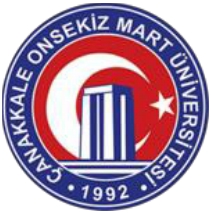 ÇANAKKALE ONSEKİZ MART ÜNİVERSİTESİEĞİTİM FAKÜLTESİYABANCI DİLLER EĞİTİMİ BÖLÜMÜ / İNGİLİZ DİLİ EĞİTİMİ ANABİLİM DALI LİSANS PROGRAMI2023 YILI ÖZ DEĞERLENDİRME RAPORUPROF. DR. CEVDET YILMAZ (Başkan)DR. ÖĞR. ÜYESİ MUSTAFA TEKİN (Üye)DR. ÖĞR. ÜYESİ  Z. GÜLŞAH KANİ (Üye)ARŞ. GÖR. DR. KADRİYE PEKACAR (Üye)01/01/2023-31/12/2023İÇİNDEKİLERPROGRAMA AİT BİLGİLER .................................................................................................. 2 1.ÖĞRENCİLER........................................................................................................................ 2 2-PROGRAM EĞİTİM AMAÇLARI ....................................................................................... 5 3-PROGRAM ÇIKTILARI........................................................................................................ 9 4-SÜREKLİ İYİLEŞTİRME.................................................................................................... 10 5-EĞİTİM PLANI.................................................................................................................... 11 6-ÖĞRETİM KADROSU ........................................................................................................ 15 7-ALTYAPI ............................................................................................................................. 16 8-KURUM DESTEĞİ VE PARASAL KAYNAKLAR .......................................................... 19 9-ORGANİZASYON VE KARAR ALMA SÜREÇLERİ ...................................................... 21 SONUÇ .................................................................................................................................... 22PROGRAMA AİT BİLGİLER	1.ÖĞRENCİLER1.1-Programa kabul edilen öğrenciler, programın kazandırmayı hedeflediği çıktıları (bilgi, beceri ve davranışları) öngörülen sürede edinebilecek altyapıya sahip olmalıdır. Öğrencilerin kabulünde  göz  önüne  alınan  göstergeler  izlenmeli  ve  bunların   yıllara  göre  gelişimi değerlendirilmelidir.1.2-Yatay  ve  dikey  geçişle  öğrenci  kabulü,  çift  ana  dal,  yan  dal  ve  öğrenci  değişimi uygulamaları  ile  başka  kurumlarda  ve/veya  programlarda  alınmış  dersler  ve  kazanılmış kredilerin   değerlendirilmesinde   uygulanan   politikalar   ayrıntılı   olarak   tanımlanmış   ve uygulanıyor olmalıdır.1.3-Kurum ve/veya program tarafından başka kurumlarla yapılacak anlaşmalar ve kurulacak ortaklıklar ile öğrenci hareketliliğini teşvik edecek ve sağlayacak önlemler alınmalıdır.1.4-Öğrencileri ders ve kariyer planlaması konularında yönlendirecek danışmanlık hizmeti verilmelidir.1.5-Öğrencilerin program kapsamındaki tüm dersler ve diğer etkinliklerdeki başarıları şeffaf, adil ve tutarlı yöntemlerle ölçülmeli ve değerlendirilmelidir.1.6-Öğrencilerin mezuniyetlerine karar verebilmek için, programın gerektirdiği tüm koşulların yerine getirildiğini belirleyecek güvenilir yöntemler geliştirilmiş ve uygulanıyor olmalıdır.2-PROGRAM EĞİTİM AMAÇLARI2.1-Değerlendirilecek her program için program eğitim amaçları tanımlanmış olmalıdır.2.2-Bu  amaçlar;  programın  mezunlarının  yakın  bir  gelecekte  erişmeleri  istenen  kariyer hedeflerini ve mesleki beklentileri tanımına uymalıdır.2.3-Kurumun, fakültenin ve bölümün özgörevleriyle uyumlu olmalıdır.2.4-Programın çeşitli iç ve dış paydaşlarını sürece dahil ederek belirlenmelidir.2.5-Kolayca erişilebilecek şekilde yayımlanmış olmalıdır.2.6-Programın  iç  ve  dış  paydaşlarının   gereksinimleri  doğrultusunda  uygun   aralıklarla güncellenmelidir.2.7-Test Ölçütü3-PROGRAM ÇIKTILARI3.1-Program çıktıları, program eğitim amaçlarına ulaşabilmek için gerekli bilgi, beceri ve davranış bileşenlerinin tümünü kapsamalı ve ilgili (MÜDEK,FEDEK,SABAK,EPDAD vb. gibi) Değerlendirme Çıktılarını da içerecek biçimde tanımlanmalıdır. Programlar, program eğitim   amaçlarıyla   tutarlı   olmak   koşuluyla,   kendilerine   özgü   ek   program   çıktıları tanımlayabilirler.3.2-Program çıktılarının sağlanma düzeyini dönemsel olarak belirlemek ve belgelemek için kullanılan bir ölçme ve değerlendirme süreci oluşturulmuş ve işletiliyor olmalıdır.3.3-Programlar   mezuniyet   aşamasına   gelmiş   olan   öğrencilerinin   program   çıktılarını sağladıklarını kanıtlamalıdır.4-SÜREKLİ İYİLEŞTİRME4.1-Kurulan ölçme ve değerlendirme sistemlerinden elde edilen sonuçların programın sürekli iyileştirilmesine yönelik olarak kullanıldığına ilişkin kanıtlar sunulmalıdır.4.2-Bu iyileştirme çalışmaları, başta Ölçüt 2 ve Ölçüt 3 ile ilgili alanlar olmak üzere, programın gelişmeye açık tüm alanları ile ilgili, sistematik bir biçimde toplanmış, somut verilere dayalı olmalıdır.5-EĞİTİM PLANI5.1-Her programın program eğitim amaçlarını ve program çıktılarını destekleyen bir eğitim planı (müfredatı) olmalıdır. Eğitim planı bu ölçütte verilen ortak bileşenler ve disipline özgü bileşenleri içermelidir.5.2-Eğitim planının uygulanmasında kullanılacak eğitim yöntemleri, istenen bilgi, beceri ve davranışların öğrencilere kazandırılmasını garanti edebilmelidir.5.3-Eğitim planının öngörüldüğü biçimde uygulanmasını güvence altına alacak ve sürekli gelişimini sağlayacak bir eğitim yönetim sistemi bulunmalıdır.	5.4-Eğitim Planı, En az bir yıllık ya da en az 32 kredi ya da en az 60 AKTS kredisi tutarında temel bilim eğitimi içermelidir.5.5-En az bir buçuk yıllık ya da en az 48 kredi ya da en az 90 AKTS kredisi tutarında temel (mühendislik, fen, sağlık vb.) bilimleri ve ilgili disipline uygun meslek eğitimi içermelidir.5.6-Eğitim programının teknik içeriğini bütünleyen ve program amaçları doğrultusunda genel eğitim olmalıdır.5.7-Öğrenciler, önceki derslerde edindikleri bilgi ve becerileri kullanacakları, ilgili standartları ve gerçekçi kısıtları ve koşulları içerecek bir ana uygulama/tasarım deneyimiyle, hazır hale getirilmelidir.6-ÖĞRETİM KADROSU6.1-Öğretim kadrosu, her biri yeterli düzeyde olmak üzere, öğretim üyesi-öğrenci ilişkisini, öğrenci danışmanlığını, üniversiteye hizmeti, mesleki gelişimi, sanayi, mesleki kuruluşlar ve işverenlerle  ilişkiyi  sürdürebilmeyi  sağlayacak  ve  programın  tüm  alanlarını  kapsayacak biçimde sayıca yeterli olmalıdır.6.2-Öğretim  kadrosu   yeterli  niteliklere  sahip   olmalı  ve  programın  etkin  bir  şekilde sürdürülmesini, değerlendirilmesini ve geliştirilmesini sağlamalıdır.6.3-Öğretim  üyesi  atama  ve  yükseltme  kriterleri  yukarıda  sıralananları  sağlamaya  ve geliştirmeye yönelik olarak belirlenmiş ve uygulanıyor olmalıdır.7-ALTYAPI7.1-Sınıflar, laboratuvarlar ve diğer teçhizat, eğitim amaçlarına ve program çıktılarına ulaşmak için yeterli ve öğrenmeye yönelik bir atmosfer hazırlamaya yardımcı olmalıdır.7.2-Öğrencilerin   ders   dışı   etkinlikler   yapmalarına   olanak   veren,   sosyal   ve   kültürel gereksinimlerini  karşılayan,  mesleki  faaliyetlere  ortam  yaratarak,  mesleki  gelişimlerini destekleyen ve öğrenci-öğretim üyesi ilişkilerini canlandıran uygun altyapı mevcut olmalıdır.7.3-Programlar  öğrencilerine  modern  mühendislik  araçlarını  kullanmayı  öğrenebilecekleri olanakları sağlamalıdır. Bilgisayar ve enformatik altyapıları, programın eğitim amaçlarını destekleyecek doğrultuda, öğrenci ve öğretim üyelerinin bilimsel ve eğitsel çalışmaları için yeterli düzeyde olmalıdır.7.4-Öğrencilere  sunulan  kütüphane  olanakları  eğitim  amaçlarına  ve  program  çıktılarına ulaşmak için yeterli düzeyde olmalıdır.7.5-Öğretim  ortamında  ve  öğrenci  laboratuvarlarında  gerekli  güvenlik  önlemleri  alınmış olmalıdır. Engelliler için altyapı düzenlemesi yapılmış olmalıdır.8-KURUM DESTEĞİ VE PARASAL KAYNAKLAR8.1-Üniversitenin  idari  desteği,  yapıcı  liderliği,  parasal  kaynaklar  ve  dağıtımında  izlenen strateji, programın kalitesini ve bunun sürdürülebilmesini sağlayacak düzeyde olmalıdır.8.2-Kaynaklar,  nitelikli  bir  öğretim  kadrosunu  çekecek,  tutacak  ve  mesleki  gelişimini sürdürmesini sağlayacak yeterlilikte olmalıdır.8.3-Program için gereken altyapıyı temin etmeye, bakımını yapmaya ve işletmeye yetecek parasal kaynak sağlanmalıdır.8.4-Program   gereksinimlerini   karşılayacak   destek   personeli   ve   kurumsal   hizmetler sağlanmalıdır. Teknik ve idari kadrolar, program çıktılarını sağlamaya destek verecek sayı ve nitelikte olmalıdır.9-ORGANİZASYON VE KARAR ALMA SÜREÇLERİ9.1-Yükseköğretim kurumunun organizasyonu ile rektörlük, fakülte, bölüm ve varsa diğer alt birimlerin kendi içlerindeki ve aralarındaki tüm karar alma süreçleri, program çıktılarının gerçekleştirilmesini ve eğitim amaçlarına ulaşılmasını destekleyecek şekilde düzenlenmelidir.10-PROGRAMA ÖZGÜ ÖLÇÜTLER10.1-Programa Özgü Ölçütler sağlanmalıdır.SONUÇİletişim BilgileriÇanakkale Onsekiz Mart Üniversitesi Eğitim Fakültesi Yabancı Diller Eğitimi BölümüÇanakkale Onsekiz Mart Üniversitesi Anafartalar Kampüsü 17100 Çanakkale - TürkiyeTelefon : 0 286 217 47 63 (Santral)Faks : 0 286 212 07 51
Program Başlıklarıİngilizce Öğretmenliği Lisans ProgramıProgramın Türü4 yıllık Lisans programı. Yüksek Öğrenim kurumunca belirlenen taban giriş puanı esas olmak üzere öğrenci alınmaktadır. 
Programdaki Eğitim Diliİngilizce
Programın Kısa Tarihçesi ve Değişikliklerİngiliz Dili Eğitimi ilk eğitim öğretim faaliyetine 1993-1994 akademik yılında başladı. Halen Anafartalar Kampüsünde eğitim öğretim faaliyetlerine devam etmektedir.  Önceki Yetersizliklerin ve Gözlemlerin Giderilmesi Amacıyla Alınan ÖnlemlerDaha önceden var olan sınıf ve mekan yetersizlikleri Anafartalar kampüsünün yenilenmesi ile giderilmiş, yeni sınıflarımızda eğitim öğretim faaliyetleri sorunsuz devam etmektedir. Pandemi sürecine ilişkin yaşanan aksaklıklar anabilim dalı toplantılarında dile getirilmiş, Yeni Eğitim-Öğretim akademik yılı için gerekli tedbirler alınmıştır (Öğrenci sayılarının şube bazında azaltılması, derslerin % 40’ının Uzaktan, %60’ının yüz yüze yapılması, vb.). İletişim BilgileriÇanakkale Onsekiz Mart Üniversitesi Eğitim Fakültesi Yabancı Diller Eğitimi BölümüÇanakkale Onsekiz Mart Üniversitesi Anafartalar Kampüsü 17100 Çanakkale - TürkiyeTelefon : 0 286 217 47 63 (Santral)Faks : 0 286 212 07 51
Program Başlıklarıİngilizce Öğretmenliği Lisans ProgramıProgramın Türü4 yıllık Lisans programı. Yüksek Öğrenim kurumunca belirlenen taban giriş puanı esas olmak üzere öğrenci alınmaktadır. 
Programdaki Eğitim Diliİngilizce
Programın Kısa Tarihçesi ve Değişikliklerİngiliz Dili Eğitimi ilk eğitim öğretim faaliyetine 1993-1994 akademik yılında başladı. Halen Anafartalar Kampüsünde eğitim öğretim faaliyetlerine devam etmektedir.  Önceki Yetersizliklerin ve Gözlemlerin Giderilmesi Amacıyla Alınan ÖnlemlerDaha önceden var olan sınıf ve mekan yetersizlikleri Anafartalar kampüsünün yenilenmesi ile giderilmiş, yeni sınıflarımızda eğitim öğretim faaliyetleri sorunsuz devam etmektedir. Pandemi sürecine ilişkin yaşanan aksaklıklar anabilim dalı toplantılarında dile getirilmiş, Yeni Eğitim-Öğretim akademik yılı için gerekli tedbirler alınmıştır (Öğrenci sayılarının şube bazında azaltılması, derslerin % 40’ının Uzaktan, %60’ının yüz yüze yapılması, vb.). Kanıtlar:  http://elt.egitim.comu.edu.tr/Kanıtlar:  http://elt.egitim.comu.edu.tr/Durum☐ Uygulama Yok☐ Olgunlaşmamış Uygulama ☐ Örnek UygulamaÖğrenci KabulleriÇanakkale Onsekiz Mart Üniversitesi Eğitim Fakültesi İngilizce Öğretmenliği Programı2021 Yükseköğretim Programları ve Kontenjanları Kılavuzunda belirtilen şartlara göre öğrenci kabul etmektedir. Bu programa öğrenci kabulleri, Yükseköğretim Kurulu (YÖK), Öğrenci Seçme ve Yerleştirme Merkezi (ÖSYM) Başkanlığı ile Rektörlük tarafından belirlenen ilkeler ve akademik takvimde ilan edilen tarihler arasında, https://www.turkiye.gov.tr web adresinden elektronik olarak yapılır ya da istenen belgeler ile Eğitim Fakültesi öğrenci işleri kayıt bürosunda yapılır. Bölüm ile ilgili genel bilgiler Kanıt 1.1.1 de belirtilmiştir.  Eğitim Fakültesi İngilizce Öğretmenliği programı YKS sistemine göre DİL puan türünden öğrenci kabul etmektedir. Programa kaydolan öğrencilere bir yıl süreli zorunlu İngilizce Hazırlık Programı uygulanır. Hazırlık sınıfı, öğretim süresi sütununda gösterilen yıllara dahil değildir. Bu programa kayıt yaptıran ve yabancı dil hazırlık sınıfına devam etmesine rağmen hazırlık sınıfını iki yıl içinde başarı ile tamamlayamayan öğrencilerin programdan ilişiği kesilir. Hazırlık sınıfında başarısız olarak programdan ilişiği kesilen öğrenciler, kendi yükseköğretim kurumlarında öğretim dili Türkçe olan eşdeğer bir programa kayıt yaptırabilirler. Ancak bu öğrenciler talep etmeleri durumunda Ölçme, Seçme ve Yerleştirme Merkezi Başkanlığı tarafından bir defaya mahsus olmak üzere kayıt yaptırdığı yıl itibarıyla, öğrencinin ÖSYS puanlarından ilgili olan puanı, yerleştirileceği programa kayıt yaptırmak için aranan taban puanından düşük olmaması şartıyla öğretim dili Türkçe olan programlardan birine merkezî olarak yerleştirilebilirler. İlgili yılın akademik takviminde ilan edilen tarihlerde bu programa kayıt yaptıran öğrencilere İngilizce yeterlik sınavı uygulanır ve başarılı bulunanlar doğrudan programın birinci sınıfında öğrenime başlarlar. YÖk Program Atlasından alınan son 7 yıla ait istatiksel bilgiler Kanıt 1.1.2 de verilmiştir. Bu tabloya göre Programın son dört yıl için 100 olan kontenjan sayısı 2019-2020 Akademik yılında ilk önce 90’a düşürülmüş olup,2021-2022 Akademik yılında 80’e düşürülmüştür. 3 olan okul birincisi kontenjanı ise 2 ye düşürülmüştür.  Genel Program kontenjanın ve okul birincisi kontenjanının kayıtlanma oranının yüzde yüz dolduğu tablodan anlaşılmaktadır. Ayrıca programımızın son 10 yıla ait taban puan verileri üniversitemiz öğrenci işleri daire başkanlığından takip edilmektedir. 2015-2016 Akademik yılında 396 olan taban puanımız son altı yılda yaklaşık 24 puan artış göstermiştir.İngilizce Öğretmenliği programına kaydolan öğrenciler, programdan mezun olabilmek için öngörülen müfredattaki tüm dersleri almak ve başarı ile tamamlamak zorundadırlar. Bu programdan mezun olan kişilere “İngilizce Öğretmeni” unvanı verilir. İngilizce öğretmeni görev yaptığı okulda öğrencilere Millî Eğitim Bakanlığı tarafından hazırlanan öğretim programları çerçevesinde alanı ile ilgili bilgi, beceri ve tutumlar kazandırır. Bunun için uygun öğrenme ortamları hazırlar, öğrencilerinin başarılarını değerlendirir ve başarıyı artırıcı önlemler alır, mesleğindeki gelişmeleri izler ve bunların öğretim programlarına yansıtılmasına çalışır.Programdan mezunlarının çalışma alanları çok geniş olup okul öncesinden yükseköğretimin sonuna kadar her düzeyde örgün eğitim kurumlarında, yetişkin eğitimi yapan resmi ve özel kurumlarda çalışma olanağına sahiptirler. Programa kayıt yaptıran öğrenciler genellikle derslerin çoğunluğuna devam edip, başarılı olarak mezuniyet hakkı kazanırlar. Programdan her sene ortalama 75 öğrencinin mezun olduğu göz önüne alındığında kayıtlı öğrencilerin %75’i programı zamanında başarı ile tamamlamış olur. Bu durumda programın ortalama tamamlanma süresi 5,5 yıl yıl olarak hesaplanabilir (hazırlık dahil).Programın mezun sayılarına ait sayısal bilgiler Kanıt 1.1.3’te verilmiştir. Pandemi sürecinde öğrencilerin derslere devamı zorunlu tutulmamış ve uzaktan yapılan eğitimin Microsoft Teams üzerinden kayıt altına alınarak öğrencilerin dersleri daha sonra da izleyip kendilerini geliştirmelerine olanak tanınmıştır.Öğrenci KabulleriÇanakkale Onsekiz Mart Üniversitesi Eğitim Fakültesi İngilizce Öğretmenliği Programı2021 Yükseköğretim Programları ve Kontenjanları Kılavuzunda belirtilen şartlara göre öğrenci kabul etmektedir. Bu programa öğrenci kabulleri, Yükseköğretim Kurulu (YÖK), Öğrenci Seçme ve Yerleştirme Merkezi (ÖSYM) Başkanlığı ile Rektörlük tarafından belirlenen ilkeler ve akademik takvimde ilan edilen tarihler arasında, https://www.turkiye.gov.tr web adresinden elektronik olarak yapılır ya da istenen belgeler ile Eğitim Fakültesi öğrenci işleri kayıt bürosunda yapılır. Bölüm ile ilgili genel bilgiler Kanıt 1.1.1 de belirtilmiştir.  Eğitim Fakültesi İngilizce Öğretmenliği programı YKS sistemine göre DİL puan türünden öğrenci kabul etmektedir. Programa kaydolan öğrencilere bir yıl süreli zorunlu İngilizce Hazırlık Programı uygulanır. Hazırlık sınıfı, öğretim süresi sütununda gösterilen yıllara dahil değildir. Bu programa kayıt yaptıran ve yabancı dil hazırlık sınıfına devam etmesine rağmen hazırlık sınıfını iki yıl içinde başarı ile tamamlayamayan öğrencilerin programdan ilişiği kesilir. Hazırlık sınıfında başarısız olarak programdan ilişiği kesilen öğrenciler, kendi yükseköğretim kurumlarında öğretim dili Türkçe olan eşdeğer bir programa kayıt yaptırabilirler. Ancak bu öğrenciler talep etmeleri durumunda Ölçme, Seçme ve Yerleştirme Merkezi Başkanlığı tarafından bir defaya mahsus olmak üzere kayıt yaptırdığı yıl itibarıyla, öğrencinin ÖSYS puanlarından ilgili olan puanı, yerleştirileceği programa kayıt yaptırmak için aranan taban puanından düşük olmaması şartıyla öğretim dili Türkçe olan programlardan birine merkezî olarak yerleştirilebilirler. İlgili yılın akademik takviminde ilan edilen tarihlerde bu programa kayıt yaptıran öğrencilere İngilizce yeterlik sınavı uygulanır ve başarılı bulunanlar doğrudan programın birinci sınıfında öğrenime başlarlar. YÖk Program Atlasından alınan son 7 yıla ait istatiksel bilgiler Kanıt 1.1.2 de verilmiştir. Bu tabloya göre Programın son dört yıl için 100 olan kontenjan sayısı 2019-2020 Akademik yılında ilk önce 90’a düşürülmüş olup,2021-2022 Akademik yılında 80’e düşürülmüştür. 3 olan okul birincisi kontenjanı ise 2 ye düşürülmüştür.  Genel Program kontenjanın ve okul birincisi kontenjanının kayıtlanma oranının yüzde yüz dolduğu tablodan anlaşılmaktadır. Ayrıca programımızın son 10 yıla ait taban puan verileri üniversitemiz öğrenci işleri daire başkanlığından takip edilmektedir. 2015-2016 Akademik yılında 396 olan taban puanımız son altı yılda yaklaşık 24 puan artış göstermiştir.İngilizce Öğretmenliği programına kaydolan öğrenciler, programdan mezun olabilmek için öngörülen müfredattaki tüm dersleri almak ve başarı ile tamamlamak zorundadırlar. Bu programdan mezun olan kişilere “İngilizce Öğretmeni” unvanı verilir. İngilizce öğretmeni görev yaptığı okulda öğrencilere Millî Eğitim Bakanlığı tarafından hazırlanan öğretim programları çerçevesinde alanı ile ilgili bilgi, beceri ve tutumlar kazandırır. Bunun için uygun öğrenme ortamları hazırlar, öğrencilerinin başarılarını değerlendirir ve başarıyı artırıcı önlemler alır, mesleğindeki gelişmeleri izler ve bunların öğretim programlarına yansıtılmasına çalışır.Programdan mezunlarının çalışma alanları çok geniş olup okul öncesinden yükseköğretimin sonuna kadar her düzeyde örgün eğitim kurumlarında, yetişkin eğitimi yapan resmi ve özel kurumlarda çalışma olanağına sahiptirler. Programa kayıt yaptıran öğrenciler genellikle derslerin çoğunluğuna devam edip, başarılı olarak mezuniyet hakkı kazanırlar. Programdan her sene ortalama 75 öğrencinin mezun olduğu göz önüne alındığında kayıtlı öğrencilerin %75’i programı zamanında başarı ile tamamlamış olur. Bu durumda programın ortalama tamamlanma süresi 5,5 yıl yıl olarak hesaplanabilir (hazırlık dahil).Programın mezun sayılarına ait sayısal bilgiler Kanıt 1.1.3’te verilmiştir. Pandemi sürecinde öğrencilerin derslere devamı zorunlu tutulmamış ve uzaktan yapılan eğitimin Microsoft Teams üzerinden kayıt altına alınarak öğrencilerin dersleri daha sonra da izleyip kendilerini geliştirmelerine olanak tanınmıştır.Kanıtlar:   Yabancı Diller Eğitimi Bölüm sayfası, Eğitim Fakültesi Sayfası, UBYS Eğitim Bilgi Sistemi, YÖK Program Atlası, ÇOMU Öğrenci İşleri Dairesi BaşkanlığıKanıt linkleri: https://ubys.comu.edu.tr/AIS/OutcomeBasedLearning/Home/Index?id=6172#https://elt.egitim.comu.edu.trhttps://egitim.comu.edu.trhttps://yokatlas.yok.gov.tr/http://ogrenciisleri.comu.edu.tr/istatistikler/comu-son-10-yila-ait-taban-puanlar.htmlhttps://cdn.comu.edu.tr/cms/ydyo/files/833-canakkale-onsekiz-mart-universitesi-yabanci-dil-eg.pdfKanıtlar:   Yabancı Diller Eğitimi Bölüm sayfası, Eğitim Fakültesi Sayfası, UBYS Eğitim Bilgi Sistemi, YÖK Program Atlası, ÇOMU Öğrenci İşleri Dairesi BaşkanlığıKanıt linkleri: https://ubys.comu.edu.tr/AIS/OutcomeBasedLearning/Home/Index?id=6172#https://elt.egitim.comu.edu.trhttps://egitim.comu.edu.trhttps://yokatlas.yok.gov.tr/http://ogrenciisleri.comu.edu.tr/istatistikler/comu-son-10-yila-ait-taban-puanlar.htmlhttps://cdn.comu.edu.tr/cms/ydyo/files/833-canakkale-onsekiz-mart-universitesi-yabanci-dil-eg.pdfDurum☐ Uygulama Yok☐ Olgunlaşmamış Uygulama ☐ Örnek UygulamaTüm yatay geçişler, 24/4/2010 tarihli ve 27561 sayılı Resmî Gazete’de yayımlanan Yükseköğretim Kurumlarında Önlisans ve Lisans Düzeyindeki Programlar Arasında Geçiş, Çift Anadal, Yan Dal ile Kurumlar Arası Kredi Transferi Yapılması Esaslarına İlişkin Yönetmelik hükümlerine göre yapılır.Diğer bir yükseköğretim kurumunda öğrenci iken, ÖSYM tarafından yapılan merkezi yerleştirme sınavı veya başarı duruma göre kontenjanlar dahilinde yatay geçiş ile İngilizce Öğretmenliği Programına kayıt yaptıran öğrenciler daha önce kayıtlı bulundukları yükseköğretim kurumunda CC ile başarılı oldukları dersler için, öğrenimine başladıkları ilk yarıyılın ilk haftasında öğrenci işlerine başvurarak, bu derslerin muafiyeti talebinde bulunabilirler. Bu öğrencilerin dilekçe ekinde sundukları transkriptleri ilgili komisyonlarca incelenip öncelikle zorunlu hazırlık programı olmak üzere, muaf tutulacağı ve almakla yükümlü olduğu dersler belirlenir. Bu öğrencilerin muaf tutulduğu derslerinin başarı notları, ÇOMÜ Önlisans-Lisans Eğitim, Öğretim ve Sınav Yönetmeliğinin 26. maddesindeki başarı notuna dönüştürülür ve DNO ve GNO hesabına katılır. İlgili komisyonun kararına göre yatay geçiş ile gelen öğrenci intibak ettirildiği yarıyıldan önceki yarıyıla ait olan ve muaf olmadığı dersleri tamamlamak zorundadır.Yatay geçiş yapan öğrencilerin öğrenim sürelerinin hesabında, öğrencilerin gelmiş olduğu kurumda geçirmiş olduğu süreler de hesaba katılır. Toplam süre, kanunla belirtilen süreyi aşamaz.İlgili hesaplamanın sonucunda genel not ortalaması 2.00 ve üzerinde olan öğrencilerden üst yarıyıldan ders almak isteyenlerin, bulunduğu yarıyıldan muaf tutulduğu derslerin toplam kredisinin programdaki o yarıyılın toplam kredisinin en az yarısı olması halinde; intibak ettirildiği yarıyıl ve önceki yarıyıllarda almadığı ve başarısız olduğu dersler ile birlikte bir üst yarıyıldan ders alabilmeleri konusunda fakülte yönetim kurulu yetkilidir. Muafiyet kararının alındığı yarıyılda başvurması halinde, muaf olduğu dersi/dersleri almak isteyen öğrenci tekrar alabilir. Bu programa son beş yılda yatay geçiş ile yerleştirilen öğrenci sayısı Kanıt 1.2.1 verilmiştir. Bu tabloya göre son beş yılda kontenjanlar dahilinde her yıl ortalama beş öğrencinin yatay geçiş ile programa kaydolduğu görülmektedirİlgili programa dikey geçiş ile öğrenci kabul edilmemekte olup, ÇOMU’ye bağlı başta Eğitim Fakültesi olmak üzere diğer programlarda bu program öğrencilerini takip edebilecekleri çift anadal programı bulunmamaktadır.Tüm yatay geçişler, 24/4/2010 tarihli ve 27561 sayılı Resmî Gazete’de yayımlanan Yükseköğretim Kurumlarında Önlisans ve Lisans Düzeyindeki Programlar Arasında Geçiş, Çift Anadal, Yan Dal ile Kurumlar Arası Kredi Transferi Yapılması Esaslarına İlişkin Yönetmelik hükümlerine göre yapılır.Diğer bir yükseköğretim kurumunda öğrenci iken, ÖSYM tarafından yapılan merkezi yerleştirme sınavı veya başarı duruma göre kontenjanlar dahilinde yatay geçiş ile İngilizce Öğretmenliği Programına kayıt yaptıran öğrenciler daha önce kayıtlı bulundukları yükseköğretim kurumunda CC ile başarılı oldukları dersler için, öğrenimine başladıkları ilk yarıyılın ilk haftasında öğrenci işlerine başvurarak, bu derslerin muafiyeti talebinde bulunabilirler. Bu öğrencilerin dilekçe ekinde sundukları transkriptleri ilgili komisyonlarca incelenip öncelikle zorunlu hazırlık programı olmak üzere, muaf tutulacağı ve almakla yükümlü olduğu dersler belirlenir. Bu öğrencilerin muaf tutulduğu derslerinin başarı notları, ÇOMÜ Önlisans-Lisans Eğitim, Öğretim ve Sınav Yönetmeliğinin 26. maddesindeki başarı notuna dönüştürülür ve DNO ve GNO hesabına katılır. İlgili komisyonun kararına göre yatay geçiş ile gelen öğrenci intibak ettirildiği yarıyıldan önceki yarıyıla ait olan ve muaf olmadığı dersleri tamamlamak zorundadır.Yatay geçiş yapan öğrencilerin öğrenim sürelerinin hesabında, öğrencilerin gelmiş olduğu kurumda geçirmiş olduğu süreler de hesaba katılır. Toplam süre, kanunla belirtilen süreyi aşamaz.İlgili hesaplamanın sonucunda genel not ortalaması 2.00 ve üzerinde olan öğrencilerden üst yarıyıldan ders almak isteyenlerin, bulunduğu yarıyıldan muaf tutulduğu derslerin toplam kredisinin programdaki o yarıyılın toplam kredisinin en az yarısı olması halinde; intibak ettirildiği yarıyıl ve önceki yarıyıllarda almadığı ve başarısız olduğu dersler ile birlikte bir üst yarıyıldan ders alabilmeleri konusunda fakülte yönetim kurulu yetkilidir. Muafiyet kararının alındığı yarıyılda başvurması halinde, muaf olduğu dersi/dersleri almak isteyen öğrenci tekrar alabilir. Bu programa son beş yılda yatay geçiş ile yerleştirilen öğrenci sayısı Kanıt 1.2.1 verilmiştir. Bu tabloya göre son beş yılda kontenjanlar dahilinde her yıl ortalama beş öğrencinin yatay geçiş ile programa kaydolduğu görülmektedirİlgili programa dikey geçiş ile öğrenci kabul edilmemekte olup, ÇOMU’ye bağlı başta Eğitim Fakültesi olmak üzere diğer programlarda bu program öğrencilerini takip edebilecekleri çift anadal programı bulunmamaktadır.Kanıtlar:   Yabancı Diller Eğitimi Bölüm sayfası, Eğitim Fakültesi Sayfası, UBYS Eğitim Bilgi Sistemi, YÖK Program Atlası, ÇOMU Öğrenci İşleri Dairesi BaşkanlığıKanıt linkleri: https://ubys.comu.edu.tr/AIS/OutcomeBasedLearning/Home/Index?id=6172#https://egitim.comu.edu.trhttps://egitim.comu.edu.tr/arsiv/duyurular/2023-2024-egitim-ogretim-yili-guz-yariyili-kurumla-r2063.html https://egitim.comu.edu.tr/arsiv/duyurular/2023-2024-akademik-yili-fakultemizde-merkezi-yerle-r2068.html https://egitim.comu.edu.tr/arsiv/duyurular/2023-2024-basari-durumuna-gore-yatay-gecis-sonucla-r2071.html http://ogrenciisleri.comu.edu.tr/https://yokatlas.yok.gov.tr/Kanıtlar:   Yabancı Diller Eğitimi Bölüm sayfası, Eğitim Fakültesi Sayfası, UBYS Eğitim Bilgi Sistemi, YÖK Program Atlası, ÇOMU Öğrenci İşleri Dairesi BaşkanlığıKanıt linkleri: https://ubys.comu.edu.tr/AIS/OutcomeBasedLearning/Home/Index?id=6172#https://egitim.comu.edu.trhttps://egitim.comu.edu.tr/arsiv/duyurular/2023-2024-egitim-ogretim-yili-guz-yariyili-kurumla-r2063.html https://egitim.comu.edu.tr/arsiv/duyurular/2023-2024-akademik-yili-fakultemizde-merkezi-yerle-r2068.html https://egitim.comu.edu.tr/arsiv/duyurular/2023-2024-basari-durumuna-gore-yatay-gecis-sonucla-r2071.html http://ogrenciisleri.comu.edu.tr/https://yokatlas.yok.gov.tr/Durum☐ Uygulama Yok☐ Olgunlaşmamış Uygulama ☐ Örnek UygulamaProgramımızdaki öğrenciler, yabancı dil, mülakat, not ortalaması gibi istenen şartları yerine getirdikleri takdirde lisans eğitimlerinin belirli bir döneminde başka bir yükseköğretim kurumunda yurt içi (Farabi)ve yurt dışı (Erasmus) öğrenci programları ile eğitim görebilirler. Üniversitemizin ise bu konuda anlaşmalı olduğu üniversiteler bulunmaktadır. Bunlara Erasmus ve Dış ilişkiler Koordinatörlüğü web sitesinden aktif olarak ulaşılmaktadır. (http://erasmus.comu.edu.tr/anlasma-listesi-aktif.html). Program öğrencilerimizin başvuru yapabileceği 16 adet AB Lisans programı bulunmaktadır. Ayrıca bölümümüzde öğrenci değişim programlarıyla ilgili bir koordinatörlük bulunmakta ve öğrencilerimiz aktif olarak buradan ve kendi program danışmanlarından destek almaktadır. Bu konuda öğrencilerimiz özellikle Erasmus öğrenci değişim programına yoğun olarak başvuru yapmaktadırlar. Erasmus programı Avrupa’daki yükseköğretim kurumlarının birbirleri ile çok yönlü iş birliği yapmalarını teşvik etmeye yönelik Avrupa Birliği'nin bir eğitim programıdır. Yükseköğretim kurumlarının birbirleri ile ortak projeler üretip hayata geçirmeleri, öğrenci, idari ve akademik personel eğişimi yapabilmeleri için hibe niteliğinde karşılıksız mali destek sağlamaktadır. Erasmus öğrenim hareketliliği, Yükseköğretim Kurumu öğrencilerinin bir akademik yıl içerisinde eğitimlerinin bir veya iki dönemini Avrupa Birliği üyesi bir ülkedeki anlaşmalı bir yükseköğretim kurumunda gerçekleştirmesi olarak tanımlanmaktadır. Değişimin gerçekleşeceği akademik yıl birinci sınıfta okuyan lisans öğrencilerimiz Erasmus öğrenim hareketliliğine başvuruda bulunabilmekte, ancak değişim başladığında öğrencilerimizin 1. sınıf öğrencisi olmamaları gerekmektedir. Erasmus değişim programına başvurabilmesi için öğrencilerimizin yükseköğretim kurumu bünyesinde örgün eğitim kademelerinin herhangi birinde (birinci, ikinci veya üçüncü kademe) bir yükseköğretim programına kayıtlı, tam zamanlı öğrenci olması gerekmektedir. Program öğrencilerimizin kümülatif akademik not ortalamasının (GNO) en az 2.00/4.00 olması gerekmektedir. Başvuru dönemlerinde öğrencilerimiz başvurularını Üniversitemizin web sayfasında (http://erasmus.comu.edu.tr/ogrenim-genel-bilgi.html) yayınlanan link aracılığı ile yapmaktadırlar. Öğrencilerimizin başvuru yapabilmesi için bölümümüz ile Erasmus Üniversite Beyannamesi sahibi bir AB Yükseköğretim Kurumu arasında ilgili akademik yılda (örn. 2019-2020 Eğitim-Öğretim Yılı için) geçerli olan bir Erasmus İkili Anlaşması olması gerekmektedir.Ayrıca programımızın son sınıf öğrencileri Fulbright burs programı kapsamında FLTA (Foreign Language Teaching Assistance) bursuna başvurabilir ve kabul görmeleri halinde bir sene Amerika Birleşik Devletlerindeki üniversitelerin Türkçe kürsülerinde akademik personel olarak görev alabilirler.  Programımızdaki öğrenciler, yabancı dil, mülakat, not ortalaması gibi istenen şartları yerine getirdikleri takdirde lisans eğitimlerinin belirli bir döneminde başka bir yükseköğretim kurumunda yurt içi (Farabi)ve yurt dışı (Erasmus) öğrenci programları ile eğitim görebilirler. Üniversitemizin ise bu konuda anlaşmalı olduğu üniversiteler bulunmaktadır. Bunlara Erasmus ve Dış ilişkiler Koordinatörlüğü web sitesinden aktif olarak ulaşılmaktadır. (http://erasmus.comu.edu.tr/anlasma-listesi-aktif.html). Program öğrencilerimizin başvuru yapabileceği 16 adet AB Lisans programı bulunmaktadır. Ayrıca bölümümüzde öğrenci değişim programlarıyla ilgili bir koordinatörlük bulunmakta ve öğrencilerimiz aktif olarak buradan ve kendi program danışmanlarından destek almaktadır. Bu konuda öğrencilerimiz özellikle Erasmus öğrenci değişim programına yoğun olarak başvuru yapmaktadırlar. Erasmus programı Avrupa’daki yükseköğretim kurumlarının birbirleri ile çok yönlü iş birliği yapmalarını teşvik etmeye yönelik Avrupa Birliği'nin bir eğitim programıdır. Yükseköğretim kurumlarının birbirleri ile ortak projeler üretip hayata geçirmeleri, öğrenci, idari ve akademik personel eğişimi yapabilmeleri için hibe niteliğinde karşılıksız mali destek sağlamaktadır. Erasmus öğrenim hareketliliği, Yükseköğretim Kurumu öğrencilerinin bir akademik yıl içerisinde eğitimlerinin bir veya iki dönemini Avrupa Birliği üyesi bir ülkedeki anlaşmalı bir yükseköğretim kurumunda gerçekleştirmesi olarak tanımlanmaktadır. Değişimin gerçekleşeceği akademik yıl birinci sınıfta okuyan lisans öğrencilerimiz Erasmus öğrenim hareketliliğine başvuruda bulunabilmekte, ancak değişim başladığında öğrencilerimizin 1. sınıf öğrencisi olmamaları gerekmektedir. Erasmus değişim programına başvurabilmesi için öğrencilerimizin yükseköğretim kurumu bünyesinde örgün eğitim kademelerinin herhangi birinde (birinci, ikinci veya üçüncü kademe) bir yükseköğretim programına kayıtlı, tam zamanlı öğrenci olması gerekmektedir. Program öğrencilerimizin kümülatif akademik not ortalamasının (GNO) en az 2.00/4.00 olması gerekmektedir. Başvuru dönemlerinde öğrencilerimiz başvurularını Üniversitemizin web sayfasında (http://erasmus.comu.edu.tr/ogrenim-genel-bilgi.html) yayınlanan link aracılığı ile yapmaktadırlar. Öğrencilerimizin başvuru yapabilmesi için bölümümüz ile Erasmus Üniversite Beyannamesi sahibi bir AB Yükseköğretim Kurumu arasında ilgili akademik yılda (örn. 2019-2020 Eğitim-Öğretim Yılı için) geçerli olan bir Erasmus İkili Anlaşması olması gerekmektedir.Ayrıca programımızın son sınıf öğrencileri Fulbright burs programı kapsamında FLTA (Foreign Language Teaching Assistance) bursuna başvurabilir ve kabul görmeleri halinde bir sene Amerika Birleşik Devletlerindeki üniversitelerin Türkçe kürsülerinde akademik personel olarak görev alabilirler.  Kanıtlar:   Yabancı Diller Eğitimi Bölüm sayfası, Eğitim Fakültesi Sayfası, UBYS Eğitim Bilgi Sistemi, YÖK Program Atlası, ÇOMU Öğrenci İşleri Dairesi BaşkanlığıKanıt linkleri: https://ubys.comu.edu.tr/AIS/OutcomeBasedLearning/Home/Index?id=6172#https://elt.egitim.comu.edu.trhttps://egitim.comu.edu.trhttp://erasmus.comu.edu.tr/anlasma-listesi-aktif.htmlhttp://erasmus.comu.edu.tr/arsiv/duyurular/2020-2021-akademik-yili-erasmus-staj-hareketliligi-r146.htmlKanıtlar:   Yabancı Diller Eğitimi Bölüm sayfası, Eğitim Fakültesi Sayfası, UBYS Eğitim Bilgi Sistemi, YÖK Program Atlası, ÇOMU Öğrenci İşleri Dairesi BaşkanlığıKanıt linkleri: https://ubys.comu.edu.tr/AIS/OutcomeBasedLearning/Home/Index?id=6172#https://elt.egitim.comu.edu.trhttps://egitim.comu.edu.trhttp://erasmus.comu.edu.tr/anlasma-listesi-aktif.htmlhttp://erasmus.comu.edu.tr/arsiv/duyurular/2020-2021-akademik-yili-erasmus-staj-hareketliligi-r146.htmlDurum☐ Uygulama Yok☐ Olgunlaşmamış Uygulama ☐ Örnek UygulamaPrograma kaydolan her öğrenciye bir danışman atanır ve bu danışman öğrenci mezun oluncaya kadar öncelikle kayıt yenileme, ders ekleme bırakma işlemlerine onay vermekle ve öğrencilerin kayıtlı oldukları programı izlemelerinde; eğitim-öğretim çalışmaları ve üniversite yaşamıyla ilgili sorunlarının çözümünde rehberlik yapmakla görevlidirler. Programa yeni kaydolan öğrenciler için her akademik yılın başında oryantasyon programları düzenlenir ve Üniversite, Eğitim Fakültesi ve İngilizce Öğretmenliği programı ile ilgili bilgiler verilir. Akademik danışmanları ile tanıştırılır ve üniversitenin rehberlik hizmetler tanıtılır. Programa kaydolan her öğrenciye bir danışman atanır ve bu danışman öğrenci mezun oluncaya kadar öncelikle kayıt yenileme, ders ekleme bırakma işlemlerine onay vermekle ve öğrencilerin kayıtlı oldukları programı izlemelerinde; eğitim-öğretim çalışmaları ve üniversite yaşamıyla ilgili sorunlarının çözümünde rehberlik yapmakla görevlidirler. Programa yeni kaydolan öğrenciler için her akademik yılın başında oryantasyon programları düzenlenir ve Üniversite, Eğitim Fakültesi ve İngilizce Öğretmenliği programı ile ilgili bilgiler verilir. Akademik danışmanları ile tanıştırılır ve üniversitenin rehberlik hizmetler tanıtılır. Kanıtlar:   Yabancı Diller Eğitimi Bölüm sayfası, Eğitim Fakültesi Sayfası, UBYS Eğitim Bilgi Sistemi, Kanıt linkleri: https://ubys.comu.edu.tr/AIS/OutcomeBasedLearning/Home/Index?id=6172#https://elt.egitim.comu.edu.trhttps://egitim.comu.edu.trhttps://cdn.comu.edu.tr/cms/egitim.yde/files/3-ingiliz-dili-egitimi-anabilim-dali-2015-2016-sinif.pdfKanıtlar:   Yabancı Diller Eğitimi Bölüm sayfası, Eğitim Fakültesi Sayfası, UBYS Eğitim Bilgi Sistemi, Kanıt linkleri: https://ubys.comu.edu.tr/AIS/OutcomeBasedLearning/Home/Index?id=6172#https://elt.egitim.comu.edu.trhttps://egitim.comu.edu.trhttps://cdn.comu.edu.tr/cms/egitim.yde/files/3-ingiliz-dili-egitimi-anabilim-dali-2015-2016-sinif.pdfDurum☐ Uygulama Yok☐ Olgunlaşmamış Uygulama ☐ Örnek UygulamaBu programda öğrenim gören öğrencilerin başarısı Çanakkale Onsekiz Mart Üniversitesi Önlisans-Lisans Eğitim Öğretim ve Sınav Yönetmeliğinde belirtilen esaslara göre değerlendirilir.  Bu yönetmeliğe göre üniversitemizde; ara sınav, ara sınav mazeret sınavı, yarıyıl sonu sınavı ve bütünleme sınavları yapılır. Ayrıca öğrencilerimizin talep de bulunduğu ilgili bazı dersler için yaz okulu da açılabilmektedir.Dahası program öğrencilerinin iş yükü ve performansı Bologna sistemine göre AKTS Bilgi Paketinde ve UBYS Öğrenci Bilgi Sisteminde aktif biçimde takip edilmekte, sınav yükleri ağırlıklarına göre değiştirilebilmektedir. Uygulanan sınavlar;Ara Sınavlar / Vizeler: Her ders için en az bir kez yapılır. Ara sınav programı; her yarıyılın ilk dört haftası içinde derslerden sorumlu öğretim elemanlarının görüşü alınarak yönetim tarafından organize edilir ve tarihler buna göre ilan edilir. Ara sınav notları dönem sonu sınavlarından en az iki hafta önce ilan edilmektedir.Yarıyıl Sonu / Final Sınavları: En az on dört haftalık eğitim-öğretim döneminden sonraki iki hafta içerisinde yapılır. Her ders için yarıyıl sonu sınavı yapılır. Yarıyıl sonu sınavına katılmayan öğrenciler o dersten başarısız sayılır ve başarı notu olarak FF verilir. Yarıyıl sonu sınavları ile ilgili takvim, birimlerin önerileri alınarak Üniversite Senatosu tarafından belirlenir. Yarıyıl sonu sınav programları, dekanlık ve yüksekokul müdürlükleri tarafından hazırlanır ve sınavlardan en az iki hafta önce ilan edilir. Yarıyıl sonu sınavı için mazeret sınavı açılmaz.Mazeret Sınavları: Haklı ve geçerli nedenlere dayalı mazereti dolayısıyla ara sınava katılmayan ve sınavdan sonraki bir hafta içerisinde durumunu belgeleyen öğrencilerin mazeretlerinin ilgili yönetim kurullarınca kabul edilmesi halinde, öğrencinin katılmadığı ara sınavlar o yarıyıl içinde öğretim elemanının belirlediği tarihte yazılı olarak yapılır. Mazeret sınavlarına herhangi bir nedenle girmeyen öğrencilere, tekrar mazeret sınavı açılmaz.Bütünleme sınavları: Dönem sonu sınavları sonucunda başarısız olanlar başarısız oldukları derslerin bütünleme sınavlarına girebilirler. Bütünleme sınavına girmeyen öğrenciler başarısız sayılırlar ve bu öğrencilere ayrıca bir sınav açılmaz. Bütünleme sınavları dönem sonu sınavlarının bitiminden itibaren üçüncü haftada yapılır. Bütünleme sınavları için mazeret sınavı açılmaz. Bunların dışında başarılı olamayan öğrencilerimiz 3 farklı sınav hakkı daha bulunmaktadır:Tek Ders Sınavı: Sekiz yarıyılı tamamlayarak mezun olma durumuna gelen ancak yalnızca bir dersi veremeyen veya tüm dersleri başarıp GNO'su 2.00 olmayan öğrencilerin yararlandığı sınavdır.Üç Ders Sınavı: Bir, iki veya üç dersten girilen 2010 ve öncesi girişli öğrencilerin yararlandığı sınavdır.Ek Sınavlar: Azami öğrenim süresi (8 Yarıyıl- 4 Yıl) sonunda mezun olma durumundaki öğrencilerimize, başarısız oldukları (FF-FD-YS harf notlu) bütün dersler için iki ek sınav hakkı tanınır.Bu sınavlar sonunda, mezun olabilmesi için başarması gereken toplam ders sayısını, beşe
indiremeyen öğrencilerin üniversite ile ilişikleri kesilir. Genel olarak tüm sınav sonuçları on beş gün içerisinde dersin ilgili öğretim elemanı tarafından Çanakkale Onsekiz Mart Üniversitesi Öğrenci Bilgi Sistemi internet sayfasında ilan edilir. Sınav sonuçlarının açıklanmasından itibaren sınav belgeleri üç yıl süreli saklanır. Derslerde devamsızlık sınırını aşan öğrenciler, o derse devam etmemiş sayılırlar, sınavlara kabul edilmezler ve o dersten başarısız kabul edilirler. Öğrenciler, ilgili kurullarca kabul edilen sağlık raporlarının kapsadığı süreler içinde de devamsız sayılırlar. Başarının belirlenmesinde esas olan ara sınav ve dönem içi etkinliklerden alınan notların ortalamasının %40’ı ve yarıyıl sonu veya bütünleme sınav notunun %60 katkısı alınarak ilgili dersin öğretim elemanı tarafından belirlenir ve öğretimin ilk iki haftasında öğrencilere bildirilir. Dersin öğretim elemanı tarafından, her ders için öğrencilerin aldıkları başarı notları 100 puan üzerinden ele alınarak başarı notu değerlendirme tablosuna uygun olarak dersin yarıyıl sonu başarı notu harfli ve katsayılı not biçiminde, aşağıdaki tablodaki gibi takdir edilir:90-100 Puan - AA (Katsayı 4.0, AKTS notu A)
85-89 Puan - BA (Katsayı 3.5, AKTS notu B)
80-84 Puan - BB (Katsayı 3.0, AKTS notu B)
70-79 Puan - CB (Katsayı 2.5, AKTS notu C)
60-69 Puan - CC (Katsayı 2.0, AKTS notu C)
55-59 Puan - DC (Katsayı 1.5, AKTS notu D)
50-54 Puan - DD (Katsayı 1.0, AKTS notu E)
40-49 Puan - FD (Katsayı 0.5, AKTS notu F)
0-39 Puan - FF (Katsayı 0, AKTS notu FX)
Yeterli - YE (Katsayı -, AKTS notu S)
Yetersiz - YS (Katsayı -, AKTS notu U)
Devamsız - DS (Katsayı 0(Kredili dersler için), AKTS notu NA)
Buna göre öğrenci;a) (AA), (BA), (BB), (CB) veya (CC) notlarından birini almış ise o dersi başarmış sayılır.b) (DC) veya (DD) notlarından birini almış ise o dersi “koşullu” başarmış sayılır.c) (FD) ve (FF) notlarından birini almış ise o dersi başaramamış sayılır.d) Kredisiz olan dersler ile stajların devamsızlık ve başarı değerlendirmelerinde; (YE) yeterli, (YS) yetersiz, (DS) devamsız sayılır.e) Girmeye hak etmediği bir sınava girmesi sonucunda aldığı not iptal edilir.2547 sayılı Kanunun 5 inci maddesinin birinci fıkrasının (ı) bendinde belirtilen ortak zorunlu derslerinden alınan (YE) ve (YS) notları ile kredisiz dersler için (DS) notları ağırlıklı not ortalamasının hesabında dikkate alınmazlar; ancak kredili derslerde (DS)’nin karşılığı 0.00 sayılır. Bir dersten başarılı sayılabilmek için diğer şartlara ek olarak o dersin yarıyıl sonu veya bütünleme sınavından en az 50 puan almak gerekir, alamayanlar not ortalaması ne olursa olsun başarısız (FD ve altı) sayılır.Böylelikle öğrencilerimizin başarı durumları, üniversitemiz sınav yönetmeliğinin 26. maddesine göre derslerden almış oldukları notlar ve derslerin kredileri ile hesaplanan Yarıyıl/Dönem Not Ortalaması (DNO)” ve “Genel Not Ortalaması (GNO)” değerleriyle izlenmiş olur. DNO bir yarıyılda aldıkları derslerin her birinin kredisi ile bu derslerden alınan notların çarpımları toplamının aynı derslerin kredi toplamına bölünmesi, GNO ise tüm yarıyıllarda aldıkları derslerin her birinin kredisi ile bu derslerden alınan notların çarpımları toplamının tüm derslerin kredi toplamına bölünmesi ile elde edilir. 27/09/2016 tarihli ve 29840 sayılı Resmi Gazete’de yayınlanan yeni Çanakkale Onsekiz Mart Üniversitesi ÖnlisansLisans Eğitim Öğretim Ve Sınav Yönetmeliği uyarınca 2014 ve sonrası kayıtlı öğrenciler için şu hüküm uygulanır: “(DC) veya (DD) notlarından birini almış ve GNO’su 2.00 ve üzeri ise koşullu başarılı sayılır; (DC) veya (DD) notlarından birini almış ve GNO’su 2.00’ın altında ise koşullu başarısız sayılır.”Bu programda öğrenim gören öğrencilerin başarısı Çanakkale Onsekiz Mart Üniversitesi Önlisans-Lisans Eğitim Öğretim ve Sınav Yönetmeliğinde belirtilen esaslara göre değerlendirilir.  Bu yönetmeliğe göre üniversitemizde; ara sınav, ara sınav mazeret sınavı, yarıyıl sonu sınavı ve bütünleme sınavları yapılır. Ayrıca öğrencilerimizin talep de bulunduğu ilgili bazı dersler için yaz okulu da açılabilmektedir.Dahası program öğrencilerinin iş yükü ve performansı Bologna sistemine göre AKTS Bilgi Paketinde ve UBYS Öğrenci Bilgi Sisteminde aktif biçimde takip edilmekte, sınav yükleri ağırlıklarına göre değiştirilebilmektedir. Uygulanan sınavlar;Ara Sınavlar / Vizeler: Her ders için en az bir kez yapılır. Ara sınav programı; her yarıyılın ilk dört haftası içinde derslerden sorumlu öğretim elemanlarının görüşü alınarak yönetim tarafından organize edilir ve tarihler buna göre ilan edilir. Ara sınav notları dönem sonu sınavlarından en az iki hafta önce ilan edilmektedir.Yarıyıl Sonu / Final Sınavları: En az on dört haftalık eğitim-öğretim döneminden sonraki iki hafta içerisinde yapılır. Her ders için yarıyıl sonu sınavı yapılır. Yarıyıl sonu sınavına katılmayan öğrenciler o dersten başarısız sayılır ve başarı notu olarak FF verilir. Yarıyıl sonu sınavları ile ilgili takvim, birimlerin önerileri alınarak Üniversite Senatosu tarafından belirlenir. Yarıyıl sonu sınav programları, dekanlık ve yüksekokul müdürlükleri tarafından hazırlanır ve sınavlardan en az iki hafta önce ilan edilir. Yarıyıl sonu sınavı için mazeret sınavı açılmaz.Mazeret Sınavları: Haklı ve geçerli nedenlere dayalı mazereti dolayısıyla ara sınava katılmayan ve sınavdan sonraki bir hafta içerisinde durumunu belgeleyen öğrencilerin mazeretlerinin ilgili yönetim kurullarınca kabul edilmesi halinde, öğrencinin katılmadığı ara sınavlar o yarıyıl içinde öğretim elemanının belirlediği tarihte yazılı olarak yapılır. Mazeret sınavlarına herhangi bir nedenle girmeyen öğrencilere, tekrar mazeret sınavı açılmaz.Bütünleme sınavları: Dönem sonu sınavları sonucunda başarısız olanlar başarısız oldukları derslerin bütünleme sınavlarına girebilirler. Bütünleme sınavına girmeyen öğrenciler başarısız sayılırlar ve bu öğrencilere ayrıca bir sınav açılmaz. Bütünleme sınavları dönem sonu sınavlarının bitiminden itibaren üçüncü haftada yapılır. Bütünleme sınavları için mazeret sınavı açılmaz. Bunların dışında başarılı olamayan öğrencilerimiz 3 farklı sınav hakkı daha bulunmaktadır:Tek Ders Sınavı: Sekiz yarıyılı tamamlayarak mezun olma durumuna gelen ancak yalnızca bir dersi veremeyen veya tüm dersleri başarıp GNO'su 2.00 olmayan öğrencilerin yararlandığı sınavdır.Üç Ders Sınavı: Bir, iki veya üç dersten girilen 2010 ve öncesi girişli öğrencilerin yararlandığı sınavdır.Ek Sınavlar: Azami öğrenim süresi (8 Yarıyıl- 4 Yıl) sonunda mezun olma durumundaki öğrencilerimize, başarısız oldukları (FF-FD-YS harf notlu) bütün dersler için iki ek sınav hakkı tanınır.Bu sınavlar sonunda, mezun olabilmesi için başarması gereken toplam ders sayısını, beşe
indiremeyen öğrencilerin üniversite ile ilişikleri kesilir. Genel olarak tüm sınav sonuçları on beş gün içerisinde dersin ilgili öğretim elemanı tarafından Çanakkale Onsekiz Mart Üniversitesi Öğrenci Bilgi Sistemi internet sayfasında ilan edilir. Sınav sonuçlarının açıklanmasından itibaren sınav belgeleri üç yıl süreli saklanır. Derslerde devamsızlık sınırını aşan öğrenciler, o derse devam etmemiş sayılırlar, sınavlara kabul edilmezler ve o dersten başarısız kabul edilirler. Öğrenciler, ilgili kurullarca kabul edilen sağlık raporlarının kapsadığı süreler içinde de devamsız sayılırlar. Başarının belirlenmesinde esas olan ara sınav ve dönem içi etkinliklerden alınan notların ortalamasının %40’ı ve yarıyıl sonu veya bütünleme sınav notunun %60 katkısı alınarak ilgili dersin öğretim elemanı tarafından belirlenir ve öğretimin ilk iki haftasında öğrencilere bildirilir. Dersin öğretim elemanı tarafından, her ders için öğrencilerin aldıkları başarı notları 100 puan üzerinden ele alınarak başarı notu değerlendirme tablosuna uygun olarak dersin yarıyıl sonu başarı notu harfli ve katsayılı not biçiminde, aşağıdaki tablodaki gibi takdir edilir:90-100 Puan - AA (Katsayı 4.0, AKTS notu A)
85-89 Puan - BA (Katsayı 3.5, AKTS notu B)
80-84 Puan - BB (Katsayı 3.0, AKTS notu B)
70-79 Puan - CB (Katsayı 2.5, AKTS notu C)
60-69 Puan - CC (Katsayı 2.0, AKTS notu C)
55-59 Puan - DC (Katsayı 1.5, AKTS notu D)
50-54 Puan - DD (Katsayı 1.0, AKTS notu E)
40-49 Puan - FD (Katsayı 0.5, AKTS notu F)
0-39 Puan - FF (Katsayı 0, AKTS notu FX)
Yeterli - YE (Katsayı -, AKTS notu S)
Yetersiz - YS (Katsayı -, AKTS notu U)
Devamsız - DS (Katsayı 0(Kredili dersler için), AKTS notu NA)
Buna göre öğrenci;a) (AA), (BA), (BB), (CB) veya (CC) notlarından birini almış ise o dersi başarmış sayılır.b) (DC) veya (DD) notlarından birini almış ise o dersi “koşullu” başarmış sayılır.c) (FD) ve (FF) notlarından birini almış ise o dersi başaramamış sayılır.d) Kredisiz olan dersler ile stajların devamsızlık ve başarı değerlendirmelerinde; (YE) yeterli, (YS) yetersiz, (DS) devamsız sayılır.e) Girmeye hak etmediği bir sınava girmesi sonucunda aldığı not iptal edilir.2547 sayılı Kanunun 5 inci maddesinin birinci fıkrasının (ı) bendinde belirtilen ortak zorunlu derslerinden alınan (YE) ve (YS) notları ile kredisiz dersler için (DS) notları ağırlıklı not ortalamasının hesabında dikkate alınmazlar; ancak kredili derslerde (DS)’nin karşılığı 0.00 sayılır. Bir dersten başarılı sayılabilmek için diğer şartlara ek olarak o dersin yarıyıl sonu veya bütünleme sınavından en az 50 puan almak gerekir, alamayanlar not ortalaması ne olursa olsun başarısız (FD ve altı) sayılır.Böylelikle öğrencilerimizin başarı durumları, üniversitemiz sınav yönetmeliğinin 26. maddesine göre derslerden almış oldukları notlar ve derslerin kredileri ile hesaplanan Yarıyıl/Dönem Not Ortalaması (DNO)” ve “Genel Not Ortalaması (GNO)” değerleriyle izlenmiş olur. DNO bir yarıyılda aldıkları derslerin her birinin kredisi ile bu derslerden alınan notların çarpımları toplamının aynı derslerin kredi toplamına bölünmesi, GNO ise tüm yarıyıllarda aldıkları derslerin her birinin kredisi ile bu derslerden alınan notların çarpımları toplamının tüm derslerin kredi toplamına bölünmesi ile elde edilir. 27/09/2016 tarihli ve 29840 sayılı Resmi Gazete’de yayınlanan yeni Çanakkale Onsekiz Mart Üniversitesi ÖnlisansLisans Eğitim Öğretim Ve Sınav Yönetmeliği uyarınca 2014 ve sonrası kayıtlı öğrenciler için şu hüküm uygulanır: “(DC) veya (DD) notlarından birini almış ve GNO’su 2.00 ve üzeri ise koşullu başarılı sayılır; (DC) veya (DD) notlarından birini almış ve GNO’su 2.00’ın altında ise koşullu başarısız sayılır.”Kanıtlar: Yabancı Diller Eğitimi Bölüm sayfası, ÇOMU Öğrenci İşleri Dairesi BaşkanlığıKanıt linkleri: http://ogrenciisleri.comu.edu.tr/mevzuat.htmlhttp://yde.egitim.comu.edu.tr/arsiv/duyurular/2019-2020-guz-donemi-secmeli-meslek-bilgisi-ve-gen-r121.htmlhttps://cdn.comu.edu.tr/cms/egitim.yde/files/146-2019-20-ing-guz-yariyil-sonu-sinav-programi-411201.pdfhttps://cdn.comu.edu.tr/cms/egitim.yde/files/148-2019-20-ingilizce-egitimi-guz-yariyil-sonu-sinav-p.pdfhttps://cdn.comu.edu.tr/cms/egitim.yde/files/150-guncel-2019-20-ingilizce-egitimi-guz-butunleme-sin.pdfKanıtlar: Yabancı Diller Eğitimi Bölüm sayfası, ÇOMU Öğrenci İşleri Dairesi BaşkanlığıKanıt linkleri: http://ogrenciisleri.comu.edu.tr/mevzuat.htmlhttp://yde.egitim.comu.edu.tr/arsiv/duyurular/2019-2020-guz-donemi-secmeli-meslek-bilgisi-ve-gen-r121.htmlhttps://cdn.comu.edu.tr/cms/egitim.yde/files/146-2019-20-ing-guz-yariyil-sonu-sinav-programi-411201.pdfhttps://cdn.comu.edu.tr/cms/egitim.yde/files/148-2019-20-ingilizce-egitimi-guz-yariyil-sonu-sinav-p.pdfhttps://cdn.comu.edu.tr/cms/egitim.yde/files/150-guncel-2019-20-ingilizce-egitimi-guz-butunleme-sin.pdfDurum☐ Uygulama Yok☐ Olgunlaşmamış Uygulama ☐ Örnek UygulamaBir öğrencinin öğrenimini başarı ile bitirerek İngilizce Öğretmenliği programından lisans derecesi elde edebilmesi için programda alması gereken zorunlu ve seçimlik derslerin (240 ATKS karşılığı) tümünden başarılı olması ve kredisiz ders notlarının (YE) olması zorunludur. GNO’su 2.00 ve üzerinde olan öğrenciler koşullu başarılı derslerden de başarılı kabul edilirler. Mezun olabilmek için öğrenciler 240 AKTS kredisini mutlaka tamamlamalıdırlar. Bir öğrencinin GNO’su aynı zamanda mezuniyet not ortalamasıdır. Ayrıca; Bir öğretim yılı boyunca tüm dersleri almak, devam koşulunu yerine getirmek, tüm derslerde en az (CC) almak ve herhangi bir disiplin cezası almamış olmak şartıyla genel not ortalamasına (GNO) göre kayıtlı bulunduğu programın/bölümün her sınıfının birinci, ikinci ve üçüncüsü onur öğrencileri olarak kabul edilir ve bu öğrenciler ilgili Dekanlıkça/Müdürlükçe öğretim yılı sonunda teşekkür belgesi ile ödüllendirilir.Normal öğrenim süresi içerisinde tüm dersleri almak, devam koşulunu yerine getirmek, tüm derslerde en az (CC) almak ve herhangi bir disiplin cezası almamış olmak şartıyla GNO’na göre kayıtlı bulunduğu okulunu birinci olarak bitiren öğrenciler fakülte/yüksekokul/meslek yüksekokulu yüksek onur öğrencisi kabul edilir ve bu öğrenciler Rektörlükçe fakülte/yüksekokul/meslek yüksekokulu yüksek onur öğrencisi takdir belgesi ile ödüllendirilir.Normal öğrenim süresi içerisinde tüm dersleri almak, devam koşulunu yerine getirmek, tüm derslerde en az (CC) almak ve herhangi bir disiplin cezası almamış olmak şartıyla GNO’na göre Çanakkale Onsekiz Mart Üniversitesini birinci olarak bitiren öğrenci/öğrenciler Çanakkale Onsekiz Mart Üniversitesi yüksek onur öğrencisi kabul edilir ve bu öğrenci/öğrenciler Rektörlükçe Çanakkale Onsekiz Mart Üniversitesi yüksek onur öğrencisi takdir belgesi ile ödüllendirilir.Bir öğrencinin öğrenimini başarı ile bitirerek İngilizce Öğretmenliği programından lisans derecesi elde edebilmesi için programda alması gereken zorunlu ve seçimlik derslerin (240 ATKS karşılığı) tümünden başarılı olması ve kredisiz ders notlarının (YE) olması zorunludur. GNO’su 2.00 ve üzerinde olan öğrenciler koşullu başarılı derslerden de başarılı kabul edilirler. Mezun olabilmek için öğrenciler 240 AKTS kredisini mutlaka tamamlamalıdırlar. Bir öğrencinin GNO’su aynı zamanda mezuniyet not ortalamasıdır. Ayrıca; Bir öğretim yılı boyunca tüm dersleri almak, devam koşulunu yerine getirmek, tüm derslerde en az (CC) almak ve herhangi bir disiplin cezası almamış olmak şartıyla genel not ortalamasına (GNO) göre kayıtlı bulunduğu programın/bölümün her sınıfının birinci, ikinci ve üçüncüsü onur öğrencileri olarak kabul edilir ve bu öğrenciler ilgili Dekanlıkça/Müdürlükçe öğretim yılı sonunda teşekkür belgesi ile ödüllendirilir.Normal öğrenim süresi içerisinde tüm dersleri almak, devam koşulunu yerine getirmek, tüm derslerde en az (CC) almak ve herhangi bir disiplin cezası almamış olmak şartıyla GNO’na göre kayıtlı bulunduğu okulunu birinci olarak bitiren öğrenciler fakülte/yüksekokul/meslek yüksekokulu yüksek onur öğrencisi kabul edilir ve bu öğrenciler Rektörlükçe fakülte/yüksekokul/meslek yüksekokulu yüksek onur öğrencisi takdir belgesi ile ödüllendirilir.Normal öğrenim süresi içerisinde tüm dersleri almak, devam koşulunu yerine getirmek, tüm derslerde en az (CC) almak ve herhangi bir disiplin cezası almamış olmak şartıyla GNO’na göre Çanakkale Onsekiz Mart Üniversitesini birinci olarak bitiren öğrenci/öğrenciler Çanakkale Onsekiz Mart Üniversitesi yüksek onur öğrencisi kabul edilir ve bu öğrenci/öğrenciler Rektörlükçe Çanakkale Onsekiz Mart Üniversitesi yüksek onur öğrencisi takdir belgesi ile ödüllendirilir.Kanıtlar: Yabancı Diller Eğitimi Bölüm sayfası, UBYS Eğitim Bilgi Sistemi, ÇOMU Öğrenci İşleri Dairesi BaşkanlığıKanıt linkleri: https://ubys.comu.edu.tr/AIS/OutcomeBasedLearning/Home/Index?id=6172#http://ogrenciisleri.comu.edu.tr/mevzuat.htmlKanıtlar: Yabancı Diller Eğitimi Bölüm sayfası, UBYS Eğitim Bilgi Sistemi, ÇOMU Öğrenci İşleri Dairesi BaşkanlığıKanıt linkleri: https://ubys.comu.edu.tr/AIS/OutcomeBasedLearning/Home/Index?id=6172#http://ogrenciisleri.comu.edu.tr/mevzuat.htmlDurum☐ Uygulama Yok☐ Olgunlaşmamış Uygulama ☐ Örnek Uygulama İngilizce Öğretmenliği Programının amacı, her düzeydeki okulda ve yaygın eğitim kurumlarında İngilizce eğitimi yapacak öğretmenleri yetiştirmektir. Diğer bir ifadeyle, Bir yıllık yabancı dil hazırlık eğitiminin ardından dört yıllık lisans eğitimi sonunda Milli Eğitim Bakanlığı'na bağlı resmi ve özel ilköğretim ve ortaöğretim okullarına İngilizce öğretmeni yetiştirilmektedir. Bu programda öğrencilerin İngilizceyi 4 temel beceri (okuma, yazma, dinleme ve konuşma) alanında kullanmaları, öğretim yaklaşım ve yöntemlerini, araştırma becerilerini, kısa hikaye, roman, şiir ve drama gibi edebiyat türlerini öğrenmeleri ve bu konulardan İngilizce öğretiminde yararlanma becerilerini geliştirmeleri amaçlanmaktadır. Bunun yanında yabancı dil olarak İngilizcenin gerekli olabileceği turizm, uluslararası ticaret, çeviri gibi alanlara da yardımcı eleman yetiştirmek amaçlanmaktadır. Mezunların Kazandıkları Ünvan ve Yaptıkları İşler:İngilizce öğretmenliği programını bitirenlere “ İngilizce Öğretmeni” unvanı verilir. İngilizce öğretmeni görev yaptığı okulda öğrencilere Milli Eğitim Bakanlığı tarafından hazırlanan öğretim programları çerçevesinde alanı ile ilgili bilgi, beceri ve tutumlar kazandırır. Bunun için uygun öğrenme ortamları hazırlar, öğrencilerinin başarılarını değerlendirir ve başarıyı artırıcı önlemler alır, mesleğindeki gelişmeleri izler ve bunların öğretim programlarına yansıtılmasına çalışır.Çalışma Alanları:İngilizce öğretmenlerinin çalışma alanları çok geniş olup okul öncesinden yükseköğretimin sonuna kadar her düzeyde örgün eğitim kurumlarında, yetişkin eğitimi yapan resmi ve özel kurumlarda çalışma olanağına sahiptirler Dünyanın diğer ülkelerinde olduğu gibi ülkemizde de yabancı dil eğitimi denince İngilizce akla gelmekte ve başka ülkelerin insanları ile iletişimde İngilizce tek dil olarak benimsenme eğilimi göstermektedir.Vizyonumuz:Araştırma becerileri gelişmiş öğretmenler yetiştirmeÇağdaş gelişmeleri yakalayabilmeReflektif ve eleştirel olabilmeyi bilen öğretmen yetiştirmeAvrupa Birliği'ne uyum sağlayabilecek programlar ve kaynaklar geliştirmeKüreselleşme anlamında çoğulcu (pluralistic) bir kültür anlayışında dilin önemini kavramaÜretken ve kendine güvenen bireyler yetiştirmeÖğretmen yetiştirme politikasını 21. yüzyılın koşullarına göre geliştirme ve yenileme. Bu anlamda sadece mesleki yeterlilik değil, 21. yüzyılın bireyini yetiştirecek öğretmenler yetiştirmeİletişim kanallarını iyi kullanabilecek öğretmenler yetiştirmeTakım ruhu becerileri kazandırma yanında bağımsız çalışabilen öğretmen adayları yetiştirmeYaratıcı öğretmen adayları yetiştirmeTeknolojiyi eğitim öğretim alanlarında kullanabilmeKültürlerarası iletişim becerisi gelişmiş bireyler yetiştirme Misyonumuz: Öğretim kadar eğitimin de üzerinde durulmasıEtik değerleri öğretme ve bilincini aşılamaÖğrenmeyi öğretmekDil ve kültürel bilinci uyandırmaGörev ve sorumluluk bilincini uyandırmaMetot ve yöntem derslerinin önemini kavramaOkullarla işbirliği içinde çalışıp pratik anlamda öğretme becerilerini geliştirmeLisans ve lisansüstü eğitimin kalitesini artırmakUlusal ve uluslararası düzeyde araştırmaların sayısını ve kalitesini artırma İngilizce Öğretmenliği Programının amacı, her düzeydeki okulda ve yaygın eğitim kurumlarında İngilizce eğitimi yapacak öğretmenleri yetiştirmektir. Diğer bir ifadeyle, Bir yıllık yabancı dil hazırlık eğitiminin ardından dört yıllık lisans eğitimi sonunda Milli Eğitim Bakanlığı'na bağlı resmi ve özel ilköğretim ve ortaöğretim okullarına İngilizce öğretmeni yetiştirilmektedir. Bu programda öğrencilerin İngilizceyi 4 temel beceri (okuma, yazma, dinleme ve konuşma) alanında kullanmaları, öğretim yaklaşım ve yöntemlerini, araştırma becerilerini, kısa hikaye, roman, şiir ve drama gibi edebiyat türlerini öğrenmeleri ve bu konulardan İngilizce öğretiminde yararlanma becerilerini geliştirmeleri amaçlanmaktadır. Bunun yanında yabancı dil olarak İngilizcenin gerekli olabileceği turizm, uluslararası ticaret, çeviri gibi alanlara da yardımcı eleman yetiştirmek amaçlanmaktadır. Mezunların Kazandıkları Ünvan ve Yaptıkları İşler:İngilizce öğretmenliği programını bitirenlere “ İngilizce Öğretmeni” unvanı verilir. İngilizce öğretmeni görev yaptığı okulda öğrencilere Milli Eğitim Bakanlığı tarafından hazırlanan öğretim programları çerçevesinde alanı ile ilgili bilgi, beceri ve tutumlar kazandırır. Bunun için uygun öğrenme ortamları hazırlar, öğrencilerinin başarılarını değerlendirir ve başarıyı artırıcı önlemler alır, mesleğindeki gelişmeleri izler ve bunların öğretim programlarına yansıtılmasına çalışır.Çalışma Alanları:İngilizce öğretmenlerinin çalışma alanları çok geniş olup okul öncesinden yükseköğretimin sonuna kadar her düzeyde örgün eğitim kurumlarında, yetişkin eğitimi yapan resmi ve özel kurumlarda çalışma olanağına sahiptirler Dünyanın diğer ülkelerinde olduğu gibi ülkemizde de yabancı dil eğitimi denince İngilizce akla gelmekte ve başka ülkelerin insanları ile iletişimde İngilizce tek dil olarak benimsenme eğilimi göstermektedir.Vizyonumuz:Araştırma becerileri gelişmiş öğretmenler yetiştirmeÇağdaş gelişmeleri yakalayabilmeReflektif ve eleştirel olabilmeyi bilen öğretmen yetiştirmeAvrupa Birliği'ne uyum sağlayabilecek programlar ve kaynaklar geliştirmeKüreselleşme anlamında çoğulcu (pluralistic) bir kültür anlayışında dilin önemini kavramaÜretken ve kendine güvenen bireyler yetiştirmeÖğretmen yetiştirme politikasını 21. yüzyılın koşullarına göre geliştirme ve yenileme. Bu anlamda sadece mesleki yeterlilik değil, 21. yüzyılın bireyini yetiştirecek öğretmenler yetiştirmeİletişim kanallarını iyi kullanabilecek öğretmenler yetiştirmeTakım ruhu becerileri kazandırma yanında bağımsız çalışabilen öğretmen adayları yetiştirmeYaratıcı öğretmen adayları yetiştirmeTeknolojiyi eğitim öğretim alanlarında kullanabilmeKültürlerarası iletişim becerisi gelişmiş bireyler yetiştirme Misyonumuz: Öğretim kadar eğitimin de üzerinde durulmasıEtik değerleri öğretme ve bilincini aşılamaÖğrenmeyi öğretmekDil ve kültürel bilinci uyandırmaGörev ve sorumluluk bilincini uyandırmaMetot ve yöntem derslerinin önemini kavramaOkullarla işbirliği içinde çalışıp pratik anlamda öğretme becerilerini geliştirmeLisans ve lisansüstü eğitimin kalitesini artırmakUlusal ve uluslararası düzeyde araştırmaların sayısını ve kalitesini artırmaKanıtlar: Yabancı Diller Eğitimi Bölüm sayfası, Eğitim Fakültesi Sayfası, UBYS Eğitim Bilgi Sistemi.Kanıt linkleri: https://ubys.comu.edu.tr/AIS/OutcomeBasedLearning/Home/Index?id=6172#https://elt.egitim.comu.edu.trhttps://egitim.comu.edu.trKanıtlar: Yabancı Diller Eğitimi Bölüm sayfası, Eğitim Fakültesi Sayfası, UBYS Eğitim Bilgi Sistemi.Kanıt linkleri: https://ubys.comu.edu.tr/AIS/OutcomeBasedLearning/Home/Index?id=6172#https://elt.egitim.comu.edu.trhttps://egitim.comu.edu.trDurum☐ Uygulama Yok☐ Olgunlaşmamış Uygulama ☐ Örnek UygulamaProgram amaçlarına ulaşma kapsamında İngilizce Öğretmenliği Programı’nın misyonu ve eğitim amaçları mezunların erişmeyi istedikleri kariyer hedefleri ve mesleki beklentileriyle uyumludur. Yeterli mesleki donanıma sahip, sürekli iyileşmeyi ve yaşam boyu öğrenmeyi ilke edinmiş, çağın gerektirdiği niteliklere sahip ingilizce öğretmenleri yetiştirebilmek için programın özgörevi ile uyumlu amaçlar yukarıdaki bölümlerde de zaten detaylı olarak aktarılmıştır. Programın bu amaçları ve özgörevi tüm iç ve dış paydaşarımızın görüşleri alınarak benimsenmiş ve bölgesel, ulusal ve küresel ölçekteki gelişmeler de dikkate alınarak gerekli zamanlarda tüm paydaşlarla istişare edilip güncellenmiştir. 8 Yarıyıldan oluşan İngilizce Öğretmenliği Lisans Programı boyunca, öğretmen adaylarına İngiliz dili, edebiyatı, dil öğretim metot ve teknikleri derslerine ek olarak, eğitim psikolojisi, genel öğretim metotları, özel öğretim metotları, ölçme- değerlendirme ve rehberlik gibi öğretmenlik meslek bilgisi dersleri de verilmektedir. Bu şekilde de, öğrencilerin dil yeterliliklerini geliştirmeyi, öğrencilere çağdaş dil öğretimi yöntemlerini ve tekniklerini öğretmeyi amaçlamaktayız.. Ayrıca, bölümümüzden mezun olan öğretmenlerin, kültürlerarası etkileşim ve iletişim konularında, farkındalık sahibi olmalarını ve inovatif ve bilgili profesyoneller olarak, sadece Türkiye'de değil dünyanın başka yerlerinde de öğretmenlik yapabilecek bireyler olarak yetişmelerini hedeflemekteyiz. Mezunlarımız, İngilizceyi öğretme ve test etme sürecindeki uygun yöntemleri, teknikleri, materyalleri, kaynakları ve teknolojiyi kullanma ve sınıf ortamını buna göre düzenleme, sosyal hakların evrenselliği, sosyal adalet, kültürel değerlerin korunması, kalite kültürü ve çevre koruma, iş sağlığı ve güvenliği konularını özümsemiş, görev bilinci ile hareket eden  öğretmenler olarak farklı kurum ve kuruluşlarda iş bulabilmektedirler. Tüm bu saydığımız hedeflerden dolayı, İngilizce öğretmenliği programında okumak isteyenlerin sözel yeteneği ve belleği güçlü, bir yabancı dil öğrenmeye istekli, edebiyata ilgili ve bu alanda başarılı kimseler olmaları gerekir.Program amaçlarına ulaşma kapsamında İngilizce Öğretmenliği Programı’nın misyonu ve eğitim amaçları mezunların erişmeyi istedikleri kariyer hedefleri ve mesleki beklentileriyle uyumludur. Yeterli mesleki donanıma sahip, sürekli iyileşmeyi ve yaşam boyu öğrenmeyi ilke edinmiş, çağın gerektirdiği niteliklere sahip ingilizce öğretmenleri yetiştirebilmek için programın özgörevi ile uyumlu amaçlar yukarıdaki bölümlerde de zaten detaylı olarak aktarılmıştır. Programın bu amaçları ve özgörevi tüm iç ve dış paydaşarımızın görüşleri alınarak benimsenmiş ve bölgesel, ulusal ve küresel ölçekteki gelişmeler de dikkate alınarak gerekli zamanlarda tüm paydaşlarla istişare edilip güncellenmiştir. 8 Yarıyıldan oluşan İngilizce Öğretmenliği Lisans Programı boyunca, öğretmen adaylarına İngiliz dili, edebiyatı, dil öğretim metot ve teknikleri derslerine ek olarak, eğitim psikolojisi, genel öğretim metotları, özel öğretim metotları, ölçme- değerlendirme ve rehberlik gibi öğretmenlik meslek bilgisi dersleri de verilmektedir. Bu şekilde de, öğrencilerin dil yeterliliklerini geliştirmeyi, öğrencilere çağdaş dil öğretimi yöntemlerini ve tekniklerini öğretmeyi amaçlamaktayız.. Ayrıca, bölümümüzden mezun olan öğretmenlerin, kültürlerarası etkileşim ve iletişim konularında, farkındalık sahibi olmalarını ve inovatif ve bilgili profesyoneller olarak, sadece Türkiye'de değil dünyanın başka yerlerinde de öğretmenlik yapabilecek bireyler olarak yetişmelerini hedeflemekteyiz. Mezunlarımız, İngilizceyi öğretme ve test etme sürecindeki uygun yöntemleri, teknikleri, materyalleri, kaynakları ve teknolojiyi kullanma ve sınıf ortamını buna göre düzenleme, sosyal hakların evrenselliği, sosyal adalet, kültürel değerlerin korunması, kalite kültürü ve çevre koruma, iş sağlığı ve güvenliği konularını özümsemiş, görev bilinci ile hareket eden  öğretmenler olarak farklı kurum ve kuruluşlarda iş bulabilmektedirler. Tüm bu saydığımız hedeflerden dolayı, İngilizce öğretmenliği programında okumak isteyenlerin sözel yeteneği ve belleği güçlü, bir yabancı dil öğrenmeye istekli, edebiyata ilgili ve bu alanda başarılı kimseler olmaları gerekir.Kanıtlar: Yabancı Diller Eğitimi Bölüm sayfası, Eğitim Fakültesi Sayfası, UBYS Eğitim Bilgi Sistemi.Kanıt linkleri: https://ubys.comu.edu.tr/AIS/OutcomeBasedLearning/Home/Index?id=6172#https://elt.egitim.comu.edu.trhttps://egitim.comu.edu.trKanıtlar: Yabancı Diller Eğitimi Bölüm sayfası, Eğitim Fakültesi Sayfası, UBYS Eğitim Bilgi Sistemi.Kanıt linkleri: https://ubys.comu.edu.tr/AIS/OutcomeBasedLearning/Home/Index?id=6172#https://elt.egitim.comu.edu.trhttps://egitim.comu.edu.trDurum☐ Uygulama Yok☐ Olgunlaşmamış Uygulama ☐ Örnek UygulamaProgram, yukarıda belirtilen amaçlara ulaşma açısından Çanakkale Onsekiz Mart Üniversitesi ve Eğitim Fakültesi özgörevleriyle uyumludur. Bu uyum yukarıdaki bölümlerde olduğu gibi bu bölümde de açıkça aktarılmıştır.Üniversitemizin misyonu; Eğitim ve öğretimde bilgili, donanımlı, kültürlü ve özgüveni yüksek bireyler yetiştirmeyi hedefleyen; bilimsel çalışmalarda uygulamaya dönük, proje odaklı ve çok disiplinli araştırmalar yapma anlayışını benimsemiş; paydaşlarıyla sürdürülebilir ilişkileri gözeten; bilgiyi, sevgiyi ve saygıyı Çanakkale’nin tarihi ve zengin dokusuyla harmanlayan; kalite odaklı, yenilikçi ve girişimci bir üniversite olmakdır.ÇOMÜ Eğitim Fakültesi Misyonu ise eğitim, öğretim ve araştırma kalitesi ile Türkiye ve Dünyada tanınmış; katılımcı ve paylaşımcı bir yönetime sahip; fakülte-toplum işbirliğini sağlamada öncü; insan onurunu ve değerini yücelten; evrensel değerlere saygılı ve toplam kalite yönetimini benimsemiş bir fakülte olmaktır. Bununla birlikte öğrencilerine; bilgi toplumunun pozitif katılımcıları olmaları için gereken bilgi, beceri, yetkinlik ve ahlâkî değerleri en üst düzeyde kazandıran ve çağdaş bir öğretim kültürü oluşturmakla tanınan model bir fakülte olma amacındadır. Öğrencilerinin bireysel yeteneklerini geliştirmek, bilgilerini sosyal yaşama aktarmayı öğretmek için çağdaş metotları ve teknolojiyi kullanabilen, eleştirel düşünen, ömür boyu öğrenmeyi ilke edinen, ulusal ve uluslararası platformlara katılımcı, toplumun gelişmesine katkıda bulunarak yaratıcı düşünebilen, Atatürk İlkelerine ve İnkılâplarına bağlı ve ona sahip çıkan öğretmenler yetiştirmektir.Bu bağlamda; destekleyici bir eğitim ortamında, öğretim elemanı, öğrenci, öğretmen ve eğitim uzmanlarının gereksinim duyduğu hizmet ve olanakları sunan,Demokratik toplumun ideallerini taşıyan program ve uygulamaları gerçekleştiren,Her düzeyde eğitim sistemlerini öğretimsel teknoloji, öğrenci destek hizmetleri ve eğitim teknolojisini kullanarak hayata geçiren bir fakülte yaratmaktır.Hedefler e gelince, Entellektüel birikime sahip ve etik açıdan donanımlı, insan onurunu ve değerini her şeyin üstünde tutan, mesleki becerilere sahip ve topluma katkıda bulunan başarılı öğretmenler yetiştirmek,Yurt içi ve yurt dışındaki diğer üniversitelerle işbirliği yaparak, özellikle Avrupa Birliği ülkeleriyle ortak projelerin geliştirilmesi, "değişim" programlarıyla öğrenci ve öğretim elemanı hareketliliğini sağlamak,Öğretim üyelerinin ulusal ve uluslararası dergilerde nitelikli yayınlar yapmasını teşvik etmek,Üniversitenin diğer fakülteleriyle ve tüm diğer kurumlarla işbirliği yaparak eğitim hizmet ve olanaklarının geliştirilmesini sağlamak,"Dünya Kenti Çanakkale" vizyonuna katkı sağlayacak nitelikte uluslararası akademik çevreden katılımların arttığı sempozyum, kongre, araştırma vb. akademik etkinlik ve organizasyonlarıyla,İş dünyası, kamu, sivil toplum kuruluşlarına bilim tarihi, felsefesi ve metodolojisiyle donatılmış araştırmacı, insan kaynağı ve yönetici, üniversitelere akademik kadro yetiştirmeye odaklanmış lisansüstü programlarıyla,Her öğrenciyi aktif üyesi yapan, sosyal öğrenme ve kendi kendine öğrenmeyi kurumsal öğrenmeye eklemleyen, kurumsal sorunlara çözüm üreten, sosyal zaman sağlayan, uluslararası öğrenci değişimine katkı sağlayan öğrenci topluluklarıyla, uluslararasi akademik topluluklar ile sürdürülebilir etkileşim sağlayan bir dünya fakültesi olmak.Eğitim fakültesinin vizyonu ise ekip çalışmaları ve katılımcılığı en yüksek düzeyde sağlayarak, ulusal ve küresel etik değerlere sahip, yaratıcı, araştırmacı, toplumsal sorumluluk taşıyan, ülke gençliğine ve refahına katkı sağlayan, geleceğin nitelikli öğretmenlerini yetiştirmektir. Bununla birlikte araştırmaya dayalı eğitim-öğretim yöntemlerini uygulayarak; eğitim ve öğretimde uluslararası platformunda saygın bir yer edinen; topluma dönük akademik aktiviteler düzenleyerek etkili bir toplum-fakülte işbirliği oluşturmak ve "mensubu olmaktan gurur duyulan bir fakülte" olmaktır.Görüldüğü gibi, İngilizce öğretmenliği programımızın özgörevleri birim ve kurum özgörevleriyle tüm yönlesiyle uyumludur. Hatta birimimizin özgörevlerinin bir çoğunu karşılamaktadır. Eğitim amaçlarının yapılandırılmasında birimin ve kurumun özgörevleri göz önüne alınmış, tüm paydaşlarla farklı zamanlarda yapılan toplantılarda dile getirilen, çeşitli anketlerde yansıtılan değerlendirmeler tartışılarak bu amaçlar sürekli gelişim çalışmaları çerçevesinde güncellenmiştir.İngilizce öğretmenliği ayrıca  bu sayılan hedeflere ulaşmak için ayrıca düzenli olarak  uluslararası konferanslar düzenlenmektedir.Program, yukarıda belirtilen amaçlara ulaşma açısından Çanakkale Onsekiz Mart Üniversitesi ve Eğitim Fakültesi özgörevleriyle uyumludur. Bu uyum yukarıdaki bölümlerde olduğu gibi bu bölümde de açıkça aktarılmıştır.Üniversitemizin misyonu; Eğitim ve öğretimde bilgili, donanımlı, kültürlü ve özgüveni yüksek bireyler yetiştirmeyi hedefleyen; bilimsel çalışmalarda uygulamaya dönük, proje odaklı ve çok disiplinli araştırmalar yapma anlayışını benimsemiş; paydaşlarıyla sürdürülebilir ilişkileri gözeten; bilgiyi, sevgiyi ve saygıyı Çanakkale’nin tarihi ve zengin dokusuyla harmanlayan; kalite odaklı, yenilikçi ve girişimci bir üniversite olmakdır.ÇOMÜ Eğitim Fakültesi Misyonu ise eğitim, öğretim ve araştırma kalitesi ile Türkiye ve Dünyada tanınmış; katılımcı ve paylaşımcı bir yönetime sahip; fakülte-toplum işbirliğini sağlamada öncü; insan onurunu ve değerini yücelten; evrensel değerlere saygılı ve toplam kalite yönetimini benimsemiş bir fakülte olmaktır. Bununla birlikte öğrencilerine; bilgi toplumunun pozitif katılımcıları olmaları için gereken bilgi, beceri, yetkinlik ve ahlâkî değerleri en üst düzeyde kazandıran ve çağdaş bir öğretim kültürü oluşturmakla tanınan model bir fakülte olma amacındadır. Öğrencilerinin bireysel yeteneklerini geliştirmek, bilgilerini sosyal yaşama aktarmayı öğretmek için çağdaş metotları ve teknolojiyi kullanabilen, eleştirel düşünen, ömür boyu öğrenmeyi ilke edinen, ulusal ve uluslararası platformlara katılımcı, toplumun gelişmesine katkıda bulunarak yaratıcı düşünebilen, Atatürk İlkelerine ve İnkılâplarına bağlı ve ona sahip çıkan öğretmenler yetiştirmektir.Bu bağlamda; destekleyici bir eğitim ortamında, öğretim elemanı, öğrenci, öğretmen ve eğitim uzmanlarının gereksinim duyduğu hizmet ve olanakları sunan,Demokratik toplumun ideallerini taşıyan program ve uygulamaları gerçekleştiren,Her düzeyde eğitim sistemlerini öğretimsel teknoloji, öğrenci destek hizmetleri ve eğitim teknolojisini kullanarak hayata geçiren bir fakülte yaratmaktır.Hedefler e gelince, Entellektüel birikime sahip ve etik açıdan donanımlı, insan onurunu ve değerini her şeyin üstünde tutan, mesleki becerilere sahip ve topluma katkıda bulunan başarılı öğretmenler yetiştirmek,Yurt içi ve yurt dışındaki diğer üniversitelerle işbirliği yaparak, özellikle Avrupa Birliği ülkeleriyle ortak projelerin geliştirilmesi, "değişim" programlarıyla öğrenci ve öğretim elemanı hareketliliğini sağlamak,Öğretim üyelerinin ulusal ve uluslararası dergilerde nitelikli yayınlar yapmasını teşvik etmek,Üniversitenin diğer fakülteleriyle ve tüm diğer kurumlarla işbirliği yaparak eğitim hizmet ve olanaklarının geliştirilmesini sağlamak,"Dünya Kenti Çanakkale" vizyonuna katkı sağlayacak nitelikte uluslararası akademik çevreden katılımların arttığı sempozyum, kongre, araştırma vb. akademik etkinlik ve organizasyonlarıyla,İş dünyası, kamu, sivil toplum kuruluşlarına bilim tarihi, felsefesi ve metodolojisiyle donatılmış araştırmacı, insan kaynağı ve yönetici, üniversitelere akademik kadro yetiştirmeye odaklanmış lisansüstü programlarıyla,Her öğrenciyi aktif üyesi yapan, sosyal öğrenme ve kendi kendine öğrenmeyi kurumsal öğrenmeye eklemleyen, kurumsal sorunlara çözüm üreten, sosyal zaman sağlayan, uluslararası öğrenci değişimine katkı sağlayan öğrenci topluluklarıyla, uluslararasi akademik topluluklar ile sürdürülebilir etkileşim sağlayan bir dünya fakültesi olmak.Eğitim fakültesinin vizyonu ise ekip çalışmaları ve katılımcılığı en yüksek düzeyde sağlayarak, ulusal ve küresel etik değerlere sahip, yaratıcı, araştırmacı, toplumsal sorumluluk taşıyan, ülke gençliğine ve refahına katkı sağlayan, geleceğin nitelikli öğretmenlerini yetiştirmektir. Bununla birlikte araştırmaya dayalı eğitim-öğretim yöntemlerini uygulayarak; eğitim ve öğretimde uluslararası platformunda saygın bir yer edinen; topluma dönük akademik aktiviteler düzenleyerek etkili bir toplum-fakülte işbirliği oluşturmak ve "mensubu olmaktan gurur duyulan bir fakülte" olmaktır.Görüldüğü gibi, İngilizce öğretmenliği programımızın özgörevleri birim ve kurum özgörevleriyle tüm yönlesiyle uyumludur. Hatta birimimizin özgörevlerinin bir çoğunu karşılamaktadır. Eğitim amaçlarının yapılandırılmasında birimin ve kurumun özgörevleri göz önüne alınmış, tüm paydaşlarla farklı zamanlarda yapılan toplantılarda dile getirilen, çeşitli anketlerde yansıtılan değerlendirmeler tartışılarak bu amaçlar sürekli gelişim çalışmaları çerçevesinde güncellenmiştir.İngilizce öğretmenliği ayrıca  bu sayılan hedeflere ulaşmak için ayrıca düzenli olarak  uluslararası konferanslar düzenlenmektedir.Kanıtlar:  Kurum sayfası / Yabancı Diller Eğitimi Bölüm sayfası, Eğitim Fakültesi Sayfası, UBYS Eğitim Bilgi Sistemi /ELT Research Konferans SayfasıKanıt linkleri: https://www.comu.edu.tr/misyon-vizyon https://ubys.comu.edu.tr/AIS/OutcomeBasedLearning/Home/Index?id=6172#https://elt.egitim.comu.edu.trhttps://egitim.comu.edu.trhttp://elt2020.ulead.org.trhttp://eltresearchconference.comKanıtlar:  Kurum sayfası / Yabancı Diller Eğitimi Bölüm sayfası, Eğitim Fakültesi Sayfası, UBYS Eğitim Bilgi Sistemi /ELT Research Konferans SayfasıKanıt linkleri: https://www.comu.edu.tr/misyon-vizyon https://ubys.comu.edu.tr/AIS/OutcomeBasedLearning/Home/Index?id=6172#https://elt.egitim.comu.edu.trhttps://egitim.comu.edu.trhttp://elt2020.ulead.org.trhttp://eltresearchconference.comDurum☐ Uygulama Yok☐ Olgunlaşmamış Uygulama ☐ Örnek UygulamaYeterli mesleki donanıma sahip, sürekli iyileşmeyi ve yaşam boyu öğrenmeyi ilke edinmiş, çağın gerektirdiği niteliklere sahip İngilizce öğretmenleri yetiştirebilmek için programın özgörevi ile uyumlu amaçlar yukarıdaki bölümlerde detaylı olarak aktarılmıştır. Programımızın gelişebilmesi, eğitim kalitesini artırabilmesi, çağdaş ve modern eğitim teknolojileri ile donatılabilmesi ancak tüm paydaşlarının desteği ile mümkün olabilecektir. Bu amaçla paydaşları belirleyerek onların durumlarını da dikkate alacak şekilde stratejilerini belirlemiştir. Bunların başlıcaları, üniversitemiz ve Eğitim Fakültesi ile ikili işbirliği ve protokolleri içerisinde bulunan kurumlardır. Bu kapsamda paydaşlarımızın başlıcaları şu şekilde sıralanabilir:Valilik, Kaymakamlık ve diğer resmî kuruluşlar,Yüksek Öğretim Kurulu,Üniversitelerarası Kurul,Ulusal ve Uluslararası Eğitim ve Araştırma Kurumları,Sivil Toplum Kuruluşları,Çanakkale İl Milli Eğitim Müdürlüğü,MEB’ e bağlı Özel OkullarMEB’ e bağlı yabancı dil kurslarıİdarî personelimiz ve aileleri,Öğrencilerimiz ve aileleri,Mezunlarımız.Her ne kadar İngilizce öğretmenliği lisans programları Yüksek Öğrenim Kurumu tarafında tüm Türkiye’de standart olarak hazırlanıp uygulansa da, programımızın amaçlarına ulaşma kapsamında İngilizce öğretmenliği Programı’nın misyonu ve eğitim amaçları, programımızın tüm iç ve dış paydaşlarının görüşü alınarak belirlenmiş ve içselleştirilip gerekli görüldüğünde bölgesel, ulusal ve küresel ölçekteki gelişmeler de dikkate alınarak gerekli zamanlarda çağın gerekliliklerine göre yeniden tüm paydaşların fikirleri alınarak güncellenmektedir.Bu bağlamda gerekli performans göstergeleri ve değerlendirme anketleri oluşturulmuş ve uygulanmıştır. Bu da, İngilizce Öğretmenliği Programı’nın amaçlarına ulaşması yolunda program misyon, amaç, hedef ve öğretim planının iç ve dış paydaşlar sürece dahil edilerek belirlendiğinin açık bir göstergesidir. Yeterli mesleki donanıma sahip, sürekli iyileşmeyi ve yaşam boyu öğrenmeyi ilke edinmiş, çağın gerektirdiği niteliklere sahip İngilizce öğretmenleri yetiştirebilmek için programın özgörevi ile uyumlu amaçlar yukarıdaki bölümlerde detaylı olarak aktarılmıştır. Programımızın gelişebilmesi, eğitim kalitesini artırabilmesi, çağdaş ve modern eğitim teknolojileri ile donatılabilmesi ancak tüm paydaşlarının desteği ile mümkün olabilecektir. Bu amaçla paydaşları belirleyerek onların durumlarını da dikkate alacak şekilde stratejilerini belirlemiştir. Bunların başlıcaları, üniversitemiz ve Eğitim Fakültesi ile ikili işbirliği ve protokolleri içerisinde bulunan kurumlardır. Bu kapsamda paydaşlarımızın başlıcaları şu şekilde sıralanabilir:Valilik, Kaymakamlık ve diğer resmî kuruluşlar,Yüksek Öğretim Kurulu,Üniversitelerarası Kurul,Ulusal ve Uluslararası Eğitim ve Araştırma Kurumları,Sivil Toplum Kuruluşları,Çanakkale İl Milli Eğitim Müdürlüğü,MEB’ e bağlı Özel OkullarMEB’ e bağlı yabancı dil kurslarıİdarî personelimiz ve aileleri,Öğrencilerimiz ve aileleri,Mezunlarımız.Her ne kadar İngilizce öğretmenliği lisans programları Yüksek Öğrenim Kurumu tarafında tüm Türkiye’de standart olarak hazırlanıp uygulansa da, programımızın amaçlarına ulaşma kapsamında İngilizce öğretmenliği Programı’nın misyonu ve eğitim amaçları, programımızın tüm iç ve dış paydaşlarının görüşü alınarak belirlenmiş ve içselleştirilip gerekli görüldüğünde bölgesel, ulusal ve küresel ölçekteki gelişmeler de dikkate alınarak gerekli zamanlarda çağın gerekliliklerine göre yeniden tüm paydaşların fikirleri alınarak güncellenmektedir.Bu bağlamda gerekli performans göstergeleri ve değerlendirme anketleri oluşturulmuş ve uygulanmıştır. Bu da, İngilizce Öğretmenliği Programı’nın amaçlarına ulaşması yolunda program misyon, amaç, hedef ve öğretim planının iç ve dış paydaşlar sürece dahil edilerek belirlendiğinin açık bir göstergesidir. Kanıtlar: Yabancı Diller Eğitimi Bölüm sayfası, Eğitim Fakültesi Sayfası, UBYS Eğitim Bilgi Sistemi /Memnuniyet anketleriKanıt linkleri: https://ubys.comu.edu.tr/AIS/OutcomeBasedLearning/Home/Index?id=6172#https://elt.egitim.comu.edu.trhttps://egitim.comu.edu.trhttp://egitim.comu.edu.tr/ef-kalite-guvencesi/memnuniyet-anketleri.htmlhttp://kalite.comu.edu.trKanıtlar: Yabancı Diller Eğitimi Bölüm sayfası, Eğitim Fakültesi Sayfası, UBYS Eğitim Bilgi Sistemi /Memnuniyet anketleriKanıt linkleri: https://ubys.comu.edu.tr/AIS/OutcomeBasedLearning/Home/Index?id=6172#https://elt.egitim.comu.edu.trhttps://egitim.comu.edu.trhttp://egitim.comu.edu.tr/ef-kalite-guvencesi/memnuniyet-anketleri.htmlhttp://kalite.comu.edu.trDurum☐ Uygulama Yok☐ Olgunlaşmamış Uygulama ☐ Örnek UygulamaÇanakkale Onsekiz Mart Üniversitesi Eğitim Fakültesi Yabancı Diller Eğitimi Bölümü İngilizce öğretmenliği Programı misyon, amaç, hedef, detaylı öğretim planı ve ders içeriklerine gerek programımızın web sayfasından, gerekse Üniversite Bilgi Yönetim Sistemi’nden kolaylıkla ulaşabilmektedir. Web sayfalarına ek olarak birinci sınıf öğrencilerimiz, eğitime başladıkları ilk iki hafta içerisinde Eğitim Fakültesi Dekanlığı tarafından organize edilen oryantasyon eğitimine tabi tutulmakta; bu şekilde de yeni öğrencilerimize bu bilgilere nasıl erişebilecekleri detaylı olarak aktarılmaktadır. Çanakkale Onsekiz Mart Üniversitesi Eğitim Fakültesi Yabancı Diller Eğitimi Bölümü İngilizce öğretmenliği Programı misyon, amaç, hedef, detaylı öğretim planı ve ders içeriklerine gerek programımızın web sayfasından, gerekse Üniversite Bilgi Yönetim Sistemi’nden kolaylıkla ulaşabilmektedir. Web sayfalarına ek olarak birinci sınıf öğrencilerimiz, eğitime başladıkları ilk iki hafta içerisinde Eğitim Fakültesi Dekanlığı tarafından organize edilen oryantasyon eğitimine tabi tutulmakta; bu şekilde de yeni öğrencilerimize bu bilgilere nasıl erişebilecekleri detaylı olarak aktarılmaktadır. Kanıtlar: Yabancı Diller Eğitimi Bölüm sayfası, Eğitim Fakültesi Sayfası, UBYS Eğitim Bilgi Sistemi Kanıt linkleri: https://ubys.comu.edu.tr/AIS/OutcomeBasedLearning/Home/Index?id=6172#https://elt.egitim.comu.edu.trhttps://egitim.comu.edu.trKanıtlar: Yabancı Diller Eğitimi Bölüm sayfası, Eğitim Fakültesi Sayfası, UBYS Eğitim Bilgi Sistemi Kanıt linkleri: https://ubys.comu.edu.tr/AIS/OutcomeBasedLearning/Home/Index?id=6172#https://elt.egitim.comu.edu.trhttps://egitim.comu.edu.trDurum☐ Uygulama Yok☐ Olgunlaşmamış Uygulama ☐ Örnek UygulamaHer ne kadar İngilizce Öğretmenliği Lisans Programı, YÖK tarafından tüm üniversitelerde standart olarak uygulanan programa dahil olsa da,  program amaçlarına ulaşma hedefleri doğrultuşunsa, İngilizce Öğretmenliği Lisans Programı’nın misyonu, eğitim amaçları, hedefleri ve öğretim planı yukarıda da detaylı olarak aktarıldığı gibi programımızın tüm iç ve dış paydaşlarının görüşü alınarak belirlenmiş ve içselleştirilip gerekli görüldüğünde bölgesel, ulusal ve küresel ölçekteki gelişmeler de dikkate alınarak gerekli zamanlarda çağımızın ve geleceğin gerekliliklerine uygun olarak yeniden tüm paydaşların fikirleri alınarak güncellenmiştir ve dönem dönem de güncellenmeye devam etmektedir. Bu çerçevede mevcut lisans öğrencilerimizin fikirleri alınarak seçmeli dersler belirlenmekte, eğitim ve öğretim içeriklerimizin zenginleşmesi, daha güncel, daha anlaşılır, daha dengeli, daha eğlenceli ve iş yaşamıyla daha uygun pratik bilgiler içerecek hale getirilmesi için gerekli tüm çalışmalar yapılmaktadır. Bu çalışmalar her akademik yıl yılda bir kez tekrarlanmaktadır. Bu kapsamda gerekli performans göstergeleri ve değerlendirme anketleri oluşturulmuş ve gerçekleştirilen bu toplantılarda ve/veya dönem dönem ilgililere çıktı olarak ya da birim web sitemiz aracılığıyla uygulanmaktadır.Her ne kadar İngilizce Öğretmenliği Lisans Programı, YÖK tarafından tüm üniversitelerde standart olarak uygulanan programa dahil olsa da,  program amaçlarına ulaşma hedefleri doğrultuşunsa, İngilizce Öğretmenliği Lisans Programı’nın misyonu, eğitim amaçları, hedefleri ve öğretim planı yukarıda da detaylı olarak aktarıldığı gibi programımızın tüm iç ve dış paydaşlarının görüşü alınarak belirlenmiş ve içselleştirilip gerekli görüldüğünde bölgesel, ulusal ve küresel ölçekteki gelişmeler de dikkate alınarak gerekli zamanlarda çağımızın ve geleceğin gerekliliklerine uygun olarak yeniden tüm paydaşların fikirleri alınarak güncellenmiştir ve dönem dönem de güncellenmeye devam etmektedir. Bu çerçevede mevcut lisans öğrencilerimizin fikirleri alınarak seçmeli dersler belirlenmekte, eğitim ve öğretim içeriklerimizin zenginleşmesi, daha güncel, daha anlaşılır, daha dengeli, daha eğlenceli ve iş yaşamıyla daha uygun pratik bilgiler içerecek hale getirilmesi için gerekli tüm çalışmalar yapılmaktadır. Bu çalışmalar her akademik yıl yılda bir kez tekrarlanmaktadır. Bu kapsamda gerekli performans göstergeleri ve değerlendirme anketleri oluşturulmuş ve gerçekleştirilen bu toplantılarda ve/veya dönem dönem ilgililere çıktı olarak ya da birim web sitemiz aracılığıyla uygulanmaktadır.Kanıtlar: Yabancı Diller Eğitimi Bölüm sayfası, Eğitim Fakültesi Sayfası, UBYS Eğitim Bilgi Sistemi / Memnuniyet anketleri /Google forms seçmeli ders belirleme anketleriKanıt linkleri: https://ubys.comu.edu.tr/AIS/OutcomeBasedLearning/Home/Index?id=6172#https://elt.egitim.comu.edu.trhttps://egitim.comu.edu.trhttp://kalite.comu.edu.tr/anketler.htmlhttps://docs.google.com/forms/d/1cYSIHg5rjD2nwi_gJkfnYDC1Auzma2l3MK8M2IPTbDA/editKanıtlar: Yabancı Diller Eğitimi Bölüm sayfası, Eğitim Fakültesi Sayfası, UBYS Eğitim Bilgi Sistemi / Memnuniyet anketleri /Google forms seçmeli ders belirleme anketleriKanıt linkleri: https://ubys.comu.edu.tr/AIS/OutcomeBasedLearning/Home/Index?id=6172#https://elt.egitim.comu.edu.trhttps://egitim.comu.edu.trhttp://kalite.comu.edu.tr/anketler.htmlhttps://docs.google.com/forms/d/1cYSIHg5rjD2nwi_gJkfnYDC1Auzma2l3MK8M2IPTbDA/editDurum☐ Uygulama Yok☐ Olgunlaşmamış Uygulama ☐ Örnek UygulamaProgramımızın özgörev, amaç, hedef ve öğretim planı üniversitemizin ve Eğitim Fakültesinin kurumsal hedefleri ve önceliklerinin yanı sıra güncel yerel, bölgesel, ulusal ihtiyaçlar ve hedefler dikkate alınarak hazırlanmıştır. İlgili akademik kurullarda bölümün ve programımızın daha önceki yıllarda belirledikleri amaç ve hedeflerinin ne denli başarılı olduğu, eğitim ve öğretim programlarının öğrencilerin gereksinimleri ile hangi oranda örtüştüğü yine bölümümüz, programımız, birim yöneticilerimiz, birim Bologna koordinatörümüz, ve/veya üniversitemiz tarafından belirli periyotlarla organize edilen çeşitli iç ve dış paydaş toplantılarıyla değerlendirmektedir. Zira Yükseköğretim Yeterlilikler Çerçevesi lisans eğitimi için gerekli yeterlilikleri de tanımlamıştır. Ayrıca programımız, bölümümüz ve/veya birimimiz akademik kurul toplanlarının dışında da iç ve dış paydaşlarla yılda en az bir kez danışma kurulu toplantısı Bu toplantıların yanı sıra programımızın çıktı olarak gerçekleştirdiği anketler ve bunların dışında da birimimizin web sitesinde bulunan iç ve dış paydaş anketleri, öğrencilerimizin staj yaptığı okullardaki uygulama öğretmenlerinin değerlendirme anketleri ve mezun öğrenci anketleri bulunmakta ve bu anketlerin sonuçlarına bilgi işlem daire başkanlığımız aracılığı ile ulaşılmaktadır. Bunların dışında programımıza ait akademik kurullar, komisyon toplantıları, eğitim-öğretim bilgi paketi, yıllık faaliyet raporları, yıllık iç kontrol raporları, 5 yıllık stratejik planlar ve gerçekleştirilen bu özdeğerlendirme raporu da gerekli test ölçümlerinin birçok farklı yöntemle yapıldığına dair kanıtları içermektedir. Ek olarak daha profesyonel ve öznel online test ölçütleri de geliştirmek için program başkanlığımız birim yöneticiliğimiz ile birlikte gerekli çalışmaları aktif olarak yürütmektedir.Programımızın özgörev, amaç, hedef ve öğretim planı üniversitemizin ve Eğitim Fakültesinin kurumsal hedefleri ve önceliklerinin yanı sıra güncel yerel, bölgesel, ulusal ihtiyaçlar ve hedefler dikkate alınarak hazırlanmıştır. İlgili akademik kurullarda bölümün ve programımızın daha önceki yıllarda belirledikleri amaç ve hedeflerinin ne denli başarılı olduğu, eğitim ve öğretim programlarının öğrencilerin gereksinimleri ile hangi oranda örtüştüğü yine bölümümüz, programımız, birim yöneticilerimiz, birim Bologna koordinatörümüz, ve/veya üniversitemiz tarafından belirli periyotlarla organize edilen çeşitli iç ve dış paydaş toplantılarıyla değerlendirmektedir. Zira Yükseköğretim Yeterlilikler Çerçevesi lisans eğitimi için gerekli yeterlilikleri de tanımlamıştır. Ayrıca programımız, bölümümüz ve/veya birimimiz akademik kurul toplanlarının dışında da iç ve dış paydaşlarla yılda en az bir kez danışma kurulu toplantısı Bu toplantıların yanı sıra programımızın çıktı olarak gerçekleştirdiği anketler ve bunların dışında da birimimizin web sitesinde bulunan iç ve dış paydaş anketleri, öğrencilerimizin staj yaptığı okullardaki uygulama öğretmenlerinin değerlendirme anketleri ve mezun öğrenci anketleri bulunmakta ve bu anketlerin sonuçlarına bilgi işlem daire başkanlığımız aracılığı ile ulaşılmaktadır. Bunların dışında programımıza ait akademik kurullar, komisyon toplantıları, eğitim-öğretim bilgi paketi, yıllık faaliyet raporları, yıllık iç kontrol raporları, 5 yıllık stratejik planlar ve gerçekleştirilen bu özdeğerlendirme raporu da gerekli test ölçümlerinin birçok farklı yöntemle yapıldığına dair kanıtları içermektedir. Ek olarak daha profesyonel ve öznel online test ölçütleri de geliştirmek için program başkanlığımız birim yöneticiliğimiz ile birlikte gerekli çalışmaları aktif olarak yürütmektedir.Kanıtlar: Yabancı Diller Eğitimi Bölüm sayfası, Eğitim Fakültesi Sayfası, UBYS Eğitim Bilgi Sistemi / Memnuniyet anketleri /Google forms seçmeli ders belirleme anketleriKanıt linkleri: https://ubys.comu.edu.tr/AIS/OutcomeBasedLearning/Home/Index?id=6172#https://elt.egitim.comu.edu.trhttps://egitim.comu.edu.trhttp://kalite.comu.edu.tr/anketler.htmlhttps://docs.google.com/forms/d/1cYSIHg5rjD2nwi_gJkfnYDC1Auzma2l3MK8M2IPTbDA/editKanıtlar: Yabancı Diller Eğitimi Bölüm sayfası, Eğitim Fakültesi Sayfası, UBYS Eğitim Bilgi Sistemi / Memnuniyet anketleri /Google forms seçmeli ders belirleme anketleriKanıt linkleri: https://ubys.comu.edu.tr/AIS/OutcomeBasedLearning/Home/Index?id=6172#https://elt.egitim.comu.edu.trhttps://egitim.comu.edu.trhttp://kalite.comu.edu.tr/anketler.htmlhttps://docs.google.com/forms/d/1cYSIHg5rjD2nwi_gJkfnYDC1Auzma2l3MK8M2IPTbDA/editDurum☐ Uygulama Yok☐ Olgunlaşmamış Uygulama ☐ Örnek UygulamaProgram çıktıları, program eğitim amaçlarına ulaşabilmek için gerekli bilgi, beceri ve davranış bileşenlerinin tümünü kapsamalı ve ilgili (MÜDEK,FEDEK,SABAK,EPDAD vb. gibi) Değerlendirme Çıktılarını da içerecek biçimde tanımlanmalıdır. Programlar, program eğitim amaçlarıyla tutarlı olmak koşuluyla, kendilerine özgü ek program çıktıları tanımlayabilirler.Program amaçlarına ulaşma kapsamında İngilizce Öğretmenliği Programı’nın misyonu ve eğitim amaçları mezunların erişmeyi istedikleri kariyer hedefleri ve mesleki beklentileriyle uyumludur. Yeterli mesleki donanıma sahip, sürekli iyileşmeyi ve yaşam boyu öğrenmeyi ilke edinmiş, çağın gerektirdiği niteliklere sahip ingilizce öğretmenleri yetiştirebilmek için programın özgörevi ile uyumlu amaçlar yukarıdaki bölümlerde de zaten detaylı olarak aktarılmıştır. Programın bu amaçları ve özgörevi tüm iç ve dış paydaşarımızın görüşleri alınarak benimsenmiş ve bölgesel, ulusal ve küresel ölçekteki gelişmeler de dikkate alınarak gerekli zamanlarda tüm paydaşlarla istişare edilip güncellenmiştir. 8 Yarıyıldan oluşan İngilizce Öğretmenliği Lisans Programı boyunca, öğretmen adaylarına İngiliz dili, edebiyatı, dil öğretim metot ve teknikleri derslerine ek olarak, eğitim psikolojisi, genel öğretim metotları, özel öğretim metotları, ölçme- değerlendirme ve rehberlik gibi öğretmenlik meslek bilgisi dersleri de verilmektedir. Bu şekilde de, öğrencilerin dil yeterliliklerini geliştirmeyi, öğrencilere çağdaş dil öğretimi yöntemlerini ve tekniklerini öğretmeyi amaçlamaktayız.. Ayrıca, bölümümüzden mezun olan öğretmenlerin, kültürlerarası etkileşim ve iletişim konularında, farkındalık sahibi olmalarını ve inovatif ve bilgili profesyoneller olarak, sadece Türkiye'de değil dünyanın başka yerlerinde de öğretmenlik yapabilecek bireyler olarak yetişmelerini hedeflemekteyiz. Mezunlarımız, İngilizceyi öğretme ve test etme sürecindeki uygun yöntemleri, teknikleri, materyalleri, kaynakları ve teknolojiyi kullanma ve sınıf ortamını buna göre düzenleme, sosyal hakların evrenselliği, sosyal adalet, kültürel değerlerin korunması, kalite kültürü ve çevre koruma, iş sağlığı ve güvenliği konularını özümsemiş, görev bilinci ile hareket eden  öğretmenler olarak farklı kurum ve kuruluşlarda iş bulabilmektedirler. Tüm bu saydığımız hedeflerden dolayı, İngilizce öğretmenliği programında okumak isteyenlerin sözel yeteneği ve belleği güçlü, bir yabancı dil öğrenmeye istekli, edebiyata ilgili ve bu alanda başarılı kimseler olmaları gerekir.İngilizce öğretmenliği programını bitirenlere “ İngilizce Öğretmeni” unvanı verilir. İngilizce öğretmeni görev yaptığı okulda öğrencilere Milli Eğitim Bakanlığı tarafından hazırlanan öğretim programları çerçevesinde alanı ile ilgili bilgi, beceri ve tutumlar kazandırır. Bunun için uygun öğrenme ortamları hazırlar, öğrencilerinin başarılarını değerlendirir ve başarıyı artırıcı önlemler alır, mesleğindeki gelişmeleri izler ve bunların öğretim programlarına yansıtılmasına çalışır.Çalışma Alanları:İngilizce öğretmenlerinin çalışma alanları çok geniş olup okul öncesinden yükseköğretimin sonuna kadar her düzeyde örgün eğitim kurumlarında, yetişkin eğitimi yapan resmi ve özel kurumlarda çalışma olanağına sahiptirler Dünyanın diğer ülkelerinde olduğu gibi ülkemizde de yabancı dil eğitimi denince İngilizce akla gelmekte ve başka ülkelerin insanları ile iletişimde İngilizce tek dil olarak benimsenme eğilimi göstermektedir.Vizyonumuz:Araştırma becerileri gelişmiş öğretmenler yetiştirmeÇağdaş gelişmeleri yakalayabilmeReflektif ve eleştirel olabilmeyi bilen öğretmen yetiştirmeAvrupa Birliği'ne uyum sağlayabilecek programlar ve kaynaklar geliştirmeKüreselleşme anlamında çoğulcu (pluralistic) bir kültür anlayışında dilin önemini kavramaÜretken ve kendine güvenen bireyler yetiştirmeÖğretmen yetiştirme politikasını 21. yüzyılın koşullarına göre geliştirme ve yenileme. Bu anlamda sadece mesleki yeterlilik değil, 21. yüzyılın bireyini yetiştirecek öğretmenler yetiştirmeİletişim kanallarını iyi kullanabilecek öğretmenler yetiştirmeTakım ruhu becerileri kazandırma yanında bağımsız çalışabilen öğretmen adayları yetiştirmeYaratıcı öğretmen adayları yetiştirmeTeknolojiyi eğitim öğretim alanlarında kullanabilmeKültürlerarası iletişim becerisi gelişmiş bireyler yetiştirme Misyonumuz: Öğretim kadar eğitimin de üzerinde durulmasıEtik değerleri öğretme ve bilincini aşılamaÖğrenmeyi öğretmekDil ve kültürel bilinci uyandırmaGörev ve sorumluluk bilincini uyandırmaMetot ve yöntem derslerinin önemini kavramaOkullarla işbirliği içinde çalışıp pratik anlamda öğretme becerilerini geliştirmeLisans ve lisansüstü eğitimin kalitesini artırmakUlusal ve uluslararası düzeyde araştırmaların sayısını ve kalitesini artırmaYukarıda ilgili program çıktılarıyla örtüştüğünün görülmesi açısından tekrar aktarılan program misyon, amaç, hedefleri ve aşağıda kanıt olarak sunulan program öğretim planı, ders içerikleri ve öğrenme çıktılarından da anlaşılacağı üzere program özgörev, amaç ve hedefleriyle, öğretim planıyla, ders içerikleri ve öğrenme çıktılarıyla program çıktılarının birbirini desteklediği ve tüm bunların birbiriyle uyuşmakta olduğu açık bir biçimde görülmektedir. İngilizce Öğretmenliği Program Çıktıları:BİLGİ:: Kuramsal-OlgusalTYYC-2 - İngilizce öğretim sürecine uygun yöntem ve teknikleri, materyaller ve kaynakları ve teknolojiyi kullanabilir.TYYC-3 - İngilizce dil bilgisini ve becerileri ölçme ve değerlendirmede uygun araç, yaklaşım, yöntem ve teknikleri kullanabilir.TYYC-5 - Bılgı ve iletişim teknolojelerınıi İngılızcenın öğretimi alanında kullanabilir.TYYC-6 - Dil öğretimi, öğrenme ve ölçme alanındaki yenilikleri izleyebilme ve meslektaşları ile iletişim kurabilir.TYYC-7 - İngilizce öğretimine her düzeye uygun öğrenme ortamları düzenleyebilme ve öğrencilerin iletişim becerilerini (dinleme, konuşma, okuma, yazma) geliştirebilir.TYYC-8 - Öğrencilerin farklı dil öğrenme strateji, üsluplarını ve ihtiyaçlarını belirleyerek ve gelişim düzeylerini dikkate alarak öğrenim planı hazırlayabilme ve değerlendirme yapabilir.TYYC-9 - Dil öğretiminde bilimsel araştırma yöntem ve tekniklerinden yararlanma ve sınıf odaklı/aksiyon araştırma yapabilir.TYYC-10 - İngilizce öğretimiyle ilgili konularda araştırma becerilerini kullanarak bilgi toplama ve araştırma sonuçlarını sözlü ve/ya yazılı olarak ilgili kişi ve kurumlarla paylaşabilir.TYYC-11 - Bilgiye ulaşma yollarını etkin bir şekilde kullanarak edindiği bilgi ve becerileri eleştirel bir yaklaşımla değerlendirebilme ve düşüncelerini ve sorunlara ilişkin çözüm önerilerini nicel ve nitel verilerle destekleyerek uzman olan ve olmayan kişilerle paylaşabilir.TYYC-12 - İngilizce öğretim ile ilgili konularda sosyal sorumluluk projeleri ve etkinlikler düzenleyip uygulayabilme ve bu tür proje ve etkinliklerde aktif rol alabilir.TYYC-13 - Sosyal hakların evrenselliği, sosyal adalet, kalite kültürü ve kültürel değerlerin korunması ile çevre koruma, iş sağlığı ve güvenliği konularında yeterli bilince sahip olma ve sınıf ortamını buna göre düzenleyebilir.BECERİLER:: Bilişsel-UygulamalıTYYC-2 - İngilizce öğretim sürecine uygun yöntem ve teknikleri, materyaller ve kaynakları ve teknolojiyi kullanabilir.TYYC-3 - İngilizce dil bilgisini ve becerileri ölçme ve değerlendirmede uygun araç, yaklaşım, yöntem ve teknikleri kullanabilir.TYYC-5 - Bılgı ve iletişim teknolojelerınıi İngılızcenın öğretimi alanında kullanabilir.TYYC-6 - Dil öğretimi, öğrenme ve ölçme alanındaki yenilikleri izleyebilme ve meslektaşları ile iletişim kurabilir.TYYC-7 - İngilizce öğretimine her düzeye uygun öğrenme ortamları düzenleyebilme ve öğrencilerin iletişim becerilerini (dinleme, konuşma, okuma, yazma) geliştirebilir.TYYC-8 - Öğrencilerin farklı dil öğrenme strateji, üsluplarını ve ihtiyaçlarını belirleyerek ve gelişim düzeylerini dikkate alarak öğrenim planı hazırlayabilme ve değerlendirme yapabilir.TYYC-9 - Dil öğretiminde bilimsel araştırma yöntem ve tekniklerinden yararlanma ve sınıf odaklı/aksiyon araştırma yapabilir.TYYC-10 - İngilizce öğretimiyle ilgili konularda araştırma becerilerini kullanarak bilgi toplama ve araştırma sonuçlarını sözlü ve/ya yazılı olarak ilgili kişi ve kurumlarla paylaşabilir.TYYC-11 - Bilgiye ulaşma yollarını etkin bir şekilde kullanarak edindiği bilgi ve becerileri eleştirel bir yaklaşımla değerlendirebilme ve düşüncelerini ve sorunlara ilişkin çözüm önerilerini nicel ve nitel verilerle destekleyerek uzman olan ve olmayan kişilerle paylaşabilir.TYYC-12 - İngilizce öğretim ile ilgili konularda sosyal sorumluluk projeleri ve etkinlikler düzenleyip uygulayabilme ve bu tür proje ve etkinliklerde aktif rol alabilir.YETKİNLİKLER:: Bağımsız Çalışabilme ve Sorumluluk Alabilme YetkinliğiTYYC-4 - İngilizce öğretim ile ilgili konularda sosyal sorumluluk projeleri ve etkinlikler düzenleyip uygulayabilme ve bu tür proje ve etkinliklerde aktif rol alabilirTYYC-9 - Dil öğretiminde bilimsel araştırma yöntem ve tekniklerinden yararlanma ve sınıf odaklı/aksiyon araştırma yapabilir.TYYC-10 - İngilizce öğretimiyle ilgili konularda araştırma becerilerini kullanarak bilgi toplama ve araştırma sonuçlarını sözlü ve/ya yazılı olarak ilgili kişi ve kurumlarla paylaşabilir.TYYC-11 - Bilgiye ulaşma yollarını etkin bir şekilde kullanarak edindiği bilgi ve becerileri eleştirel bir yaklaşımla değerlendirebilme ve düşüncelerini ve sorunlara ilişkin çözüm önerilerini nicel ve nitel verilerle destekleyerek uzman olan ve olmayan kişilerle paylaşabilir.TYYC-12 - İngilizce öğretim ile ilgili konularda sosyal sorumluluk projeleri ve etkinlikler düzenleyip uygulayabilme ve bu tür proje ve etkinliklerde aktif rol alabilir.TYYC-13 - Sosyal hakların evrenselliği, sosyal adalet, kalite kültürü ve kültürel değerlerin korunması ile çevre koruma, iş sağlığı ve güvenliği konularında yeterli bilince sahip olma ve sınıf ortamını buna göre düzenleyebilir.TYYC-14 - Yaşam boyu öğrenme konusunda olumlu bir tavır geliştirme -İngilizcenin yanı sıra ikinci bir yabancı dil günlük yaşantısında etkili olarak kullanabilir.:: Öğrenme YetkinliğiTYYC-4 - İngilizce öğretim ile ilgili konularda sosyal sorumluluk projeleri ve etkinlikler düzenleyip uygulayabilme ve bu tür proje ve etkinliklerde aktif rol alabilirTYYC-5 - Bılgı ve iletişim teknolojelerınıi İngılızcenın öğretimi alanında kullanabilir.TYYC-6 - Dil öğretimi, öğrenme ve ölçme alanındaki yenilikleri izleyebilme ve meslektaşları ile iletişim kurabilir.TYYC-7 - İngilizce öğretimine her düzeye uygun öğrenme ortamları düzenleyebilme ve öğrencilerin iletişim becerilerini (dinleme, konuşma, okuma, yazma) geliştirebilir.TYYC-8 - Öğrencilerin farklı dil öğrenme strateji, üsluplarını ve ihtiyaçlarını belirleyerek ve gelişim düzeylerini dikkate alarak öğrenim planı hazırlayabilme ve değerlendirme yapabilir.TYYC-14 - Yaşam boyu öğrenme konusunda olumlu bir tavır geliştirme -İngilizcenin yanı sıra ikinci bir yabancı dil günlük yaşantısında etkili olarak kullanabilir.:: İletişim ve Sosyal YetkinlikTYYC-1 - Öğretim mesleğini icra etmenin her aşamasında toplumsal, bilimsel, kültürel ve etik değerlere uygun davranırTYYC-4 - İngilizce öğretim ile ilgili konularda sosyal sorumluluk projeleri ve etkinlikler düzenleyip uygulayabilme ve bu tür proje ve etkinliklerde aktif rol alabilirTYYC-6 - Dil öğretimi, öğrenme ve ölçme alanındaki yenilikleri izleyebilme ve meslektaşları ile iletişim kurabilir.TYYC-10 - İngilizce öğretimiyle ilgili konularda araştırma becerilerini kullanarak bilgi toplama ve araştırma sonuçlarını sözlü ve/ya yazılı olarak ilgili kişi ve kurumlarla paylaşabilir.TYYC-11 - Bilgiye ulaşma yollarını etkin bir şekilde kullanarak edindiği bilgi ve becerileri eleştirel bir yaklaşımla değerlendirebilme ve düşüncelerini ve sorunlara ilişkin çözüm önerilerini nicel ve nitel verilerle destekleyerek uzman olan ve olmayan kişilerle paylaşabilir.TYYC-12 - İngilizce öğretim ile ilgili konularda sosyal sorumluluk projeleri ve etkinlikler düzenleyip uygulayabilme ve bu tür proje ve etkinliklerde aktif rol alabilir.TYYC-13 - Sosyal hakların evrenselliği, sosyal adalet, kalite kültürü ve kültürel değerlerin korunması ile çevre koruma, iş sağlığı ve güvenliği konularında yeterli bilince sahip olma ve sınıf ortamını buna göre düzenleyebilir.TYYC-14 - Yaşam boyu öğrenme konusunda olumlu bir tavır geliştirme -İngilizcenin yanı sıra ikinci bir yabancı dil günlük yaşantısında etkili olarak kullanabilir.:: Alana Özgü YetkinlikTYYC-1 - Öğretim mesleğini icra etmenin her aşamasında toplumsal, bilimsel, kültürel ve etik değerlere uygun davranırTYYC-2 - İngilizce öğretim sürecine uygun yöntem ve teknikleri, materyaller ve kaynakları ve teknolojiyi kullanabilir.TYYC-3 - İngilizce dil bilgisini ve becerileri ölçme ve değerlendirmede uygun araç, yaklaşım, yöntem ve teknikleri kullanabilir.TYYC-5 - Bılgı ve iletişim teknolojelerınıi İngılızcenın öğretimi alanında kullanabilir.TYYC-6 - Dil öğretimi, öğrenme ve ölçme alanındaki yenilikleri izleyebilme ve meslektaşları ile iletişim kurabilir.TYYC-7 - İngilizce öğretimine her düzeye uygun öğrenme ortamları düzenleyebilme ve öğrencilerin iletişim becerilerini (dinleme, konuşma, okuma, yazma) geliştirebilir.TYYC-9 - Dil öğretiminde bilimsel araştırma yöntem ve tekniklerinden yararlanma ve sınıf odaklı/aksiyon araştırma yapabilir.TYYC-12 - İngilizce öğretim ile ilgili konularda sosyal sorumluluk projeleri ve etkinlikler düzenleyip uygulayabilme ve bu tür proje ve etkinliklerde aktif rol alabilir.TYYC-14 - Yaşam boyu öğrenme konusunda olumlu bir tavır geliştirme -İngilizcenin yanı sıra ikinci bir yabancı dil günlük yaşantısında etkili olarak kullanabilir.Ayrıca program çıktıları her sene rutin olarak en az bir kez gözden geçirilmekte ve gerekli güncelleme ilgili komisyon tarafından yerine getirilmektedir. Bu da bu ölçütle ilgili tüm detay kriterlerin tamamının karşılandığı sonucunu doğurmaktadır. Öğrencilerimiz, öğrenci adaylarımız ve tüm iç ve dış paydaşlarımız Çanakkale Onsekiz Mart Üniversitesi Eğitim Fakültesi Yabancı Diller Eğitimi Bölümü İngilizce Öğretmenliği  Programı’na ait program çıktılarına birimimizin ve programımızın web sayfasından açık bir biçimde çok rahat erişilebileceği gibi UBYS eğitim bilgi sistemi üzerinden de erişim sağlayabilirler.Program çıktıları, program eğitim amaçlarına ulaşabilmek için gerekli bilgi, beceri ve davranış bileşenlerinin tümünü kapsamalı ve ilgili (MÜDEK,FEDEK,SABAK,EPDAD vb. gibi) Değerlendirme Çıktılarını da içerecek biçimde tanımlanmalıdır. Programlar, program eğitim amaçlarıyla tutarlı olmak koşuluyla, kendilerine özgü ek program çıktıları tanımlayabilirler.Program amaçlarına ulaşma kapsamında İngilizce Öğretmenliği Programı’nın misyonu ve eğitim amaçları mezunların erişmeyi istedikleri kariyer hedefleri ve mesleki beklentileriyle uyumludur. Yeterli mesleki donanıma sahip, sürekli iyileşmeyi ve yaşam boyu öğrenmeyi ilke edinmiş, çağın gerektirdiği niteliklere sahip ingilizce öğretmenleri yetiştirebilmek için programın özgörevi ile uyumlu amaçlar yukarıdaki bölümlerde de zaten detaylı olarak aktarılmıştır. Programın bu amaçları ve özgörevi tüm iç ve dış paydaşarımızın görüşleri alınarak benimsenmiş ve bölgesel, ulusal ve küresel ölçekteki gelişmeler de dikkate alınarak gerekli zamanlarda tüm paydaşlarla istişare edilip güncellenmiştir. 8 Yarıyıldan oluşan İngilizce Öğretmenliği Lisans Programı boyunca, öğretmen adaylarına İngiliz dili, edebiyatı, dil öğretim metot ve teknikleri derslerine ek olarak, eğitim psikolojisi, genel öğretim metotları, özel öğretim metotları, ölçme- değerlendirme ve rehberlik gibi öğretmenlik meslek bilgisi dersleri de verilmektedir. Bu şekilde de, öğrencilerin dil yeterliliklerini geliştirmeyi, öğrencilere çağdaş dil öğretimi yöntemlerini ve tekniklerini öğretmeyi amaçlamaktayız.. Ayrıca, bölümümüzden mezun olan öğretmenlerin, kültürlerarası etkileşim ve iletişim konularında, farkındalık sahibi olmalarını ve inovatif ve bilgili profesyoneller olarak, sadece Türkiye'de değil dünyanın başka yerlerinde de öğretmenlik yapabilecek bireyler olarak yetişmelerini hedeflemekteyiz. Mezunlarımız, İngilizceyi öğretme ve test etme sürecindeki uygun yöntemleri, teknikleri, materyalleri, kaynakları ve teknolojiyi kullanma ve sınıf ortamını buna göre düzenleme, sosyal hakların evrenselliği, sosyal adalet, kültürel değerlerin korunması, kalite kültürü ve çevre koruma, iş sağlığı ve güvenliği konularını özümsemiş, görev bilinci ile hareket eden  öğretmenler olarak farklı kurum ve kuruluşlarda iş bulabilmektedirler. Tüm bu saydığımız hedeflerden dolayı, İngilizce öğretmenliği programında okumak isteyenlerin sözel yeteneği ve belleği güçlü, bir yabancı dil öğrenmeye istekli, edebiyata ilgili ve bu alanda başarılı kimseler olmaları gerekir.İngilizce öğretmenliği programını bitirenlere “ İngilizce Öğretmeni” unvanı verilir. İngilizce öğretmeni görev yaptığı okulda öğrencilere Milli Eğitim Bakanlığı tarafından hazırlanan öğretim programları çerçevesinde alanı ile ilgili bilgi, beceri ve tutumlar kazandırır. Bunun için uygun öğrenme ortamları hazırlar, öğrencilerinin başarılarını değerlendirir ve başarıyı artırıcı önlemler alır, mesleğindeki gelişmeleri izler ve bunların öğretim programlarına yansıtılmasına çalışır.Çalışma Alanları:İngilizce öğretmenlerinin çalışma alanları çok geniş olup okul öncesinden yükseköğretimin sonuna kadar her düzeyde örgün eğitim kurumlarında, yetişkin eğitimi yapan resmi ve özel kurumlarda çalışma olanağına sahiptirler Dünyanın diğer ülkelerinde olduğu gibi ülkemizde de yabancı dil eğitimi denince İngilizce akla gelmekte ve başka ülkelerin insanları ile iletişimde İngilizce tek dil olarak benimsenme eğilimi göstermektedir.Vizyonumuz:Araştırma becerileri gelişmiş öğretmenler yetiştirmeÇağdaş gelişmeleri yakalayabilmeReflektif ve eleştirel olabilmeyi bilen öğretmen yetiştirmeAvrupa Birliği'ne uyum sağlayabilecek programlar ve kaynaklar geliştirmeKüreselleşme anlamında çoğulcu (pluralistic) bir kültür anlayışında dilin önemini kavramaÜretken ve kendine güvenen bireyler yetiştirmeÖğretmen yetiştirme politikasını 21. yüzyılın koşullarına göre geliştirme ve yenileme. Bu anlamda sadece mesleki yeterlilik değil, 21. yüzyılın bireyini yetiştirecek öğretmenler yetiştirmeİletişim kanallarını iyi kullanabilecek öğretmenler yetiştirmeTakım ruhu becerileri kazandırma yanında bağımsız çalışabilen öğretmen adayları yetiştirmeYaratıcı öğretmen adayları yetiştirmeTeknolojiyi eğitim öğretim alanlarında kullanabilmeKültürlerarası iletişim becerisi gelişmiş bireyler yetiştirme Misyonumuz: Öğretim kadar eğitimin de üzerinde durulmasıEtik değerleri öğretme ve bilincini aşılamaÖğrenmeyi öğretmekDil ve kültürel bilinci uyandırmaGörev ve sorumluluk bilincini uyandırmaMetot ve yöntem derslerinin önemini kavramaOkullarla işbirliği içinde çalışıp pratik anlamda öğretme becerilerini geliştirmeLisans ve lisansüstü eğitimin kalitesini artırmakUlusal ve uluslararası düzeyde araştırmaların sayısını ve kalitesini artırmaYukarıda ilgili program çıktılarıyla örtüştüğünün görülmesi açısından tekrar aktarılan program misyon, amaç, hedefleri ve aşağıda kanıt olarak sunulan program öğretim planı, ders içerikleri ve öğrenme çıktılarından da anlaşılacağı üzere program özgörev, amaç ve hedefleriyle, öğretim planıyla, ders içerikleri ve öğrenme çıktılarıyla program çıktılarının birbirini desteklediği ve tüm bunların birbiriyle uyuşmakta olduğu açık bir biçimde görülmektedir. İngilizce Öğretmenliği Program Çıktıları:BİLGİ:: Kuramsal-OlgusalTYYC-2 - İngilizce öğretim sürecine uygun yöntem ve teknikleri, materyaller ve kaynakları ve teknolojiyi kullanabilir.TYYC-3 - İngilizce dil bilgisini ve becerileri ölçme ve değerlendirmede uygun araç, yaklaşım, yöntem ve teknikleri kullanabilir.TYYC-5 - Bılgı ve iletişim teknolojelerınıi İngılızcenın öğretimi alanında kullanabilir.TYYC-6 - Dil öğretimi, öğrenme ve ölçme alanındaki yenilikleri izleyebilme ve meslektaşları ile iletişim kurabilir.TYYC-7 - İngilizce öğretimine her düzeye uygun öğrenme ortamları düzenleyebilme ve öğrencilerin iletişim becerilerini (dinleme, konuşma, okuma, yazma) geliştirebilir.TYYC-8 - Öğrencilerin farklı dil öğrenme strateji, üsluplarını ve ihtiyaçlarını belirleyerek ve gelişim düzeylerini dikkate alarak öğrenim planı hazırlayabilme ve değerlendirme yapabilir.TYYC-9 - Dil öğretiminde bilimsel araştırma yöntem ve tekniklerinden yararlanma ve sınıf odaklı/aksiyon araştırma yapabilir.TYYC-10 - İngilizce öğretimiyle ilgili konularda araştırma becerilerini kullanarak bilgi toplama ve araştırma sonuçlarını sözlü ve/ya yazılı olarak ilgili kişi ve kurumlarla paylaşabilir.TYYC-11 - Bilgiye ulaşma yollarını etkin bir şekilde kullanarak edindiği bilgi ve becerileri eleştirel bir yaklaşımla değerlendirebilme ve düşüncelerini ve sorunlara ilişkin çözüm önerilerini nicel ve nitel verilerle destekleyerek uzman olan ve olmayan kişilerle paylaşabilir.TYYC-12 - İngilizce öğretim ile ilgili konularda sosyal sorumluluk projeleri ve etkinlikler düzenleyip uygulayabilme ve bu tür proje ve etkinliklerde aktif rol alabilir.TYYC-13 - Sosyal hakların evrenselliği, sosyal adalet, kalite kültürü ve kültürel değerlerin korunması ile çevre koruma, iş sağlığı ve güvenliği konularında yeterli bilince sahip olma ve sınıf ortamını buna göre düzenleyebilir.BECERİLER:: Bilişsel-UygulamalıTYYC-2 - İngilizce öğretim sürecine uygun yöntem ve teknikleri, materyaller ve kaynakları ve teknolojiyi kullanabilir.TYYC-3 - İngilizce dil bilgisini ve becerileri ölçme ve değerlendirmede uygun araç, yaklaşım, yöntem ve teknikleri kullanabilir.TYYC-5 - Bılgı ve iletişim teknolojelerınıi İngılızcenın öğretimi alanında kullanabilir.TYYC-6 - Dil öğretimi, öğrenme ve ölçme alanındaki yenilikleri izleyebilme ve meslektaşları ile iletişim kurabilir.TYYC-7 - İngilizce öğretimine her düzeye uygun öğrenme ortamları düzenleyebilme ve öğrencilerin iletişim becerilerini (dinleme, konuşma, okuma, yazma) geliştirebilir.TYYC-8 - Öğrencilerin farklı dil öğrenme strateji, üsluplarını ve ihtiyaçlarını belirleyerek ve gelişim düzeylerini dikkate alarak öğrenim planı hazırlayabilme ve değerlendirme yapabilir.TYYC-9 - Dil öğretiminde bilimsel araştırma yöntem ve tekniklerinden yararlanma ve sınıf odaklı/aksiyon araştırma yapabilir.TYYC-10 - İngilizce öğretimiyle ilgili konularda araştırma becerilerini kullanarak bilgi toplama ve araştırma sonuçlarını sözlü ve/ya yazılı olarak ilgili kişi ve kurumlarla paylaşabilir.TYYC-11 - Bilgiye ulaşma yollarını etkin bir şekilde kullanarak edindiği bilgi ve becerileri eleştirel bir yaklaşımla değerlendirebilme ve düşüncelerini ve sorunlara ilişkin çözüm önerilerini nicel ve nitel verilerle destekleyerek uzman olan ve olmayan kişilerle paylaşabilir.TYYC-12 - İngilizce öğretim ile ilgili konularda sosyal sorumluluk projeleri ve etkinlikler düzenleyip uygulayabilme ve bu tür proje ve etkinliklerde aktif rol alabilir.YETKİNLİKLER:: Bağımsız Çalışabilme ve Sorumluluk Alabilme YetkinliğiTYYC-4 - İngilizce öğretim ile ilgili konularda sosyal sorumluluk projeleri ve etkinlikler düzenleyip uygulayabilme ve bu tür proje ve etkinliklerde aktif rol alabilirTYYC-9 - Dil öğretiminde bilimsel araştırma yöntem ve tekniklerinden yararlanma ve sınıf odaklı/aksiyon araştırma yapabilir.TYYC-10 - İngilizce öğretimiyle ilgili konularda araştırma becerilerini kullanarak bilgi toplama ve araştırma sonuçlarını sözlü ve/ya yazılı olarak ilgili kişi ve kurumlarla paylaşabilir.TYYC-11 - Bilgiye ulaşma yollarını etkin bir şekilde kullanarak edindiği bilgi ve becerileri eleştirel bir yaklaşımla değerlendirebilme ve düşüncelerini ve sorunlara ilişkin çözüm önerilerini nicel ve nitel verilerle destekleyerek uzman olan ve olmayan kişilerle paylaşabilir.TYYC-12 - İngilizce öğretim ile ilgili konularda sosyal sorumluluk projeleri ve etkinlikler düzenleyip uygulayabilme ve bu tür proje ve etkinliklerde aktif rol alabilir.TYYC-13 - Sosyal hakların evrenselliği, sosyal adalet, kalite kültürü ve kültürel değerlerin korunması ile çevre koruma, iş sağlığı ve güvenliği konularında yeterli bilince sahip olma ve sınıf ortamını buna göre düzenleyebilir.TYYC-14 - Yaşam boyu öğrenme konusunda olumlu bir tavır geliştirme -İngilizcenin yanı sıra ikinci bir yabancı dil günlük yaşantısında etkili olarak kullanabilir.:: Öğrenme YetkinliğiTYYC-4 - İngilizce öğretim ile ilgili konularda sosyal sorumluluk projeleri ve etkinlikler düzenleyip uygulayabilme ve bu tür proje ve etkinliklerde aktif rol alabilirTYYC-5 - Bılgı ve iletişim teknolojelerınıi İngılızcenın öğretimi alanında kullanabilir.TYYC-6 - Dil öğretimi, öğrenme ve ölçme alanındaki yenilikleri izleyebilme ve meslektaşları ile iletişim kurabilir.TYYC-7 - İngilizce öğretimine her düzeye uygun öğrenme ortamları düzenleyebilme ve öğrencilerin iletişim becerilerini (dinleme, konuşma, okuma, yazma) geliştirebilir.TYYC-8 - Öğrencilerin farklı dil öğrenme strateji, üsluplarını ve ihtiyaçlarını belirleyerek ve gelişim düzeylerini dikkate alarak öğrenim planı hazırlayabilme ve değerlendirme yapabilir.TYYC-14 - Yaşam boyu öğrenme konusunda olumlu bir tavır geliştirme -İngilizcenin yanı sıra ikinci bir yabancı dil günlük yaşantısında etkili olarak kullanabilir.:: İletişim ve Sosyal YetkinlikTYYC-1 - Öğretim mesleğini icra etmenin her aşamasında toplumsal, bilimsel, kültürel ve etik değerlere uygun davranırTYYC-4 - İngilizce öğretim ile ilgili konularda sosyal sorumluluk projeleri ve etkinlikler düzenleyip uygulayabilme ve bu tür proje ve etkinliklerde aktif rol alabilirTYYC-6 - Dil öğretimi, öğrenme ve ölçme alanındaki yenilikleri izleyebilme ve meslektaşları ile iletişim kurabilir.TYYC-10 - İngilizce öğretimiyle ilgili konularda araştırma becerilerini kullanarak bilgi toplama ve araştırma sonuçlarını sözlü ve/ya yazılı olarak ilgili kişi ve kurumlarla paylaşabilir.TYYC-11 - Bilgiye ulaşma yollarını etkin bir şekilde kullanarak edindiği bilgi ve becerileri eleştirel bir yaklaşımla değerlendirebilme ve düşüncelerini ve sorunlara ilişkin çözüm önerilerini nicel ve nitel verilerle destekleyerek uzman olan ve olmayan kişilerle paylaşabilir.TYYC-12 - İngilizce öğretim ile ilgili konularda sosyal sorumluluk projeleri ve etkinlikler düzenleyip uygulayabilme ve bu tür proje ve etkinliklerde aktif rol alabilir.TYYC-13 - Sosyal hakların evrenselliği, sosyal adalet, kalite kültürü ve kültürel değerlerin korunması ile çevre koruma, iş sağlığı ve güvenliği konularında yeterli bilince sahip olma ve sınıf ortamını buna göre düzenleyebilir.TYYC-14 - Yaşam boyu öğrenme konusunda olumlu bir tavır geliştirme -İngilizcenin yanı sıra ikinci bir yabancı dil günlük yaşantısında etkili olarak kullanabilir.:: Alana Özgü YetkinlikTYYC-1 - Öğretim mesleğini icra etmenin her aşamasında toplumsal, bilimsel, kültürel ve etik değerlere uygun davranırTYYC-2 - İngilizce öğretim sürecine uygun yöntem ve teknikleri, materyaller ve kaynakları ve teknolojiyi kullanabilir.TYYC-3 - İngilizce dil bilgisini ve becerileri ölçme ve değerlendirmede uygun araç, yaklaşım, yöntem ve teknikleri kullanabilir.TYYC-5 - Bılgı ve iletişim teknolojelerınıi İngılızcenın öğretimi alanında kullanabilir.TYYC-6 - Dil öğretimi, öğrenme ve ölçme alanındaki yenilikleri izleyebilme ve meslektaşları ile iletişim kurabilir.TYYC-7 - İngilizce öğretimine her düzeye uygun öğrenme ortamları düzenleyebilme ve öğrencilerin iletişim becerilerini (dinleme, konuşma, okuma, yazma) geliştirebilir.TYYC-9 - Dil öğretiminde bilimsel araştırma yöntem ve tekniklerinden yararlanma ve sınıf odaklı/aksiyon araştırma yapabilir.TYYC-12 - İngilizce öğretim ile ilgili konularda sosyal sorumluluk projeleri ve etkinlikler düzenleyip uygulayabilme ve bu tür proje ve etkinliklerde aktif rol alabilir.TYYC-14 - Yaşam boyu öğrenme konusunda olumlu bir tavır geliştirme -İngilizcenin yanı sıra ikinci bir yabancı dil günlük yaşantısında etkili olarak kullanabilir.Ayrıca program çıktıları her sene rutin olarak en az bir kez gözden geçirilmekte ve gerekli güncelleme ilgili komisyon tarafından yerine getirilmektedir. Bu da bu ölçütle ilgili tüm detay kriterlerin tamamının karşılandığı sonucunu doğurmaktadır. Öğrencilerimiz, öğrenci adaylarımız ve tüm iç ve dış paydaşlarımız Çanakkale Onsekiz Mart Üniversitesi Eğitim Fakültesi Yabancı Diller Eğitimi Bölümü İngilizce Öğretmenliği  Programı’na ait program çıktılarına birimimizin ve programımızın web sayfasından açık bir biçimde çok rahat erişilebileceği gibi UBYS eğitim bilgi sistemi üzerinden de erişim sağlayabilirler.Kanıtlar: Yabancı Diller Eğitimi Bölüm sayfası, Eğitim Fakültesi Sayfası, UBYS Eğitim Bilgi Sistemi / YÖK İngilizce Öğretmenliği Lisans ProgramıKanıt linkleri: https://ubys.comu.edu.tr/AIS/OutcomeBasedLearning/Home/Index?id=6172#https://elt.egitim.comu.edu.trhttps://egitim.comu.edu.trhttps://www.yok.gov.tr/Documents/Kurumsal/egitim_ogretim_dairesi/Yeni-Ogretmen-Yetistirme-Lisans-Programlari/Ingilizce_Ogretmenligi_Lisans_Programi.pdfKanıtlar: Yabancı Diller Eğitimi Bölüm sayfası, Eğitim Fakültesi Sayfası, UBYS Eğitim Bilgi Sistemi / YÖK İngilizce Öğretmenliği Lisans ProgramıKanıt linkleri: https://ubys.comu.edu.tr/AIS/OutcomeBasedLearning/Home/Index?id=6172#https://elt.egitim.comu.edu.trhttps://egitim.comu.edu.trhttps://www.yok.gov.tr/Documents/Kurumsal/egitim_ogretim_dairesi/Yeni-Ogretmen-Yetistirme-Lisans-Programlari/Ingilizce_Ogretmenligi_Lisans_Programi.pdfDurum☐ Uygulama Yok☐ Olgunlaşmamış Uygulama ☐ Örnek UygulamaYukarıda da detaylı olarak aktarıldığı üzere bu kapsamda Yükseköğretim Yeterlilikler Çerçevesi önlisans eğitimi için gerekli yeterlilikleri de zaten tanımlamıştır. İngilizce Öğretmenliği Lisans Programı’nın program çıktıları belirlenirken de ilgili yönetmelikler ve Bologna sistemi mutlaka dikkate alınmaktadır.Ayrıca programımız eğitim programlarında üniversitemizin ve meslek yüksekokulumuzun kurumsal hedefleri ve önceliklerinin yanı sıra güncel yerel, bölgesel, ulusal ihtiyaçları ve hedefleri dikkate almaktadır. Program çıktıları düzenleneceği zaman program danışmanının bölüm başkanına önerisiyle toplantı gündemi oluşturulmakta ve gerekirse akademik kurul organize edilmekte ve tüm ilgililerin görüşü alınmaktadır. Ayrıca gerekli görüldüğü takdirde ve/veya öğretim planı güncellendiğinde program çıktıları da mutlaka güncellenmektedir. Bu kapsamda program çıktılarının sağlanma düzeyinin dönemsel olarak belirlenmesi, eğitim-öğretim bilgi sisteminden ve öğrenci bilgi sisteminden takip edilmektedir. Öğrencinin herhangi bir dönem (güz/bahar) içerisinde aldığı derslerdeki başarı seviyesi ile de ilgilidir. 4 yıllık lisans programında ki tüm derslerden ve öğretmenlik uygulamasından başarılı olan ve kredisiz derslerden (YE) alan öğretmen adayları mezuniyete hak kazanırlar. GNO’su 2.00 ve üzerinde olan öğrenciler koşullu başarılı derslerden de başarılı kabul edilirler. Mezun olabilmek için öğrenciler 159 COMU/ 240 AKTS kredisini tamamlamalıdırlarSınavlar yazılı, sözlü veya uygulamalı olarak yapılır. Sınav sonuçları on beş gün içinde ilgili öğretim elemanı tarafından bölüm başkanlığına verilir ve ilan edilir. Sınav sonuçlarının açıklanmasından itibaren sınav belgeleri ile uygulamalı derslerin sınav kayıtları iki yıl süreli saklanır. Sınavlar, o dersi vermekle görevli öğretim elemanları tarafından yapılır. Görevli öğretim elemanının sınav döneminde Üniversitede bulunmaması halinde sınavların kimin tarafından yapılacağı ve değerlendirileceği, ilgili bölüm kurulu tarafından kararlaştırılır. Yazılı sınavlar bölüm başkanının belirleyeceği iki gözetmenin katılımı ile yapılır. Uygulamalı derslerin maket, resim, el sanatı türü değerlendirme çalışmalarıyla ilgili öğrenci ve yönetim tarafından düzenlenen bir tutanak ile işlem yapılır. Staj ve uygulama sonunda, sınav yapma mecburiyeti olan fakülte ve yüksekokullarda, staj ve uygulama sınavlarının nasıl yapılacağı fakülte ve yüksekokul kurulları tarafından belirlenir. Başarı notu; ara sınav not ortalamasının %40’ı, yarıyıl sonu veya bütünleme sınav notunun %60 katkısı alınarak belirlenir ve öğretimin ilk iki haftasında öğrencilere bildirilir. Dersin öğretim elemanı tarafından, her ders için öğrencilerin aldıkları başarı notları 100 puan üzerinden ele alınarak normal dağılım istatistiği ve bağıl değerlendirmeye uygun olarak dersin yarıyıl sonu başarı notu harfli ve katsayılı not biçiminde verilir.    	Bir dersten başarılı sayılabilmek için diğer şartlara ek olarak o dersin yarıyıl sonu veya bütünleme sınavından en az 50 puan almak gerekir, alamayanlar not ortalaması ne olursa olsun başarısız (FD ve altı) sayılır. Buna göre bir dersten bir öğrenci;a) (AA), (BA), (BB), (CB) veya (CC) notlarından birini almış ise o dersi başarmış sayılır.b) (DC) veya (DD) notlarından birini almış ise o dersi “koşullu” başarmış sayılır.c) (FD) ve (FF) notlarından birini almış ise o dersi başaramamış sayılır.d) Kredisiz olan dersler ile stajların devamsızlık ve başarı değerlendirmelerinde; (YE) yeterli, (YS) yetersiz, (DS) devamsız sayılır.e) Girmeye hak etmediği bir sınava girmesi sonucunda aldığı not iptal edilir.Bunların dışında program çıktılarını ölçerken iç ve dış paydaşların katılımına da önem verilmektedir. Bu kapsamda ilgili öğretim elemanlarının katılımının yanısa aşağıdaki anketlerle de öğrencilerimizden geri dönüş alınmaya çalışılmaktadır;Ders ve öğretim elemanı değerlendirme anketleriMevcut Lisans öğrencileri için Seçmeli ders belirleme anketleriTüm bu anketlerle, bölüm olanaklarının, bölüm öğretim planının yeterliliği, alınan eğitimin beklentileri ne derece karşıladığı ile ilgili bilgiler toplanmaktadır. Öğrenci ders değerlendirme anketi ile öğrencilerin almış oldukları derslerin program çıktılarını ne derece sağladığı, dersin ne gibi becerileri kazandırdığı, içerik ve kapsamının yeterliliği ile ilgili bilgiler sorgulanmaktadır. Öğretim Üyesi Ders Değerlendirme Formu kullanılarak, Lisans Programında yer alan tüm dersler için, hedeflenen öğrenme çıktıları ile kuvvetli ilişkili olan program çıktıları, ders tanıtım formları baz alınarak belirlenir. Bu program çıktılarının öğrenciler tarafından ne derecede kazanıldığı sınav, ödev, proje, vb. gibi ölçme araçları üzerinden değerlendirilir. Bu değerlendirme ile Lisans Programının program çıktılarını ne ölçüde sağladığına ilişkin en önemli veri elde edilmiş olur. Böylece, öğrenci çalışmalarının esas alındığı sistematik bir ölçüm gerçekleştirilebilmektedir.Yukarıda da detaylı olarak aktarıldığı üzere bu kapsamda Yükseköğretim Yeterlilikler Çerçevesi önlisans eğitimi için gerekli yeterlilikleri de zaten tanımlamıştır. İngilizce Öğretmenliği Lisans Programı’nın program çıktıları belirlenirken de ilgili yönetmelikler ve Bologna sistemi mutlaka dikkate alınmaktadır.Ayrıca programımız eğitim programlarında üniversitemizin ve meslek yüksekokulumuzun kurumsal hedefleri ve önceliklerinin yanı sıra güncel yerel, bölgesel, ulusal ihtiyaçları ve hedefleri dikkate almaktadır. Program çıktıları düzenleneceği zaman program danışmanının bölüm başkanına önerisiyle toplantı gündemi oluşturulmakta ve gerekirse akademik kurul organize edilmekte ve tüm ilgililerin görüşü alınmaktadır. Ayrıca gerekli görüldüğü takdirde ve/veya öğretim planı güncellendiğinde program çıktıları da mutlaka güncellenmektedir. Bu kapsamda program çıktılarının sağlanma düzeyinin dönemsel olarak belirlenmesi, eğitim-öğretim bilgi sisteminden ve öğrenci bilgi sisteminden takip edilmektedir. Öğrencinin herhangi bir dönem (güz/bahar) içerisinde aldığı derslerdeki başarı seviyesi ile de ilgilidir. 4 yıllık lisans programında ki tüm derslerden ve öğretmenlik uygulamasından başarılı olan ve kredisiz derslerden (YE) alan öğretmen adayları mezuniyete hak kazanırlar. GNO’su 2.00 ve üzerinde olan öğrenciler koşullu başarılı derslerden de başarılı kabul edilirler. Mezun olabilmek için öğrenciler 159 COMU/ 240 AKTS kredisini tamamlamalıdırlarSınavlar yazılı, sözlü veya uygulamalı olarak yapılır. Sınav sonuçları on beş gün içinde ilgili öğretim elemanı tarafından bölüm başkanlığına verilir ve ilan edilir. Sınav sonuçlarının açıklanmasından itibaren sınav belgeleri ile uygulamalı derslerin sınav kayıtları iki yıl süreli saklanır. Sınavlar, o dersi vermekle görevli öğretim elemanları tarafından yapılır. Görevli öğretim elemanının sınav döneminde Üniversitede bulunmaması halinde sınavların kimin tarafından yapılacağı ve değerlendirileceği, ilgili bölüm kurulu tarafından kararlaştırılır. Yazılı sınavlar bölüm başkanının belirleyeceği iki gözetmenin katılımı ile yapılır. Uygulamalı derslerin maket, resim, el sanatı türü değerlendirme çalışmalarıyla ilgili öğrenci ve yönetim tarafından düzenlenen bir tutanak ile işlem yapılır. Staj ve uygulama sonunda, sınav yapma mecburiyeti olan fakülte ve yüksekokullarda, staj ve uygulama sınavlarının nasıl yapılacağı fakülte ve yüksekokul kurulları tarafından belirlenir. Başarı notu; ara sınav not ortalamasının %40’ı, yarıyıl sonu veya bütünleme sınav notunun %60 katkısı alınarak belirlenir ve öğretimin ilk iki haftasında öğrencilere bildirilir. Dersin öğretim elemanı tarafından, her ders için öğrencilerin aldıkları başarı notları 100 puan üzerinden ele alınarak normal dağılım istatistiği ve bağıl değerlendirmeye uygun olarak dersin yarıyıl sonu başarı notu harfli ve katsayılı not biçiminde verilir.    	Bir dersten başarılı sayılabilmek için diğer şartlara ek olarak o dersin yarıyıl sonu veya bütünleme sınavından en az 50 puan almak gerekir, alamayanlar not ortalaması ne olursa olsun başarısız (FD ve altı) sayılır. Buna göre bir dersten bir öğrenci;a) (AA), (BA), (BB), (CB) veya (CC) notlarından birini almış ise o dersi başarmış sayılır.b) (DC) veya (DD) notlarından birini almış ise o dersi “koşullu” başarmış sayılır.c) (FD) ve (FF) notlarından birini almış ise o dersi başaramamış sayılır.d) Kredisiz olan dersler ile stajların devamsızlık ve başarı değerlendirmelerinde; (YE) yeterli, (YS) yetersiz, (DS) devamsız sayılır.e) Girmeye hak etmediği bir sınava girmesi sonucunda aldığı not iptal edilir.Bunların dışında program çıktılarını ölçerken iç ve dış paydaşların katılımına da önem verilmektedir. Bu kapsamda ilgili öğretim elemanlarının katılımının yanısa aşağıdaki anketlerle de öğrencilerimizden geri dönüş alınmaya çalışılmaktadır;Ders ve öğretim elemanı değerlendirme anketleriMevcut Lisans öğrencileri için Seçmeli ders belirleme anketleriTüm bu anketlerle, bölüm olanaklarının, bölüm öğretim planının yeterliliği, alınan eğitimin beklentileri ne derece karşıladığı ile ilgili bilgiler toplanmaktadır. Öğrenci ders değerlendirme anketi ile öğrencilerin almış oldukları derslerin program çıktılarını ne derece sağladığı, dersin ne gibi becerileri kazandırdığı, içerik ve kapsamının yeterliliği ile ilgili bilgiler sorgulanmaktadır. Öğretim Üyesi Ders Değerlendirme Formu kullanılarak, Lisans Programında yer alan tüm dersler için, hedeflenen öğrenme çıktıları ile kuvvetli ilişkili olan program çıktıları, ders tanıtım formları baz alınarak belirlenir. Bu program çıktılarının öğrenciler tarafından ne derecede kazanıldığı sınav, ödev, proje, vb. gibi ölçme araçları üzerinden değerlendirilir. Bu değerlendirme ile Lisans Programının program çıktılarını ne ölçüde sağladığına ilişkin en önemli veri elde edilmiş olur. Böylece, öğrenci çalışmalarının esas alındığı sistematik bir ölçüm gerçekleştirilebilmektedir.Kanıtlar: Yabancı Diller Eğitimi Bölüm sayfası, Eğitim Fakültesi Sayfası, UBYS Eğitim Bilgi Sistemi / Memnuniyet anketleri /Google forms seçmeli ders belirleme anketleriKanıt linkleri: https://ubys.comu.edu.tr/AIS/OutcomeBasedLearning/Home/Index?id=6172#https://elt.egitim.comu.edu.trhttps://egitim.comu.edu.trhttp://kalite.comu.edu.tr/anketler.htmlhttps://docs.google.com/forms/d/1cYSIHg5rjD2nwi_gJkfnYDC1Auzma2l3MK8M2IPTbDA/editKanıtlar: Yabancı Diller Eğitimi Bölüm sayfası, Eğitim Fakültesi Sayfası, UBYS Eğitim Bilgi Sistemi / Memnuniyet anketleri /Google forms seçmeli ders belirleme anketleriKanıt linkleri: https://ubys.comu.edu.tr/AIS/OutcomeBasedLearning/Home/Index?id=6172#https://elt.egitim.comu.edu.trhttps://egitim.comu.edu.trhttp://kalite.comu.edu.tr/anketler.htmlhttps://docs.google.com/forms/d/1cYSIHg5rjD2nwi_gJkfnYDC1Auzma2l3MK8M2IPTbDA/editKanıtlar: Yabancı Diller Eğitimi Bölüm sayfası, Eğitim Fakültesi Sayfası, UBYS Eğitim Bilgi Sistemi / Memnuniyet anketleri /Google forms seçmeli ders belirleme anketleriKanıt linkleri: https://ubys.comu.edu.tr/AIS/OutcomeBasedLearning/Home/Index?id=6172#https://elt.egitim.comu.edu.trhttps://egitim.comu.edu.trhttp://kalite.comu.edu.tr/anketler.htmlhttps://docs.google.com/forms/d/1cYSIHg5rjD2nwi_gJkfnYDC1Auzma2l3MK8M2IPTbDA/editDurum☐ Uygulama Yok☐ Olgunlaşmamış Uygulama ☐ Örnek Uygulama☐ Uygulama Yok☐ Olgunlaşmamış Uygulama ☐ Örnek UygulamaÖzellikle son sınıftaki öğretmenlik uygulaması dersi gerekliliklerini yerine getirmekte il milli eğitim müdürlüğü ile işbirliği sonucu planlamalar yapılmakta ve okul ziyaretlerine gidilmektedir. Böylelikle program çıktıları sağlanmaya çalışılmaktadır. Zira 07.05.2014 tarihli ve 28993 sayılı Resmi Gazete’de yayınlanan Çanakkale Onsekiz Mart Üniversitesi Önlisans-Lisans Eğitim Öğretim ve Sınav Yönetmeliği’nin 38. ve 39. maddelerine istinaden bu programdan mezun olabilmek için öğrencilerin öğretim programındaki tüm derslerden 4.00 üzerinden en az 2.00 Genel Not Ortalamasına sahip olmaları gerekmektedir. Ayrıca her bir kredili dersten en az DD veya üzeri not almış olmaları, zorunludur. Öğrenim programlarını başarı ile tamamlayan öğrencilere, programın tamamlanmasını takip eden sınav dönemi sonunda diplomaları verilmektedir. Her bir program çıktısı için ayrı ayrı olmak üzere, mezuniyet aşamasına gelmiş öğrencilerin o program çıktısına hangi konuda ne düzeyde ulaştıklarına dair ilgili kanıtlar da detaylı olarak açıklanarak ekte bilgilerinize sunulmuştur.Özellikle son sınıftaki öğretmenlik uygulaması dersi gerekliliklerini yerine getirmekte il milli eğitim müdürlüğü ile işbirliği sonucu planlamalar yapılmakta ve okul ziyaretlerine gidilmektedir. Böylelikle program çıktıları sağlanmaya çalışılmaktadır. Zira 07.05.2014 tarihli ve 28993 sayılı Resmi Gazete’de yayınlanan Çanakkale Onsekiz Mart Üniversitesi Önlisans-Lisans Eğitim Öğretim ve Sınav Yönetmeliği’nin 38. ve 39. maddelerine istinaden bu programdan mezun olabilmek için öğrencilerin öğretim programındaki tüm derslerden 4.00 üzerinden en az 2.00 Genel Not Ortalamasına sahip olmaları gerekmektedir. Ayrıca her bir kredili dersten en az DD veya üzeri not almış olmaları, zorunludur. Öğrenim programlarını başarı ile tamamlayan öğrencilere, programın tamamlanmasını takip eden sınav dönemi sonunda diplomaları verilmektedir. Her bir program çıktısı için ayrı ayrı olmak üzere, mezuniyet aşamasına gelmiş öğrencilerin o program çıktısına hangi konuda ne düzeyde ulaştıklarına dair ilgili kanıtlar da detaylı olarak açıklanarak ekte bilgilerinize sunulmuştur.Kanıtlar:  Yabancı Diller Eğitimi Bölüm sayfası, Eğitim Fakültesi Sayfası, UBYS Eğitim Bilgi Sistemi / Memnuniyet anketleri /Google forms seçmeli ders belirleme anketleriKanıt linkleri: https://ubys.comu.edu.tr/AIS/OutcomeBasedLearning/Home/Index?id=6172#https://elt.egitim.comu.edu.trhttps://egitim.comu.edu.trhttp://kalite.comu.edu.tr/anketler.htmlhttps://docs.google.com/forms/d/1cYSIHg5rjD2nwi_gJkfnYDC1Auzma2l3MK8M2IPTbDA/editKanıtlar:  Yabancı Diller Eğitimi Bölüm sayfası, Eğitim Fakültesi Sayfası, UBYS Eğitim Bilgi Sistemi / Memnuniyet anketleri /Google forms seçmeli ders belirleme anketleriKanıt linkleri: https://ubys.comu.edu.tr/AIS/OutcomeBasedLearning/Home/Index?id=6172#https://elt.egitim.comu.edu.trhttps://egitim.comu.edu.trhttp://kalite.comu.edu.tr/anketler.htmlhttps://docs.google.com/forms/d/1cYSIHg5rjD2nwi_gJkfnYDC1Auzma2l3MK8M2IPTbDA/editDurum☐ Uygulama Yok☐ Olgunlaşmamış Uygulama ☐ Örnek UygulamaBölümde, genel olarak her dönemin sonunda ve başında yılda 4 kez yapılan toplantılarda, varsa ortaya çıkan sorunlar tartışılmakta, söz konusu sorunlara ortak çözümler üretilmekte ve programın iyileştirilmesine yönelik çalışmalar yapılmaktadır. Pandemi döneminde ortaya çıkan olağanüstü durum nedeniyle, toplantılar Microsoft Teams üzerinden yapılmış ve toplantı sayıları artırılmıştır. Pandemi döneminde yani 2019/2020 Bahar döneminde anabilim dalının öğretim üyelerinin katılımıyla akademik kurul toplantılarının dışında toplam 5 kez yine Microsoft Teams üzerinden toplantı gerçekleştirilmiş ve pandeminin seyri ile ilgili  güncellemeler, YÖK ve devletin ilgili organlarından gelen duyuru ve alınan son kararlar, bir sonraki eğitim -öğretim döneminde yapılacaklar tartışılmıştır.4.1 Öğrenci Memnuniyet AnketiÖğrenciler, her yarıyıl sonunda aldığı dersi ve dersi veren öğretim elemanına yönelik görüşlerini belirtmeleri için değerlendirme anketi doldurmaktadır. Öğrencilerin bu yöntemle düşüncelerini belirtmeleri, öğretim elemanlarının kendi öğretim yöntemlerini geliştirmelerine yardımcı olmakta ve alınacak kararlarda yol gösterici olmaktadır. Öğrencinin ayrıca kendi görüşünü de yazacağı bölüm ankette yer almaktadır. Öğretim elemanı, dersiyle ilgili yapılan değerlendirmeleri görmekte fakat bu değerlendirmenin kimin tarafından yapıldığı anonim kalmaktadır. Bu da öğrencinin dersi ve öğretim elemanını daha objektif değerlendirmesini sağlamaktadır.  Bu uygulamanın amacı öğretim elemanlarının ders vermedeki başarılarının artırılmasına, eksikliklerinin giderilmesine yöneliktir.Her yıl uygulanan ankete ne yazık ki beklenen sayıda öğrenci katılmamaktadır. Öğrencinin katılımının artırılması yönünde bölüm olarak bu dönem alınan karar doğrultusunda, her dönemin başında öğrencilere hatırlatma yapılması ve katılım için teşvik edilmeleri planlanmaktadır.Kanıt 4.1 (b1) ÖĞRENCİ MEMNUNİYET ANKETINİN YAPILDIĞINA DAİR ÖRNEK ÇIKTIKanıt 4.1 (c) Öğretim elemanının öğrenciyi değerlendirmesi ve verilen dönütlerden örneklerDönüt verme öğretim kalitesini belirleyen değişkenlerden biridir. Bu bağlamda, bölüm öğretim elemanlarının öğrenci değerlendirmeleri, öğrenciye ayrıntılı dönüt şeklinde olup, öğrencinin kendi kişisel gelişimini ve dersle ilgili performansını görmesi açısından yararlı olmaktadır. Bu konuda her öğretim elemanı farklı uygulamalar yaparak verilen dönütlerin öğretimsel davranışa yönelik olması yönünde caba harcamaktadır. Kanıt 4.1 (c) Öğretim elemanının öğrenciyi değerlendirmesiKanıt 4.1 (d) Öğrenci Yaşam, Kariyer ve Mezun İlişkileri KoordinatörlüğüMezun öğrencilerin buluşması, dayanışması ve ortak projeler geliştirmesi bağlamında ve yeni kariyer fırsatlarından yararlanabilmeleri için üniversite Senatosu’nun 24.05.2017 tarihli ve 06 sayılı kararıyla üniversite bünyesinde Öğrenci Yaşam, Kariyer ve Mezun İlişkileri Koordinatörlüğü kurulmuştur. Mezunlarımız bu portala üye olarak birbiriyle tanışıp, iletişim kurmaktadır.  Mezun öğrencilerin eğitim hayatlarına ve bireysel gelişimlerine katkı sağlamak amacıyla akademik ve idari birimler işbirliği içinde çalışmalar yapmaktadır. Öğrencilerin buraya kolaylıkla erişiminin sağlanması amacıyla ÜBYS (Üniversite Bilgi Yönetim Sistemi) içinde bir mezun öğrenci portalı bulunmaktadır.Kanıt 4.1 (e) Öğrenci Yaşam, Kariyer ve Mezun İlişkileri KoordinatörlüğüKanıt 4.1 (f) Üniversite bilgi yönetim sisteminde mezun öğrenci portalı Öğretmenlik Uygulama Dersi Değerlendirme Raporları Ayrıca, Öğretmenlik uygulaması ve staj dersinin iyileştirilmesi ve uygulama okullarındaki sorunları en aza indirgenmesi kapsamında her yıl öğrencilerden almış oldukları staj dersini hem fakülte boyutunda hem de uygulama okulu boyutunda değerlendirmeleri raporları yazmaları ve varsa önerilerini yazmaları istenmektedir. Bu raporlar Turnitin üzerinden toplanmaktadır. Öğrencilerin staj formlarına kolaylıkla erişimini sağlamak için üniversitenin internet sitesinde tüm gerekli belgeler yüklenmiştir.Kanıt 4.1 (g) Öğretmenlik Uygulaması ve Okul Deneyimi dersinde öğrencinin hazırladığı raporlarla ilgili kanıtlarKanıt 4.1 (h) staj formları http://turkce.egitim.comu.edu.tr/ogretmenlik-uygulamasi-dersi-yonerge-dosyalari.htmlEğitim-öğretim ve staj komisyonlarıyla toplantılar, akademik kurul toplantıları, birim yöneticiliğinin organize ettiği tüm toplantılar ile toplantıları MEYOK toplantılarına katılım, stratejik plan ve iç kontrol raporu oluşturma komisyonları, faaliyet raporları, görev tanımları ve iş akış şemaları ve bunların sürekli güncellenmesi ilgili bölüm başkanı ve program danışmanı ile birim yöneticisinin takip sorumluluğundadır. 41 Ayrıca performans göstergeleri, bölüm değerlendirme anketleri yılda bir güncellenmektedir. Bunlara ek olarak 5 yılda bir stratejik plan anketleri yapılmaktadır. Bu kapsamda programımız, gelişimini kalite bilincine dayalı olarak sürdürmeyi asıl hedef olarak önüne koymuştur. Bu kapsamda 2016, 2018, 2019 yıllarında köklü güncellemelere gidilmiştir. Bunların kanıtları ekteki linklerde verilmiş daha önceki bölümlerde de detaylı olarak açıklanmıştır. Bu kapsamda İşletme Yönetimi Programının stratejik planında, stratejik amaçlarımız belirtilmiştir. Belirlenen bu amaçların en önemlisi bilimsel, girişimci, yenilikçi ve rekabetçi bir araştırma üniversitesi olmaya bir program olarak katkı sağlamak; kaliteli eğitim ve öğretim faaliyetleri sunmak; paydaşlarla olan ilişkilerin geliştirilmesi ve daha iyi mezunların yetiştirilmesidir. Bu stratejik amaçlarımıza ulaşabilmek için programımız şu stratejik hedefleri doğrultusunda strateji geliştirmektedir: Bilimsel, girişimci ve aynı zamanda yenilikçi çalışmaların geliştirilmesi; eğitim-öğretim faaliyetlerinin geliştirilmesi; iç ve dış paydaşlarla olan ilişkilerin etkin kılınması şeklindedir. Bu hedefler doğrultusunda attığımız adımlar ve önümüzdeki beş yıl boyunca gerçekleştirmeyi düşündüğümüz planlar programımıza ait stratejik planda web sitemizde kamuya açık paylaşılmıştır.Bölümde, genel olarak her dönemin sonunda ve başında yılda 4 kez yapılan toplantılarda, varsa ortaya çıkan sorunlar tartışılmakta, söz konusu sorunlara ortak çözümler üretilmekte ve programın iyileştirilmesine yönelik çalışmalar yapılmaktadır. Pandemi döneminde ortaya çıkan olağanüstü durum nedeniyle, toplantılar Microsoft Teams üzerinden yapılmış ve toplantı sayıları artırılmıştır. Pandemi döneminde yani 2019/2020 Bahar döneminde anabilim dalının öğretim üyelerinin katılımıyla akademik kurul toplantılarının dışında toplam 5 kez yine Microsoft Teams üzerinden toplantı gerçekleştirilmiş ve pandeminin seyri ile ilgili  güncellemeler, YÖK ve devletin ilgili organlarından gelen duyuru ve alınan son kararlar, bir sonraki eğitim -öğretim döneminde yapılacaklar tartışılmıştır.4.1 Öğrenci Memnuniyet AnketiÖğrenciler, her yarıyıl sonunda aldığı dersi ve dersi veren öğretim elemanına yönelik görüşlerini belirtmeleri için değerlendirme anketi doldurmaktadır. Öğrencilerin bu yöntemle düşüncelerini belirtmeleri, öğretim elemanlarının kendi öğretim yöntemlerini geliştirmelerine yardımcı olmakta ve alınacak kararlarda yol gösterici olmaktadır. Öğrencinin ayrıca kendi görüşünü de yazacağı bölüm ankette yer almaktadır. Öğretim elemanı, dersiyle ilgili yapılan değerlendirmeleri görmekte fakat bu değerlendirmenin kimin tarafından yapıldığı anonim kalmaktadır. Bu da öğrencinin dersi ve öğretim elemanını daha objektif değerlendirmesini sağlamaktadır.  Bu uygulamanın amacı öğretim elemanlarının ders vermedeki başarılarının artırılmasına, eksikliklerinin giderilmesine yöneliktir.Her yıl uygulanan ankete ne yazık ki beklenen sayıda öğrenci katılmamaktadır. Öğrencinin katılımının artırılması yönünde bölüm olarak bu dönem alınan karar doğrultusunda, her dönemin başında öğrencilere hatırlatma yapılması ve katılım için teşvik edilmeleri planlanmaktadır.Kanıt 4.1 (b1) ÖĞRENCİ MEMNUNİYET ANKETINİN YAPILDIĞINA DAİR ÖRNEK ÇIKTIKanıt 4.1 (c) Öğretim elemanının öğrenciyi değerlendirmesi ve verilen dönütlerden örneklerDönüt verme öğretim kalitesini belirleyen değişkenlerden biridir. Bu bağlamda, bölüm öğretim elemanlarının öğrenci değerlendirmeleri, öğrenciye ayrıntılı dönüt şeklinde olup, öğrencinin kendi kişisel gelişimini ve dersle ilgili performansını görmesi açısından yararlı olmaktadır. Bu konuda her öğretim elemanı farklı uygulamalar yaparak verilen dönütlerin öğretimsel davranışa yönelik olması yönünde caba harcamaktadır. Kanıt 4.1 (c) Öğretim elemanının öğrenciyi değerlendirmesiKanıt 4.1 (d) Öğrenci Yaşam, Kariyer ve Mezun İlişkileri KoordinatörlüğüMezun öğrencilerin buluşması, dayanışması ve ortak projeler geliştirmesi bağlamında ve yeni kariyer fırsatlarından yararlanabilmeleri için üniversite Senatosu’nun 24.05.2017 tarihli ve 06 sayılı kararıyla üniversite bünyesinde Öğrenci Yaşam, Kariyer ve Mezun İlişkileri Koordinatörlüğü kurulmuştur. Mezunlarımız bu portala üye olarak birbiriyle tanışıp, iletişim kurmaktadır.  Mezun öğrencilerin eğitim hayatlarına ve bireysel gelişimlerine katkı sağlamak amacıyla akademik ve idari birimler işbirliği içinde çalışmalar yapmaktadır. Öğrencilerin buraya kolaylıkla erişiminin sağlanması amacıyla ÜBYS (Üniversite Bilgi Yönetim Sistemi) içinde bir mezun öğrenci portalı bulunmaktadır.Kanıt 4.1 (e) Öğrenci Yaşam, Kariyer ve Mezun İlişkileri KoordinatörlüğüKanıt 4.1 (f) Üniversite bilgi yönetim sisteminde mezun öğrenci portalı Öğretmenlik Uygulama Dersi Değerlendirme Raporları Ayrıca, Öğretmenlik uygulaması ve staj dersinin iyileştirilmesi ve uygulama okullarındaki sorunları en aza indirgenmesi kapsamında her yıl öğrencilerden almış oldukları staj dersini hem fakülte boyutunda hem de uygulama okulu boyutunda değerlendirmeleri raporları yazmaları ve varsa önerilerini yazmaları istenmektedir. Bu raporlar Turnitin üzerinden toplanmaktadır. Öğrencilerin staj formlarına kolaylıkla erişimini sağlamak için üniversitenin internet sitesinde tüm gerekli belgeler yüklenmiştir.Kanıt 4.1 (g) Öğretmenlik Uygulaması ve Okul Deneyimi dersinde öğrencinin hazırladığı raporlarla ilgili kanıtlarKanıt 4.1 (h) staj formları http://turkce.egitim.comu.edu.tr/ogretmenlik-uygulamasi-dersi-yonerge-dosyalari.htmlEğitim-öğretim ve staj komisyonlarıyla toplantılar, akademik kurul toplantıları, birim yöneticiliğinin organize ettiği tüm toplantılar ile toplantıları MEYOK toplantılarına katılım, stratejik plan ve iç kontrol raporu oluşturma komisyonları, faaliyet raporları, görev tanımları ve iş akış şemaları ve bunların sürekli güncellenmesi ilgili bölüm başkanı ve program danışmanı ile birim yöneticisinin takip sorumluluğundadır. 41 Ayrıca performans göstergeleri, bölüm değerlendirme anketleri yılda bir güncellenmektedir. Bunlara ek olarak 5 yılda bir stratejik plan anketleri yapılmaktadır. Bu kapsamda programımız, gelişimini kalite bilincine dayalı olarak sürdürmeyi asıl hedef olarak önüne koymuştur. Bu kapsamda 2016, 2018, 2019 yıllarında köklü güncellemelere gidilmiştir. Bunların kanıtları ekteki linklerde verilmiş daha önceki bölümlerde de detaylı olarak açıklanmıştır. Bu kapsamda İşletme Yönetimi Programının stratejik planında, stratejik amaçlarımız belirtilmiştir. Belirlenen bu amaçların en önemlisi bilimsel, girişimci, yenilikçi ve rekabetçi bir araştırma üniversitesi olmaya bir program olarak katkı sağlamak; kaliteli eğitim ve öğretim faaliyetleri sunmak; paydaşlarla olan ilişkilerin geliştirilmesi ve daha iyi mezunların yetiştirilmesidir. Bu stratejik amaçlarımıza ulaşabilmek için programımız şu stratejik hedefleri doğrultusunda strateji geliştirmektedir: Bilimsel, girişimci ve aynı zamanda yenilikçi çalışmaların geliştirilmesi; eğitim-öğretim faaliyetlerinin geliştirilmesi; iç ve dış paydaşlarla olan ilişkilerin etkin kılınması şeklindedir. Bu hedefler doğrultusunda attığımız adımlar ve önümüzdeki beş yıl boyunca gerçekleştirmeyi düşündüğümüz planlar programımıza ait stratejik planda web sitemizde kamuya açık paylaşılmıştır.Kanıtlar: a) https://docs.google.com/document/d/1WVHafiFp0-kYkRKG8oPV88kygo_25GvM/edit#heading=h.gjdgxs  b) https://docs.google.com/document/d/15UJmo04AuNT97hUkv9quthBCcCy63s7L/edit#heading=h.gjdgxs c) https://docs.google.com/document/d/1DN9f6vCxsP7Trghi6VDkltPLnR8_rGik/edit#heading=h.gjdgxs d) https://docs.google.com/document/d/1mb-bPDFccfUqwvhQm7d8KeypGaIoS8K0/edit#heading=h.gjdgxs e) https://docs.google.com/document/d/1X8sHP3_hPkjMZhjA_6ge4w1a9Q_Zefzy/edit#heading=h.gjdgxs f) https://docs.google.com/document/d/1brH05D1TS4MLgSMWCwSq6REh-pAgwKja/edit#heading=h.gjdgxs g) https://docs.google.com/document/d/15Q4t1962Z47mLxedea2vLshrfOFDnIHv/edit#heading=h.gjdgxsKanıtlar: a) https://docs.google.com/document/d/1WVHafiFp0-kYkRKG8oPV88kygo_25GvM/edit#heading=h.gjdgxs  b) https://docs.google.com/document/d/15UJmo04AuNT97hUkv9quthBCcCy63s7L/edit#heading=h.gjdgxs c) https://docs.google.com/document/d/1DN9f6vCxsP7Trghi6VDkltPLnR8_rGik/edit#heading=h.gjdgxs d) https://docs.google.com/document/d/1mb-bPDFccfUqwvhQm7d8KeypGaIoS8K0/edit#heading=h.gjdgxs e) https://docs.google.com/document/d/1X8sHP3_hPkjMZhjA_6ge4w1a9Q_Zefzy/edit#heading=h.gjdgxs f) https://docs.google.com/document/d/1brH05D1TS4MLgSMWCwSq6REh-pAgwKja/edit#heading=h.gjdgxs g) https://docs.google.com/document/d/15Q4t1962Z47mLxedea2vLshrfOFDnIHv/edit#heading=h.gjdgxsDurum☐ Uygulama Yok☐ Olgunlaşmamış Uygulama ☐ Örnek Uygulama4.2 SWOT RAPORU Bölümün Güçlü YönleriBölümdeki akademik personel sayısının yeterli olması bölümün en güçlü yönlerinden biridir. Bölümde dört profesör üç doçent ve  üç Dr. Öğretim üyesi görev yapmaktadır. Ayrıca, Yabancı Diller Yüksek Okulu ‘ndan iki Dr. öğretim üyesi ve iki öğretim görevlisi görevlendirme ile bölümde dersleri yürütmekte ve derslerin devamına destek sağlanmaktadır.Bölümde yüksek lisans ve doktora programları verilmesi yine bölümün güçlü yönlerindendir.Staj değerlendirme ve öğrenci sınavlarını değerlendirme boyutunda her yıl güncelleme yapılmakta ve öğrenciden gelen değerlendirmeler doğrultusunda önlemler alınmaktadır.Bölümün Farabi ve Erasmus koordinatörlükleri ve bu programlar çerçevesinde öğrenci ve öğretim üyesi değişimi yine güçlü yönlerden biri olarak görülmektedir.Bölümün zayıf yönleri: Öğrencilerin öğretim elemanı değerlendirme boyutunda daha çok katılım sağlamaması olumsuz bir durumdur. Bunun için bölüm toplantısında alınan karar doğrultusunda, her dönem başında öğrencilere katılımın önemi vurgulanacak ve hatırlatma yapılacaktır.Öğrenci danışmanları dışında öğrencilere psikolojik danışmanlık veya mentorluk yapabilecek bir bölümün veya desteğin olmayış yine dezavantaj olarak görülebilir.Fırsatlar: Değişim programları çerçevesinde öğretim elemanlarının yurtdışındaki üniversitelere gitme olanakları bir fırsat olarak değerlendirilmektedir.Tehdit: 4. Sınıf öğrencilerinin son sınıfta, hem ders, hem okul uygulaması hem de KPSS sınavına hazırlık için çalışması ve çoğunlukla dershaneye gitmesi onların derse karşı motivasyonunu düşürmekte ve yoğun bir dönem geçirmelerine, bilimsel bilgiden ziyade kamu personel sınavlarına yönelik çalışmaları olumsuz bir durumdur. 4.2 SWOT RAPORU Bölümün Güçlü YönleriBölümdeki akademik personel sayısının yeterli olması bölümün en güçlü yönlerinden biridir. Bölümde dört profesör üç doçent ve  üç Dr. Öğretim üyesi görev yapmaktadır. Ayrıca, Yabancı Diller Yüksek Okulu ‘ndan iki Dr. öğretim üyesi ve iki öğretim görevlisi görevlendirme ile bölümde dersleri yürütmekte ve derslerin devamına destek sağlanmaktadır.Bölümde yüksek lisans ve doktora programları verilmesi yine bölümün güçlü yönlerindendir.Staj değerlendirme ve öğrenci sınavlarını değerlendirme boyutunda her yıl güncelleme yapılmakta ve öğrenciden gelen değerlendirmeler doğrultusunda önlemler alınmaktadır.Bölümün Farabi ve Erasmus koordinatörlükleri ve bu programlar çerçevesinde öğrenci ve öğretim üyesi değişimi yine güçlü yönlerden biri olarak görülmektedir.Bölümün zayıf yönleri: Öğrencilerin öğretim elemanı değerlendirme boyutunda daha çok katılım sağlamaması olumsuz bir durumdur. Bunun için bölüm toplantısında alınan karar doğrultusunda, her dönem başında öğrencilere katılımın önemi vurgulanacak ve hatırlatma yapılacaktır.Öğrenci danışmanları dışında öğrencilere psikolojik danışmanlık veya mentorluk yapabilecek bir bölümün veya desteğin olmayış yine dezavantaj olarak görülebilir.Fırsatlar: Değişim programları çerçevesinde öğretim elemanlarının yurtdışındaki üniversitelere gitme olanakları bir fırsat olarak değerlendirilmektedir.Tehdit: 4. Sınıf öğrencilerinin son sınıfta, hem ders, hem okul uygulaması hem de KPSS sınavına hazırlık için çalışması ve çoğunlukla dershaneye gitmesi onların derse karşı motivasyonunu düşürmekte ve yoğun bir dönem geçirmelerine, bilimsel bilgiden ziyade kamu personel sınavlarına yönelik çalışmaları olumsuz bir durumdur. Kanıtlar: Kanıtlar: Durum☐ Uygulama Yok☐ Olgunlaşmamış Uygulama ☐ Örnek Uygulamaİngilizce Öğretmenliği Programının amacı, her düzeydeki okulda ve yaygın eğitim kurumlarında İngilizce eğitimi yapacak öğretmenleri yetiştirmektir. Diğer bir ifadeyle, bir yıllık yabancı dil hazırlık eğitiminin ardından dört yıllık lisans eğitimi sonunda Milli Eğitim Bakanlığı'na bağlı resmi ve özel ilköğretim ve ortaöğretim okullarına İngilizce öğretmeni yetiştirilmektedir. Bu programda öğrencilerin İngilizceyi 4 temel beceri (okuma, yazma, dinleme ve konuşma) alanında kullanmaları, öğretim yaklaşım ve yöntemlerini, araştırma becerilerini, kısa hikâye, roman, şiir ve drama gibi edebiyat türlerini öğrenmeleri ve bu konulardan İngilizce öğretiminde yararlanma becerilerini geliştirmeleri amaçlanmaktadır. Bunun yanında yabancı dil olarak İngilizcenin gerekli olabileceği turizm, uluslararası ticaret, çeviri gibi alanlara da yardımcı eleman yetiştirmek amaçlanmaktadır.Bu bağlamda vizyon ve misyonumuz aşağıdaki gibidir: Vizyonumuz:Araştırma becerileri gelişmiş öğretmenler yetiştirmeÇağdaş gelişmeleri yakalayabilmeReflektif ve eleştirel olabilmeyi bilen öğretmen yetiştirmeAvrupa Birliği'ne uyum sağlayabilecek programlar ve kaynaklar geliştirmeKüreselleşme anlamında çoğulcu (pluralistic) bir kültür anlayışında dilin önemini kavramaÜretken ve kendine güvenen bireyler yetiştirmeÖğretmen yetiştirme politikasını 21. yüzyılın koşullarına göre geliştirme ve yenileme. Bu anlamda sadece mesleki yeterlilik değil, 21. yüzyılın bireyini yetiştirecek öğretmenler yetiştirmeİletişim kanallarını iyi kullanabilecek öğretmenler yetiştirmeTakım ruhu becerileri kazandırma yanında bağımsız çalışabilen öğretmen adayları yetiştirmeYaratıcı öğretmen adayları yetiştirmeTeknolojiyi eğitim öğretim alanlarında kullanabilmeKültürlerarası iletişim becerisi gelişmiş bireyler yetiştirme Misyonumuz: Öğretim kadar eğitimin de üzerinde durulmasıEtik değerleri öğretme ve bilincini aşılamaÖğrenmeyi öğretmekDil ve kültürel bilinci uyandırmaGörev ve sorumluluk bilincini uyandırmaMetot ve yöntem derslerinin önemini kavramaOkullarla işbirliği içinde çalışıp pratik anlamda öğretme becerilerini geliştirmeLisans ve lisansüstü eğitimin kalitesini artırmakUlusal ve uluslararası düzeyde araştırmaların sayısını ve kalitesini artırmaDört yıl süren İngilizce öğretmenliği programını bitirenlere “ İngilizce Öğretmeni” unvanı verilir. İngilizce öğretmeni görev yaptığı okulda öğrencilere Milli Eğitim Bakanlığı tarafından hazırlanan öğretim programları çerçevesinde alanı ile ilgili bilgi, beceri ve tutumlar kazandırır. Bunun için uygun öğrenme ortamları hazırlar, öğrencilerinin başarılarını değerlendirir ve başarıyı artırıcı önlemler alır, mesleğindeki gelişmeleri izler ve bunların öğretim programlarına yansıtılmasına çalışır.İngilizce öğretmenlerinin çalışma alanları çok geniş olup okul öncesinden yükseköğretimin sonuna kadar her düzeyde örgün eğitim kurumlarında, yetişkin eğitimi yapan resmi ve özel kurumlarda çalışma olanağına sahiptirler. Dünyanın diğer ülkelerinde olduğu gibi ülkemizde de yabancı dil eğitimi denince İngilizce akla gelmekte ve başka ülkelerin insanları ile iletişimde İngilizce tek dil olarak benimsenme eğilimi göstermektedir. Mezunlarımızın yukarıda bahsedilen bu becerileri edinmeleri için mevcut durumda uygulanan iki farklı öğretim planı bulunmaktadır. 2018 yılı ve sonrası kayıtlı öğrenciler için Yükseköğretim Kurulu Başkanlığı tarafından okutulması zorunlu tutulan çerçeve program okutulmaktadır. 2018 yılı kayıtlı öğrenciler için de yine değişikliğe pek müsaade etmeyen öğretim planı zorunlu kılınmıştır. Şu anda birinci ve ikinci sınıfta kayıtlı olan öğrenciler yeni öğretim planındaki dersleri almakta, üçüncü ve dördüncü sınıftaki öğrenciler eski öğretim planındaki dersleri almaktadırlar. Aşağıdaki tabloda bu dersler karma bir şekilde verilmiştir. Her iki programın kendi özündeki dersler kanıt bölümünde verilmiştir (Ek 5.1a). Ek 5.1 de verilen öğretim programı ile aşağıdaki öğrenci kazanımları hedeflenmektedir.1 Öğretim mesleğini icra etmenin her aşamasında toplumsal, bilimsel, kültürel ve etik değerlere uygun davranır2 İngilizce öğretim sürecine uygun yöntem ve teknikleri, materyaller ve kaynakları ve teknolojiyi kullanabilme.3 İngilizce dil bilgisini ve becerileri ölçme ve değerlendirmede uygun araç, yaklaşım, yöntem ve teknikleri kullanabilme.4 İngilizce öğretim ile ilgili konularda sosyal sorumluluk projeleri ve etkinlikler düzenleyip uygulayabilme ve bu tür proje ve etkinliklerde aktif rol alabilme5 Bilgi  ve iletişim teknolojilerini Ingilizcenin öğretimi alanında kullanabilme.6 Dil öğretimi, öğrenme ve ölçme alanındaki yenilikleri izleyebilme ve meslektaşları ile iletişim kurabilme.7 İngilizce öğretimine her düzeye uygun öğrenme ortamları düzenleyebilme ve öğrencilerin iletişim becerilerini (dinleme, konuşma, okuma, yazma) geliştirebilme.8 Öğrencilerin farklı dil öğrenme strateji, üsluplarını ve ihtiyaçlarını belirleyerek ve gelişim düzeylerini dikkate alarak öğrenim planı hazırlayabilme ve değerlendirme yapabilme.9 Dil öğretiminde bilimsel araştırma yöntem ve tekniklerinden yararlanma ve sınıf odaklı/aksiyon araştırma yapabilme.10 İngilizce öğretimiyle ilgili konularda araştırma becerilerini kullanarak bilgi toplama ve araştırma sonuçlarını sözlü ve/ya yazılı olarak ilgili kişi ve kurumlarla paylaşabilme.11 Bilgiye ulaşma yollarını etkin bir şekilde kullanarak edindiği bilgi ve becerileri eleştirel bir yaklaşımla değerlendirebilme ve düşüncelerini ve sorunlara ilişkin çözüm önerilerini nicel ve nitel verilerle destekleyerek uzman olan ve olmayan kişilerle paylaşabilme.12 İngilizce öğretim ile ilgili konularda sosyal sorumluluk projeleri ve etkinlikler düzenleyip uygulayabilme ve bu tür proje ve etkinliklerde aktif rol alabilme.13 Sosyal hakların evrenselliği, sosyal adalet, kalite kültürü ve kültürel değerlerin korunması ile çevre koruma, iş sağlığı ve güvenliği konularında yeterli bilince sahip olma ve sınıf ortamını buna göre düzenleyebilme.14 Yaşam boyu öğrenme konusunda olumlu bir tavır geliştirme -İngilizcenin yanı sıra ikinci bir yabancı dil günlük yaşantısında etkili olarak kullanabilme.Öğretim Planını Uygulama YöntemiÖğretim planı uygulanmasında yarıyıl sıralaması izlenmektedir. Her yarıyılı başarılı ile tamamlayan öğrenciler bir sonraki akademik dönemin derslerini almaya hak kazanmış sayılır. 4 yıllık lisans programındaki tüm derslerden ve öğretmenlik uygulamasından başarılı olan ve kredisiz derslerden (YE) alan öğretmen adayları mezuniyete hak kazanırlar. GNO’su 2.00 ve üzerinde olan öğrenciler koşullu başarılı derslerden de başarılı kabul edilirler. Mezun olabilmek için öğrenciler 159 COMU/ 240 AKTS kredisini tamamlamalıdırlarSınavlar yazılı, sözlü veya uygulamalı olarak yapılır. Sınav sonuçları on beş gün içinde ilgili öğretim elemanı tarafından bölüm başkanlığına verilir ve ilan edilir. Sınav sonuçlarının açıklanmasından itibaren sınav belgeleri ile uygulamalı derslerin sınav kayıtları iki yıl süreli saklanır. Sınavlar, o dersi vermekle görevli öğretim elemanları tarafından yapılır. Görevli öğretim elemanının sınav döneminde Üniversitede bulunmaması halinde sınavların kimin tarafından yapılacağı ve değerlendirileceği, ilgili bölüm kurulu tarafından kararlaştırılır. Yazılı sınavlar bölüm başkanının belirleyeceği iki gözetmenin katılımı ile yapılır. Uygulamalı derslerin maket, resim, el sanatı türü değerlendirme çalışmalarıyla ilgili öğrenci ve yönetim tarafından düzenlenen bir tutanak ile işlem yapılır. Staj ve uygulama sonunda, sınav yapma mecburiyeti olan fakülte ve yüksekokullarda, staj ve uygulama sınavlarının nasıl yapılacağı fakülte ve yüksekokul kurulları tarafından belirlenir. Başarı notu; ara sınav not ortalamasının %40’ı, yarıyıl sonu veya bütünleme sınav notunun %60 katkısı alınarak belirlenir ve öğretimin ilk iki haftasında öğrencilere bildirilir. Dersin öğretim elemanı tarafından, her ders için öğrencilerin aldıkları başarı notları 100 puan üzerinden ele alınarak normal dağılım istatistiği ve bağıl değerlendirmeye uygun olarak dersin yarıyıl sonu başarı notu harfli ve katsayılı not biçiminde verilir.    	Bir dersten başarılı sayılabilmek için diğer şartlara ek olarak o dersin yarıyıl sonu veya bütünleme sınavından en az 50 puan almak gerekir, alamayanlar not ortalaması ne olursa olsun başarısız (FD ve altı) sayılır (Ek 5.1b).Öğretim Planı Yönetim SistemiÖğretim planı uygulamasının güvenliği her yıl okutulacak derslerin açılmasıyla mümkündür. Yalnızca seçmeli dersler dönem dönem farklılık göstermekte, öğretim üyeleri taleplerine göre öğretim planında okutulması gereken seçmeli dersleri açmaktadırlar. Öğretim planının gelişimi ders içerikleriyle mümkün kılınabilmektedir. Diğer türlü oldukça sınırları belirli bir plan olmasından dolayı gelişimi pek mümkün değildir. Alan Uygulama DeneyimiÖğrenciler derslerde edinmiş oldukları bilgi ve becerileri son akademik yılda gittikleri Milli Eğitime bağlı staj okullarında uygulama fırsatı elde ederler. Ders Nitelikleri8 Yarıyıldan oluşan İngilizce Öğretmenliği Lisans Programı boyunca, öğretmen adaylarına İngiliz dili, edebiyatı, dil öğretim metot ve teknikleri derslerine ek olarak, eğitim psikolojisi, genel öğretim metotları, özel öğretim metotları, ölçme- değerlendirme ve rehberlik gibi öğretmenlik meslek bilgisi dersleri de verilmektedir. Bu şekilde de, öğrencilerin dil yeterliliklerini geliştirmeyi, öğrencilere çağdaş dil öğretimi yöntemlerini ve tekniklerini öğretmeyi amaçlamaktayız. Ayrıca, bölümümüzden mezun olan öğretmenlerin, kültürlerarası etkileşim ve iletişim konularında, farkındalık sahibi olmalarını ve inovatif ve bilgili profesyoneller olarak, sadece Türkiye'de değil dünyanın başka yerlerinde de öğretmenlik yapabilecek bireyler olarak yetişmelerini hedeflemekteyiz. Mezunlarımız, İngilizceyi öğretme ve test etme sürecindeki uygun yöntemleri, teknikleri, materyalleri, kaynakları ve teknolojiyi kullanma ve sınıf ortamını buna göre düzenleme, sosyal hakların evrenselliği, sosyal adalet, kültürel değerlerin korunması, kalite kültürü ve çevre koruma, iş sağlığı ve güvenliği konularını özümsemiş, görev bilinci ile hareket eden öğretmenler olarak farklı kurum ve kuruluşlarda iş bulabilmektedirler. Tüm bu saydığımız hedeflerden dolayı, İngilizce öğretmenliği programında okumak isteyenlerin sözel yeteneği ve belleği güçlü, bir yabancı dil öğrenmeye istekli, edebiyata ilgili ve bu alanda başarılı kimseler olmaları gerekir.İngilizce Öğretmenliği Programının amacı, her düzeydeki okulda ve yaygın eğitim kurumlarında İngilizce eğitimi yapacak öğretmenleri yetiştirmektir. Diğer bir ifadeyle, bir yıllık yabancı dil hazırlık eğitiminin ardından dört yıllık lisans eğitimi sonunda Milli Eğitim Bakanlığı'na bağlı resmi ve özel ilköğretim ve ortaöğretim okullarına İngilizce öğretmeni yetiştirilmektedir. Bu programda öğrencilerin İngilizceyi 4 temel beceri (okuma, yazma, dinleme ve konuşma) alanında kullanmaları, öğretim yaklaşım ve yöntemlerini, araştırma becerilerini, kısa hikâye, roman, şiir ve drama gibi edebiyat türlerini öğrenmeleri ve bu konulardan İngilizce öğretiminde yararlanma becerilerini geliştirmeleri amaçlanmaktadır. Bunun yanında yabancı dil olarak İngilizcenin gerekli olabileceği turizm, uluslararası ticaret, çeviri gibi alanlara da yardımcı eleman yetiştirmek amaçlanmaktadır.Bu bağlamda vizyon ve misyonumuz aşağıdaki gibidir: Vizyonumuz:Araştırma becerileri gelişmiş öğretmenler yetiştirmeÇağdaş gelişmeleri yakalayabilmeReflektif ve eleştirel olabilmeyi bilen öğretmen yetiştirmeAvrupa Birliği'ne uyum sağlayabilecek programlar ve kaynaklar geliştirmeKüreselleşme anlamında çoğulcu (pluralistic) bir kültür anlayışında dilin önemini kavramaÜretken ve kendine güvenen bireyler yetiştirmeÖğretmen yetiştirme politikasını 21. yüzyılın koşullarına göre geliştirme ve yenileme. Bu anlamda sadece mesleki yeterlilik değil, 21. yüzyılın bireyini yetiştirecek öğretmenler yetiştirmeİletişim kanallarını iyi kullanabilecek öğretmenler yetiştirmeTakım ruhu becerileri kazandırma yanında bağımsız çalışabilen öğretmen adayları yetiştirmeYaratıcı öğretmen adayları yetiştirmeTeknolojiyi eğitim öğretim alanlarında kullanabilmeKültürlerarası iletişim becerisi gelişmiş bireyler yetiştirme Misyonumuz: Öğretim kadar eğitimin de üzerinde durulmasıEtik değerleri öğretme ve bilincini aşılamaÖğrenmeyi öğretmekDil ve kültürel bilinci uyandırmaGörev ve sorumluluk bilincini uyandırmaMetot ve yöntem derslerinin önemini kavramaOkullarla işbirliği içinde çalışıp pratik anlamda öğretme becerilerini geliştirmeLisans ve lisansüstü eğitimin kalitesini artırmakUlusal ve uluslararası düzeyde araştırmaların sayısını ve kalitesini artırmaDört yıl süren İngilizce öğretmenliği programını bitirenlere “ İngilizce Öğretmeni” unvanı verilir. İngilizce öğretmeni görev yaptığı okulda öğrencilere Milli Eğitim Bakanlığı tarafından hazırlanan öğretim programları çerçevesinde alanı ile ilgili bilgi, beceri ve tutumlar kazandırır. Bunun için uygun öğrenme ortamları hazırlar, öğrencilerinin başarılarını değerlendirir ve başarıyı artırıcı önlemler alır, mesleğindeki gelişmeleri izler ve bunların öğretim programlarına yansıtılmasına çalışır.İngilizce öğretmenlerinin çalışma alanları çok geniş olup okul öncesinden yükseköğretimin sonuna kadar her düzeyde örgün eğitim kurumlarında, yetişkin eğitimi yapan resmi ve özel kurumlarda çalışma olanağına sahiptirler. Dünyanın diğer ülkelerinde olduğu gibi ülkemizde de yabancı dil eğitimi denince İngilizce akla gelmekte ve başka ülkelerin insanları ile iletişimde İngilizce tek dil olarak benimsenme eğilimi göstermektedir. Mezunlarımızın yukarıda bahsedilen bu becerileri edinmeleri için mevcut durumda uygulanan iki farklı öğretim planı bulunmaktadır. 2018 yılı ve sonrası kayıtlı öğrenciler için Yükseköğretim Kurulu Başkanlığı tarafından okutulması zorunlu tutulan çerçeve program okutulmaktadır. 2018 yılı kayıtlı öğrenciler için de yine değişikliğe pek müsaade etmeyen öğretim planı zorunlu kılınmıştır. Şu anda birinci ve ikinci sınıfta kayıtlı olan öğrenciler yeni öğretim planındaki dersleri almakta, üçüncü ve dördüncü sınıftaki öğrenciler eski öğretim planındaki dersleri almaktadırlar. Aşağıdaki tabloda bu dersler karma bir şekilde verilmiştir. Her iki programın kendi özündeki dersler kanıt bölümünde verilmiştir (Ek 5.1a). Ek 5.1 de verilen öğretim programı ile aşağıdaki öğrenci kazanımları hedeflenmektedir.1 Öğretim mesleğini icra etmenin her aşamasında toplumsal, bilimsel, kültürel ve etik değerlere uygun davranır2 İngilizce öğretim sürecine uygun yöntem ve teknikleri, materyaller ve kaynakları ve teknolojiyi kullanabilme.3 İngilizce dil bilgisini ve becerileri ölçme ve değerlendirmede uygun araç, yaklaşım, yöntem ve teknikleri kullanabilme.4 İngilizce öğretim ile ilgili konularda sosyal sorumluluk projeleri ve etkinlikler düzenleyip uygulayabilme ve bu tür proje ve etkinliklerde aktif rol alabilme5 Bilgi  ve iletişim teknolojilerini Ingilizcenin öğretimi alanında kullanabilme.6 Dil öğretimi, öğrenme ve ölçme alanındaki yenilikleri izleyebilme ve meslektaşları ile iletişim kurabilme.7 İngilizce öğretimine her düzeye uygun öğrenme ortamları düzenleyebilme ve öğrencilerin iletişim becerilerini (dinleme, konuşma, okuma, yazma) geliştirebilme.8 Öğrencilerin farklı dil öğrenme strateji, üsluplarını ve ihtiyaçlarını belirleyerek ve gelişim düzeylerini dikkate alarak öğrenim planı hazırlayabilme ve değerlendirme yapabilme.9 Dil öğretiminde bilimsel araştırma yöntem ve tekniklerinden yararlanma ve sınıf odaklı/aksiyon araştırma yapabilme.10 İngilizce öğretimiyle ilgili konularda araştırma becerilerini kullanarak bilgi toplama ve araştırma sonuçlarını sözlü ve/ya yazılı olarak ilgili kişi ve kurumlarla paylaşabilme.11 Bilgiye ulaşma yollarını etkin bir şekilde kullanarak edindiği bilgi ve becerileri eleştirel bir yaklaşımla değerlendirebilme ve düşüncelerini ve sorunlara ilişkin çözüm önerilerini nicel ve nitel verilerle destekleyerek uzman olan ve olmayan kişilerle paylaşabilme.12 İngilizce öğretim ile ilgili konularda sosyal sorumluluk projeleri ve etkinlikler düzenleyip uygulayabilme ve bu tür proje ve etkinliklerde aktif rol alabilme.13 Sosyal hakların evrenselliği, sosyal adalet, kalite kültürü ve kültürel değerlerin korunması ile çevre koruma, iş sağlığı ve güvenliği konularında yeterli bilince sahip olma ve sınıf ortamını buna göre düzenleyebilme.14 Yaşam boyu öğrenme konusunda olumlu bir tavır geliştirme -İngilizcenin yanı sıra ikinci bir yabancı dil günlük yaşantısında etkili olarak kullanabilme.Öğretim Planını Uygulama YöntemiÖğretim planı uygulanmasında yarıyıl sıralaması izlenmektedir. Her yarıyılı başarılı ile tamamlayan öğrenciler bir sonraki akademik dönemin derslerini almaya hak kazanmış sayılır. 4 yıllık lisans programındaki tüm derslerden ve öğretmenlik uygulamasından başarılı olan ve kredisiz derslerden (YE) alan öğretmen adayları mezuniyete hak kazanırlar. GNO’su 2.00 ve üzerinde olan öğrenciler koşullu başarılı derslerden de başarılı kabul edilirler. Mezun olabilmek için öğrenciler 159 COMU/ 240 AKTS kredisini tamamlamalıdırlarSınavlar yazılı, sözlü veya uygulamalı olarak yapılır. Sınav sonuçları on beş gün içinde ilgili öğretim elemanı tarafından bölüm başkanlığına verilir ve ilan edilir. Sınav sonuçlarının açıklanmasından itibaren sınav belgeleri ile uygulamalı derslerin sınav kayıtları iki yıl süreli saklanır. Sınavlar, o dersi vermekle görevli öğretim elemanları tarafından yapılır. Görevli öğretim elemanının sınav döneminde Üniversitede bulunmaması halinde sınavların kimin tarafından yapılacağı ve değerlendirileceği, ilgili bölüm kurulu tarafından kararlaştırılır. Yazılı sınavlar bölüm başkanının belirleyeceği iki gözetmenin katılımı ile yapılır. Uygulamalı derslerin maket, resim, el sanatı türü değerlendirme çalışmalarıyla ilgili öğrenci ve yönetim tarafından düzenlenen bir tutanak ile işlem yapılır. Staj ve uygulama sonunda, sınav yapma mecburiyeti olan fakülte ve yüksekokullarda, staj ve uygulama sınavlarının nasıl yapılacağı fakülte ve yüksekokul kurulları tarafından belirlenir. Başarı notu; ara sınav not ortalamasının %40’ı, yarıyıl sonu veya bütünleme sınav notunun %60 katkısı alınarak belirlenir ve öğretimin ilk iki haftasında öğrencilere bildirilir. Dersin öğretim elemanı tarafından, her ders için öğrencilerin aldıkları başarı notları 100 puan üzerinden ele alınarak normal dağılım istatistiği ve bağıl değerlendirmeye uygun olarak dersin yarıyıl sonu başarı notu harfli ve katsayılı not biçiminde verilir.    	Bir dersten başarılı sayılabilmek için diğer şartlara ek olarak o dersin yarıyıl sonu veya bütünleme sınavından en az 50 puan almak gerekir, alamayanlar not ortalaması ne olursa olsun başarısız (FD ve altı) sayılır (Ek 5.1b).Öğretim Planı Yönetim SistemiÖğretim planı uygulamasının güvenliği her yıl okutulacak derslerin açılmasıyla mümkündür. Yalnızca seçmeli dersler dönem dönem farklılık göstermekte, öğretim üyeleri taleplerine göre öğretim planında okutulması gereken seçmeli dersleri açmaktadırlar. Öğretim planının gelişimi ders içerikleriyle mümkün kılınabilmektedir. Diğer türlü oldukça sınırları belirli bir plan olmasından dolayı gelişimi pek mümkün değildir. Alan Uygulama DeneyimiÖğrenciler derslerde edinmiş oldukları bilgi ve becerileri son akademik yılda gittikleri Milli Eğitime bağlı staj okullarında uygulama fırsatı elde ederler. Ders Nitelikleri8 Yarıyıldan oluşan İngilizce Öğretmenliği Lisans Programı boyunca, öğretmen adaylarına İngiliz dili, edebiyatı, dil öğretim metot ve teknikleri derslerine ek olarak, eğitim psikolojisi, genel öğretim metotları, özel öğretim metotları, ölçme- değerlendirme ve rehberlik gibi öğretmenlik meslek bilgisi dersleri de verilmektedir. Bu şekilde de, öğrencilerin dil yeterliliklerini geliştirmeyi, öğrencilere çağdaş dil öğretimi yöntemlerini ve tekniklerini öğretmeyi amaçlamaktayız. Ayrıca, bölümümüzden mezun olan öğretmenlerin, kültürlerarası etkileşim ve iletişim konularında, farkındalık sahibi olmalarını ve inovatif ve bilgili profesyoneller olarak, sadece Türkiye'de değil dünyanın başka yerlerinde de öğretmenlik yapabilecek bireyler olarak yetişmelerini hedeflemekteyiz. Mezunlarımız, İngilizceyi öğretme ve test etme sürecindeki uygun yöntemleri, teknikleri, materyalleri, kaynakları ve teknolojiyi kullanma ve sınıf ortamını buna göre düzenleme, sosyal hakların evrenselliği, sosyal adalet, kültürel değerlerin korunması, kalite kültürü ve çevre koruma, iş sağlığı ve güvenliği konularını özümsemiş, görev bilinci ile hareket eden öğretmenler olarak farklı kurum ve kuruluşlarda iş bulabilmektedirler. Tüm bu saydığımız hedeflerden dolayı, İngilizce öğretmenliği programında okumak isteyenlerin sözel yeteneği ve belleği güçlü, bir yabancı dil öğrenmeye istekli, edebiyata ilgili ve bu alanda başarılı kimseler olmaları gerekir.Kanıtlar: 2018 girişliler sonrası için öğretim planı: https://www.yok.gov.tr/Documents/Kurumsal/egitim_ogretim_dairesi/Yeni-Ogretmen-Yetistirme-Lisans-Programlari/Ingilizce_Ogretmenligi_Lisans_Programi.pdf UBYS Eğitim Katalogu: https://ubys.comu.edu.tr/AIS/OutcomeBasedLearning/Home/Index?id=6172# Eski Öğretim Planı: http://yde.egitim.comu.edu.tr/ingiliz-dili-egitimi/ingiliz-dili-egitimi-ders-ve-icerikleri.htmlÖğrenci İşleri Daire Başkanlığı:  http://ogrenciisleri.comu.edu.tr/ Kanıtlar: 2018 girişliler sonrası için öğretim planı: https://www.yok.gov.tr/Documents/Kurumsal/egitim_ogretim_dairesi/Yeni-Ogretmen-Yetistirme-Lisans-Programlari/Ingilizce_Ogretmenligi_Lisans_Programi.pdf UBYS Eğitim Katalogu: https://ubys.comu.edu.tr/AIS/OutcomeBasedLearning/Home/Index?id=6172# Eski Öğretim Planı: http://yde.egitim.comu.edu.tr/ingiliz-dili-egitimi/ingiliz-dili-egitimi-ders-ve-icerikleri.htmlÖğrenci İşleri Daire Başkanlığı:  http://ogrenciisleri.comu.edu.tr/ Durum☐ Uygulama Yok☐ Olgunlaşmamış Uygulama ☐ Örnek UygulamaÖğretim planında yer alan derslerin öğretim üyeleri tarafından uygulanma türleri aşağıda belirtilmiştir. Yüzyüze Anlatım: Bölümümüzde okutulmakta olan tüm dersler (teorik ve uygulamalı dahil olmak üzere) yüzyüze anlatımla sürdürülmektedir. Haftalık ders programlarına göre öğretim üyeleri dersliklerle öğrencilerle bir araya gelir ve haftalık işlenecek konular sınıf ortamında yüzyüze öğrencilere aktarılır. Yüzyüze anlatımın bir parçası olarak sınıfta yer alan diğer ögeler (tahta, projeksiyon, akıllı tahta gibi) de öğretim süreçlerinin bir parçası olarak yüzyüze anlatıma dahil edilmektedir. Problem Çözme: Dil edinimi, Eleştirel Okuma ve Yazma gibi öğrencilerin eleştirel yönlerini daha çok ortaya koymaları gereken derslerde bu yöntem sıklıkla uygulanmaktadır. Alıştırma ve Uygulama: Anlatılan konunun pekiştirilmesi, konu tekrarı gibi durumlarda alıştırma yöntemi öğretim üyeleri tarafından uygulanan bir yöntemdir. Buna ek olarak öğretmenlik mesleği ile daha çok alakalı olan Dil Becerilerinin Öğretimi, Çocuklara Yabancı Dil Öğretimi gibi derslerde öğrencilerin mikro-öğretim yapmaları sağlanarak son sınıfta MEB’e bağlı okullara gitmeden önce uygulama yapmaları sağlanır. Soru – cevap: Yüzyüze anlatımın önemli bir kısmı olan etkileşimin oluşturulmasında ve devam ettirilmesinde bu anlatım biçiminin önemi büyüktür. Bu nedenle soru-cevap özellikle dil sınıflarında oldukça fazla uygulanmaktadır. Proje – Ödev: Öğretim üyesinin planlaması doğrultusunda öğrencilere ödev verilmesi ya da proje üretmeleri istenmesi de bölümümüzde uygulanan bir öğretim uygulamasıdır. Örneğin Topluma Hizmet Uygulamaları dersinde öğrencilerden gittikleri kurumda bir proje üretmeleri beklenmektedir. Örnek olay incelemesi: Bir konunun daha iyi kavranması için çevrimiçi platformlarda yayınlanan videolar gibi görsel materyaller kullanılarak öğrencilerinden bunlara yorum yapması beklenir. Laboratuvar - Deney: Sosyal bilimlere dayalı bir program olduğu için bu yöntem uygulanmaz. Gösterme: Derste öğretilen konunun öğretim üyesi tarafından örneklendirilmesi bu öğretim yönteminin de uygulandığını gösterir. Ek olarak son sınıfta uygulama okullarına dönemin ilk haftası ziyaret düzenlenerek öğrenme ortamlarının öğrencilere gösterilmesi sağlanır. Seminer-Konferans: Bölümümüz tarafından düzenli olarak düzenlenen konferansa öğrencilerin yapmış oldukları araştırmalarla katılması teşvik edilir. Yine öğrencilerin ilgisini çekebilecek konferansla kendileriyle düzenli olarak paylaşılır. Dönem başında ders tanıtımları öğretim üyeleri tarafından yapılmakta, hangi yöntemler derslerde uygulanacağı bildirilmektedir. Öğretim üyeleri ders içeriklerinde uygulanacak anlatım yöntemlerini belirtir. Öğretim planında yer alan derslerin öğretim üyeleri tarafından uygulanma türleri aşağıda belirtilmiştir. Yüzyüze Anlatım: Bölümümüzde okutulmakta olan tüm dersler (teorik ve uygulamalı dahil olmak üzere) yüzyüze anlatımla sürdürülmektedir. Haftalık ders programlarına göre öğretim üyeleri dersliklerle öğrencilerle bir araya gelir ve haftalık işlenecek konular sınıf ortamında yüzyüze öğrencilere aktarılır. Yüzyüze anlatımın bir parçası olarak sınıfta yer alan diğer ögeler (tahta, projeksiyon, akıllı tahta gibi) de öğretim süreçlerinin bir parçası olarak yüzyüze anlatıma dahil edilmektedir. Problem Çözme: Dil edinimi, Eleştirel Okuma ve Yazma gibi öğrencilerin eleştirel yönlerini daha çok ortaya koymaları gereken derslerde bu yöntem sıklıkla uygulanmaktadır. Alıştırma ve Uygulama: Anlatılan konunun pekiştirilmesi, konu tekrarı gibi durumlarda alıştırma yöntemi öğretim üyeleri tarafından uygulanan bir yöntemdir. Buna ek olarak öğretmenlik mesleği ile daha çok alakalı olan Dil Becerilerinin Öğretimi, Çocuklara Yabancı Dil Öğretimi gibi derslerde öğrencilerin mikro-öğretim yapmaları sağlanarak son sınıfta MEB’e bağlı okullara gitmeden önce uygulama yapmaları sağlanır. Soru – cevap: Yüzyüze anlatımın önemli bir kısmı olan etkileşimin oluşturulmasında ve devam ettirilmesinde bu anlatım biçiminin önemi büyüktür. Bu nedenle soru-cevap özellikle dil sınıflarında oldukça fazla uygulanmaktadır. Proje – Ödev: Öğretim üyesinin planlaması doğrultusunda öğrencilere ödev verilmesi ya da proje üretmeleri istenmesi de bölümümüzde uygulanan bir öğretim uygulamasıdır. Örneğin Topluma Hizmet Uygulamaları dersinde öğrencilerden gittikleri kurumda bir proje üretmeleri beklenmektedir. Örnek olay incelemesi: Bir konunun daha iyi kavranması için çevrimiçi platformlarda yayınlanan videolar gibi görsel materyaller kullanılarak öğrencilerinden bunlara yorum yapması beklenir. Laboratuvar - Deney: Sosyal bilimlere dayalı bir program olduğu için bu yöntem uygulanmaz. Gösterme: Derste öğretilen konunun öğretim üyesi tarafından örneklendirilmesi bu öğretim yönteminin de uygulandığını gösterir. Ek olarak son sınıfta uygulama okullarına dönemin ilk haftası ziyaret düzenlenerek öğrenme ortamlarının öğrencilere gösterilmesi sağlanır. Seminer-Konferans: Bölümümüz tarafından düzenli olarak düzenlenen konferansa öğrencilerin yapmış oldukları araştırmalarla katılması teşvik edilir. Yine öğrencilerin ilgisini çekebilecek konferansla kendileriyle düzenli olarak paylaşılır. Dönem başında ders tanıtımları öğretim üyeleri tarafından yapılmakta, hangi yöntemler derslerde uygulanacağı bildirilmektedir. Öğretim üyeleri ders içeriklerinde uygulanacak anlatım yöntemlerini belirtir. Kanıtlar: Ders içerikleri: UBYS Eğitim Katalogu: https://ubys.comu.edu.tr/AIS/OutcomeBasedLearning/Home/Index?id=6172# 
Eski Öğretim Planı: http://yde.egitim.comu.edu.tr/ingiliz-dili-egitimi/ingiliz-dili-egitimi-ders-ve-icerikleri.htmlÖrnek ders içeriği görüntüsü (ek 5.2b)Kanıtlar: Ders içerikleri: UBYS Eğitim Katalogu: https://ubys.comu.edu.tr/AIS/OutcomeBasedLearning/Home/Index?id=6172# 
Eski Öğretim Planı: http://yde.egitim.comu.edu.tr/ingiliz-dili-egitimi/ingiliz-dili-egitimi-ders-ve-icerikleri.htmlÖrnek ders içeriği görüntüsü (ek 5.2b)Durum☐ Uygulama Yok☐ Olgunlaşmamış Uygulama ☐ Örnek UygulamaÖğretim planı uygulanması derse dayalı yürütülmektedir. Her yarıyılı başarılı ile tamamlayan öğrenciler bir sonraki akademik dönemin derslerini almaya hak kazanmış sayılır. Öğretim planı uygulamasının güvenliği her yıl okutulacak derslerin açılmasıyla mümkündür. Yalnızca seçmeli dersler dönem dönem farklılık göstermekte, öğretim üyeleri taleplerine göre öğretim planında okutulması gereken seçmeli dersleri açmaktadırlar. Öğretim planının gelişimi ders içerikleriyle mümkün kılınabilmektedir. Diğer türlü oldukça sınırları belirli bir plan olmasından dolayı gelişimi pek mümkün değildir.Derslerin uygulanma sıralaması 5.1 de verilen tablodaki gibidir. Üniversiteye yeni kayıt öğrenci dil yeterlik durumuna göre hazırlık eğitimine tabii tutulur. Başarılı olan öğrenciler birinci sınıfın derslerini almaya hak kazanmış olur. Başarı durumuna göre her dönem bir sonraki yarıyılın derslerini danışmanın da görüşünü alarak yapmış olur. Öğretim planı uygulanması derse dayalı yürütülmektedir. Her yarıyılı başarılı ile tamamlayan öğrenciler bir sonraki akademik dönemin derslerini almaya hak kazanmış sayılır. Öğretim planı uygulamasının güvenliği her yıl okutulacak derslerin açılmasıyla mümkündür. Yalnızca seçmeli dersler dönem dönem farklılık göstermekte, öğretim üyeleri taleplerine göre öğretim planında okutulması gereken seçmeli dersleri açmaktadırlar. Öğretim planının gelişimi ders içerikleriyle mümkün kılınabilmektedir. Diğer türlü oldukça sınırları belirli bir plan olmasından dolayı gelişimi pek mümkün değildir.Derslerin uygulanma sıralaması 5.1 de verilen tablodaki gibidir. Üniversiteye yeni kayıt öğrenci dil yeterlik durumuna göre hazırlık eğitimine tabii tutulur. Başarılı olan öğrenciler birinci sınıfın derslerini almaya hak kazanmış olur. Başarı durumuna göre her dönem bir sonraki yarıyılın derslerini danışmanın da görüşünü alarak yapmış olur. Kanıtlar:  2018 girişliler sonrası için öğretim planı: https://www.yok.gov.tr/Documents/Kurumsal/egitim_ogretim_dairesi/Yeni-Ogretmen-Yetistirme-Lisans-Programlari/Ingilizce_Ogretmenligi_Lisans_Programi.pdf UBYS Eğitim Katalogu: https://ubys.comu.edu.tr/AIS/OutcomeBasedLearning/Home/Index?id=6172# Eski Öğretim Planı: http://yde.egitim.comu.edu.tr/ingiliz-dili-egitimi/ingiliz-dili-egitimi-ders-ve-icerikleri.htmlÖğrenci İşleri Daire Başkanlığı:  http://ogrenciisleri.comu.edu.tr/http://egitim.comu.edu.tr/ef-kalite-guvencesi/egitim-fakultesi-kalite-guvencesi-kurulu.html http://egitim.comu.edu.tr/ef-kalite-guvencesi/efdad-belgeler-ve-formlar.htmlKanıtlar:  2018 girişliler sonrası için öğretim planı: https://www.yok.gov.tr/Documents/Kurumsal/egitim_ogretim_dairesi/Yeni-Ogretmen-Yetistirme-Lisans-Programlari/Ingilizce_Ogretmenligi_Lisans_Programi.pdf UBYS Eğitim Katalogu: https://ubys.comu.edu.tr/AIS/OutcomeBasedLearning/Home/Index?id=6172# Eski Öğretim Planı: http://yde.egitim.comu.edu.tr/ingiliz-dili-egitimi/ingiliz-dili-egitimi-ders-ve-icerikleri.htmlÖğrenci İşleri Daire Başkanlığı:  http://ogrenciisleri.comu.edu.tr/http://egitim.comu.edu.tr/ef-kalite-guvencesi/egitim-fakultesi-kalite-guvencesi-kurulu.html http://egitim.comu.edu.tr/ef-kalite-guvencesi/efdad-belgeler-ve-formlar.htmlDurum☐ Uygulama Yok☐ Olgunlaşmamış Uygulama ☐ Örnek Uygulama2018 yılı yeni öğretim programına göre dersler üç farklı kategoriye ayrılmıştır. Bunlar; Alan Eğitimi Meslek Becerisi Genel Kültür Bunlara dair oranlar ek 5.4a da verilmiştir. Bu oranlara göre Alan Eğitimine ayrılan toplam 107 AKTS miktarında ders mevcuttur. 2018 yılı yeni öğretim programına göre dersler üç farklı kategoriye ayrılmıştır. Bunlar; Alan Eğitimi Meslek Becerisi Genel Kültür Bunlara dair oranlar ek 5.4a da verilmiştir. Bu oranlara göre Alan Eğitimine ayrılan toplam 107 AKTS miktarında ders mevcuttur. Kanıtlar: 2018 girişliler sonrası için öğretim planı: https://www.yok.gov.tr/Documents/Kurumsal/egitim_ogretim_dairesi/Yeni-Ogretmen-Yetistirme-Lisans-Programlari/Ingilizce_Ogretmenligi_Lisans_Programi.pdf Kanıtlar: 2018 girişliler sonrası için öğretim planı: https://www.yok.gov.tr/Documents/Kurumsal/egitim_ogretim_dairesi/Yeni-Ogretmen-Yetistirme-Lisans-Programlari/Ingilizce_Ogretmenligi_Lisans_Programi.pdf Durum☐ Uygulama Yok☐ Olgunlaşmamış Uygulama ☐ Örnek Uygulama2018 yılı yeni öğretim programına göre dersler üç farklı kategoriye ayrılmıştır. Bunlar; Alan Eğitimi Meslek Becerisi Genel Kültür Bunlara dair oranlar ek 5.5a daki gibidir. Öğretim programında Meslek bilgisine ayrılan derslerin oranı 91 AKTS olarak belirlenmiştir. 2018 yılı yeni öğretim programına göre dersler üç farklı kategoriye ayrılmıştır. Bunlar; Alan Eğitimi Meslek Becerisi Genel Kültür Bunlara dair oranlar ek 5.5a daki gibidir. Öğretim programında Meslek bilgisine ayrılan derslerin oranı 91 AKTS olarak belirlenmiştir. Kanıtlar: 2018 girişliler sonrası için öğretim planı: https://www.yok.gov.tr/Documents/Kurumsal/egitim_ogretim_dairesi/Yeni-Ogretmen-Yetistirme-Lisans-Programlari/Ingilizce_Ogretmenligi_Lisans_Programi.pdf Kanıtlar: 2018 girişliler sonrası için öğretim planı: https://www.yok.gov.tr/Documents/Kurumsal/egitim_ogretim_dairesi/Yeni-Ogretmen-Yetistirme-Lisans-Programlari/Ingilizce_Ogretmenligi_Lisans_Programi.pdf Durum☐ Uygulama Yok☐ Olgunlaşmamış Uygulama ☐ Örnek UygulamaÖğretim planına bakıldığında Alan Eğitimi derslerinin varlığı her dönem mevcuttur. Ölçüt 5.1 de verilen öğretim programı ile öğrencilerde kazanılması amaçlanan hedeflere ulaşılmasında aşağıdaki dersler büyük öneme sahiptir: İngilizce Öğrenme ve Öğretim Yaklaşımları, İngilizce Öğretim Programları, İngilizce Dil Becerilerinin Öğretimi, İngilizce Öğretiminde Ders İçeriği Geliştirme gibi alan eğitimi dersleriyle İngilizce öğretim sürecine uygun yöntem ve teknikleri öğretimini destekler. İngilizce Öğretiminde Sınav Hazırlama dersin öğretilmesiyle öğrencilerin İngilizce dil bilgisini ve becerileri ölçme ve değerlendirmede uygun araç, yaklaşım, yöntem ve teknikleri kullanabilmesi amaçlanır. Öğretim planına bakıldığında Alan Eğitimi derslerinin varlığı her dönem mevcuttur. Ölçüt 5.1 de verilen öğretim programı ile öğrencilerde kazanılması amaçlanan hedeflere ulaşılmasında aşağıdaki dersler büyük öneme sahiptir: İngilizce Öğrenme ve Öğretim Yaklaşımları, İngilizce Öğretim Programları, İngilizce Dil Becerilerinin Öğretimi, İngilizce Öğretiminde Ders İçeriği Geliştirme gibi alan eğitimi dersleriyle İngilizce öğretim sürecine uygun yöntem ve teknikleri öğretimini destekler. İngilizce Öğretiminde Sınav Hazırlama dersin öğretilmesiyle öğrencilerin İngilizce dil bilgisini ve becerileri ölçme ve değerlendirmede uygun araç, yaklaşım, yöntem ve teknikleri kullanabilmesi amaçlanır. Kanıtlar: 2018 girişliler sonrası için öğretim planı: https://www.yok.gov.tr/Documents/Kurumsal/egitim_ogretim_dairesi/Yeni-Ogretmen-Yetistirme-Lisans-Programlari/Ingilizce_Ogretmenligi_Lisans_Programi.pdfKanıtlar: 2018 girişliler sonrası için öğretim planı: https://www.yok.gov.tr/Documents/Kurumsal/egitim_ogretim_dairesi/Yeni-Ogretmen-Yetistirme-Lisans-Programlari/Ingilizce_Ogretmenligi_Lisans_Programi.pdfDurum☐ Uygulama Yok☐ Olgunlaşmamış Uygulama ☐ Örnek UygulamaÖğretim programının 7.yarıyılında okutulan Öğretmenlik Uygulaması 1 ve 8. Yarıyılında okutulan Öğretmenlik Uygulaması 2 derslerinde öğrencilerin bu zamana kadar almış oldukları hem alan eğitimi hem de meslek bilgisi derslerindeki bilgi, becerileri uygulamaları hedeflenmektedir. Bunun yapılabilmesi için Fakülte-Okul İşbirliği kapsamında her akademik yıl MEB’e bağlı hangi okullarda uygulama yapılması belirlenir. Yine bu okullarda 4 öğrenciye 1 olacak şekilde uygulama öğretmeni belirlenir. Uygulama öğretmenleri öğrencilerin ders anlatımlarını koordine eder ve kendilerine geridönüt verir. Bölümdeki ders sorumlusu öğretim üyesi de belirli aralıklarla uygulama okuluna ziyarette bulunarak öğrencilerin uygulamalarını gözlemler ve rapor hazırlar. Böylece öğrencilerin mesleğe hazır hale gelmesi amaçlanır. Öğretim programının 7.yarıyılında okutulan Öğretmenlik Uygulaması 1 ve 8. Yarıyılında okutulan Öğretmenlik Uygulaması 2 derslerinde öğrencilerin bu zamana kadar almış oldukları hem alan eğitimi hem de meslek bilgisi derslerindeki bilgi, becerileri uygulamaları hedeflenmektedir. Bunun yapılabilmesi için Fakülte-Okul İşbirliği kapsamında her akademik yıl MEB’e bağlı hangi okullarda uygulama yapılması belirlenir. Yine bu okullarda 4 öğrenciye 1 olacak şekilde uygulama öğretmeni belirlenir. Uygulama öğretmenleri öğrencilerin ders anlatımlarını koordine eder ve kendilerine geridönüt verir. Bölümdeki ders sorumlusu öğretim üyesi de belirli aralıklarla uygulama okuluna ziyarette bulunarak öğrencilerin uygulamalarını gözlemler ve rapor hazırlar. Böylece öğrencilerin mesleğe hazır hale gelmesi amaçlanır. Kanıtlar: Uygulama yönergesi (ek 5.7a)http://oygm.meb.gov.tr/meb_iys_dosyalar/2020_07/13135500_Yonerge.pdf MİLLÎ EĞİTİM BAKANLIĞI, Öğretmen Yetiştirme ve Geliştirme Genel Müdürlüğü, Mesleki Gelişim Programı (Ek 5.7b)Okul Deneyimi ve Öğretmenli Uygulaması Dersleri Yönerge (Ek 5.7c)https://drive.google.com/drive/folders/1vi-4Ye7wX_fYppOmO21s7kYGctOqXZzS Kanıtlar: Uygulama yönergesi (ek 5.7a)http://oygm.meb.gov.tr/meb_iys_dosyalar/2020_07/13135500_Yonerge.pdf MİLLÎ EĞİTİM BAKANLIĞI, Öğretmen Yetiştirme ve Geliştirme Genel Müdürlüğü, Mesleki Gelişim Programı (Ek 5.7b)Okul Deneyimi ve Öğretmenli Uygulaması Dersleri Yönerge (Ek 5.7c)https://drive.google.com/drive/folders/1vi-4Ye7wX_fYppOmO21s7kYGctOqXZzS Durum☐ Uygulama Yok☐ Olgunlaşmamış Uygulama ☐ Örnek UygulamaEğitim Fakültesi Yabancı Diller Eğitimi Bölümü İngiliz Dili Eğitimi Anabilim Dalı mesleki anlamda donanımlı öğretmenler yetiştirmek ve kaliteli eğitim sunmak adına akademik kadrosunu sürekli güçlendirmektedir. Bölümümüzde 4 Prof. Dr., 3 Doç. Dr., 5 Dr. Öğr. Üyesi, 1 Arş. Gör. Dr. ve 1 öğretim görevlisi olmak üzere toplam 14 personel görev yapmaktadır. Bu personeller yarı zamanlı ve tam zamanlılardan oluşmaktadır. Bölümdeki öğretim elemanlarının temel görevi programda belirtilen dersleri yürütmek ve araştırma yapmaktır. Ders vermekle yükümlü olan tüm öğretim elemanlarının özgeçmişleri AVES sistemi üzerinden sürekli olarak güncellenmektedir. Ayrıca ilgili görev tanımları da birim web sitemizde de mevcuttur. Bölümümüzde yer alan öğretim elemanları;Prof.Dr. Dinçay KÖKSALProf.Dr. Aysun YAVUZProf.Dr. Ece ZEHİR TOPKAYAProf.Dr. Cevdet YILMAZDoç. Dr. Sevim İNALDoç. Dr.Salim RAZIDoç. Dr. M. Sercan UZTOSUNDr. Öğr. Üyesi. Kürşat CESURDr. Öğr. Üyesi. Mustafa TEKİNDr. Öğr. Üyesi. Müge KARAKAŞDr. Öğr. Üyesi. Sedat BECERENDr. Öğr. Üyesi. Z. Gülşah KANİArş.Gör. Dr. Kadriye AKSOYÖğr. Gör. Kemal ErkolBölümdeki  ders veren Öğretim Elemanlarının Dağılımı ile ilgili bilgiler Kanıt 6.1A dosyasında sunulmuştur.Programda Öğretim Elemanı Başına Düşen Öğrenci Sayısını gösteren tablo Kanıt 6.1 B dosyasında sunulmuşturBölümümüzdeki Öğretim Kadrosunun Ders Yükü Dağılımı belirten tablo Kanıt 6.1 C  dosyasında belirtilmiştir.Öğretim Kadrosunun Haftalık Yük Özeti ni gösteren tablo  Kanıt 6.1 D dosyasında gösterilmiştir.Eğitim Fakültesi Yabancı Diller Eğitimi Bölümü İngiliz Dili Eğitimi Anabilim Dalı mesleki anlamda donanımlı öğretmenler yetiştirmek ve kaliteli eğitim sunmak adına akademik kadrosunu sürekli güçlendirmektedir. Bölümümüzde 4 Prof. Dr., 3 Doç. Dr., 5 Dr. Öğr. Üyesi, 1 Arş. Gör. Dr. ve 1 öğretim görevlisi olmak üzere toplam 14 personel görev yapmaktadır. Bu personeller yarı zamanlı ve tam zamanlılardan oluşmaktadır. Bölümdeki öğretim elemanlarının temel görevi programda belirtilen dersleri yürütmek ve araştırma yapmaktır. Ders vermekle yükümlü olan tüm öğretim elemanlarının özgeçmişleri AVES sistemi üzerinden sürekli olarak güncellenmektedir. Ayrıca ilgili görev tanımları da birim web sitemizde de mevcuttur. Bölümümüzde yer alan öğretim elemanları;Prof.Dr. Dinçay KÖKSALProf.Dr. Aysun YAVUZProf.Dr. Ece ZEHİR TOPKAYAProf.Dr. Cevdet YILMAZDoç. Dr. Sevim İNALDoç. Dr.Salim RAZIDoç. Dr. M. Sercan UZTOSUNDr. Öğr. Üyesi. Kürşat CESURDr. Öğr. Üyesi. Mustafa TEKİNDr. Öğr. Üyesi. Müge KARAKAŞDr. Öğr. Üyesi. Sedat BECERENDr. Öğr. Üyesi. Z. Gülşah KANİArş.Gör. Dr. Kadriye AKSOYÖğr. Gör. Kemal ErkolBölümdeki  ders veren Öğretim Elemanlarının Dağılımı ile ilgili bilgiler Kanıt 6.1A dosyasında sunulmuştur.Programda Öğretim Elemanı Başına Düşen Öğrenci Sayısını gösteren tablo Kanıt 6.1 B dosyasında sunulmuşturBölümümüzdeki Öğretim Kadrosunun Ders Yükü Dağılımı belirten tablo Kanıt 6.1 C  dosyasında belirtilmiştir.Öğretim Kadrosunun Haftalık Yük Özeti ni gösteren tablo  Kanıt 6.1 D dosyasında gösterilmiştir.Kanıtlar:  Birim / Program Web Sitesi,Birim /program Akademik personel bilgileriKanıt linkleri:   http://elt.egitim.comu.edu.tr/https://elt.egitim.comu.edu.tr/akademik-kadro-r7.html 6.1A: https://docs.google.com/document/d/1kDZfwmSgC5cTDteeboU97xhlK6Cwuqir/edit 6.1B: https://docs.google.com/document/d/1lOUU53BY_eNltTPt01ja_c6Vufl3Dcj7/edit6.1C: https://docs.google.com/document/d/1wxKWdnm8X4KgVmS-tYWb3yutIh9f5jM1/edit6.1D: https://docs.google.com/document/d/1mjnKCV2_ZWlzo001sPqr7KcPkqxiilPN/editKanıtlar:  Birim / Program Web Sitesi,Birim /program Akademik personel bilgileriKanıt linkleri:   http://elt.egitim.comu.edu.tr/https://elt.egitim.comu.edu.tr/akademik-kadro-r7.html 6.1A: https://docs.google.com/document/d/1kDZfwmSgC5cTDteeboU97xhlK6Cwuqir/edit 6.1B: https://docs.google.com/document/d/1lOUU53BY_eNltTPt01ja_c6Vufl3Dcj7/edit6.1C: https://docs.google.com/document/d/1wxKWdnm8X4KgVmS-tYWb3yutIh9f5jM1/edit6.1D: https://docs.google.com/document/d/1mjnKCV2_ZWlzo001sPqr7KcPkqxiilPN/editDurum☐ Uygulama Yok☐ Olgunlaşmamış Uygulama ☐ Örnek UygulamaÖğretim kadrosu nitelikleriyle ilgili detay bilgiler programın idari yapısı ve öğretim kadrosu başlığıaltında aşağıdaki tablolarda ve ekteki kanıtlarda ayrıntılı olarak sunulmuştur.Öğretim Kadrosunun Yayınlarını gösteren tablo  Kanıt 6.2 A dosyasında gösterilmiştir.Öğretim Kadrosunun Projeleri belirten tablo ise Kanıt  6.2 B dosyasında gösterilmiştir.	Öğretim Kadrosunun Detay Analizini gösteren tablo ise  Kanıt 6.2 C dosyasında gösterilmiştir.Öğretim Kadrosunun Detay Analizini gösteren tablo ise  Kanıt 6.2 C dosyasında gösterilmiştir.Öğretim kadrosu nitelikleriyle ilgili detay bilgiler programın idari yapısı ve öğretim kadrosu başlığıaltında aşağıdaki tablolarda ve ekteki kanıtlarda ayrıntılı olarak sunulmuştur.Öğretim Kadrosunun Yayınlarını gösteren tablo  Kanıt 6.2 A dosyasında gösterilmiştir.Öğretim Kadrosunun Projeleri belirten tablo ise Kanıt  6.2 B dosyasında gösterilmiştir.	Öğretim Kadrosunun Detay Analizini gösteren tablo ise  Kanıt 6.2 C dosyasında gösterilmiştir.Öğretim Kadrosunun Detay Analizini gösteren tablo ise  Kanıt 6.2 C dosyasında gösterilmiştir.Kanıtlar: 6.2A: https://docs.google.com/document/d/16aU3URz9IievQ7sSvlxGsXfb0_JyURCl/edit 6.2B: https://docs.google.com/document/d/1lxtZ8NRtPo2YD5hdEpONfR1Qg4gWklAW/edit 6.2C: https://docs.google.com/document/d/1UJCaL5wNl4vvcKevWcYXmx7cTgXey1OV/edit Kanıtlar: 6.2A: https://docs.google.com/document/d/16aU3URz9IievQ7sSvlxGsXfb0_JyURCl/edit 6.2B: https://docs.google.com/document/d/1lxtZ8NRtPo2YD5hdEpONfR1Qg4gWklAW/edit 6.2C: https://docs.google.com/document/d/1UJCaL5wNl4vvcKevWcYXmx7cTgXey1OV/edit Durum☐ Uygulama Yok☐ Olgunlaşmamış Uygulama ☐ Örnek UygulamaÇanakkale Onsekiz Mart Üniversitesi’nde öğretim üyesi atama ve yükseltme, “Öğretim ÜyeliğiKadrolarına Atama ve Uygulama Esasları”na göre yapılır. Söz konusu esaslar, Üniversite’ninhttp://personel.comu.edu.tr/mevzuatlar/akademik-kadro-atama-kriterleri.html internet sayfasında “T.C.Çanakkale onsekiz mart üniversitesi Öğretim üyesi kadrolarına başvuru, görev süresi uzatımı, atanma ve yükseltilme kriterleri” başlığı altında yayımlanmış olup 2020 itibarıyla yeni kriterler yürürlüğe girmiştir. Bu çerçevede genel olarak öğretim üyelerinin, çalıştıkları alanda evrensel düzeyde araştırma yapmaları, bu araştırmalarını ulusal ve uluslararası düzeyde bilgi paylaşım ortamlarına aktarmaları ve bu sayede bilim dünyasına katkıda bulunmaları; yerel, ulusal ve uluslararası bilimsel toplantılar düzenleyerek, hem kendi çalışmalarını sergilemeleri hem de diğer bilim dallarındaki araştırmacıların da çalışmalarınısergilemelerini sağlamak ve bilimsel tartışma ortamının oluşmasına katkı sunmaları gibi kriterlere bakılmaktadır. Uygulanmaktadır.A- Profesör kadrolarına başvurmak için;Profesörlüğe yükseltilme ve atama işlemleri, 2547 sayılı Kanun’un 26. maddesinde tanımlanan koşullara göre yapılır. Bunlara ek olarak Üniversitenin belirlediği ilgili temel alan koşulları aranır.
B- Doçent kadrolarına başvurmak için;
Doçentliğe yükseltilme ve atama işlemleri, 2547 sayılı Kanun’un 24. maddesinde tanımlanan koşullara göre yapılır. Bunlara ek olarak Üniversitenin belirlediği ilgili temel alan koşulları aranır.C- Doktor Öğretim Üyesi kadrolarına başvurmak için;Doktor Öğretim Üyeliğine yükseltilme ve atama işlemleri 2547 sayılı Kanun’un 23. maddesinde ayrıntılı biçimde tanımlanmıştır. Bunlara ek olarak ilgili temel alan koşulları aranır.1. GRUP TEMEL ALANLAR1.         EĞİTİM BİLİMLERİ VE ÖĞRETMEN YETİŞTİRME TEMEL ALANI2.         FİLOLOJİ TEMEL ALANI3.         GÜZEL SANATLAR TEMEL ALANI4.         HUKUK TEMEL ALANI5.         İLAHİYAT TEMEL ALANI6.         SOSYAL, BEŞERİ VE İDARİ BİLİMLER TEMEL ALANI7.         SPOR BİLİMLERİ TEMEL ALANIDOKTOR ÖĞRETİM ÜYESİ KADROSUNA İLK DEFA ATANMA İÇİN:1) Doktora ya da sanatta yeterlik tezi kapsamında uluslararası indeksler tarafından taranan hakemli bir dergide en az 1 adet makale yapmış olmak, ayrıca doktora veya sanatta yeterlik sonrası lisansüstü tezlerden üretilmemiş olmak kaydıyla hakemli dergilerde bilimsel makale niteliğine sahip en az 1 adet yayın yapmış olmak,2) Akademik etkinlik değerlendirmesinden en az 400 puan almış olmak ve bu puanın en az %50’sini akademik etkinlik değerlendirmesinin 1-12. arası maddelerinden almak,Yeniden atanma için: Tamamlanan atanma dönemi içerisinde gerçekleştirilmiş olan etkinlikler dikkate alınarak;1) Akademik etkinlik değerlendirmesinden 2 yıllık görev süresi uzatımı için toplam en az 150 puan, 3 yıllık görev süresi uzatımı için toplam en az 225 puan veya 4 yıl için 300 puan almak, bu puanın en az %65’ini akademik etkinlik değerlendirmesinin 1-12. arası maddelerinden, en az %15’ini de 20-23. arası maddelerinden almış olmak.2) Uluslararası indeksler tarafından taranan hakemli bir dergide en az 1 adet makale yapmış olmak-Güzel Sanatlar alanında başvuran adayların yeniden atanması için:-En az 2 adet sergiye eseri ile katılmış olmak,-En az 1 kişisel sanatsal etkinliği bulunmak,-En az 1 özgün bilimsel yayın yapmış olmak,-Akademik etkinlik değerlendirmesinden 2 yıllık görev süresi uzatımı için toplam en az 100, 3 yıllık görev süresi uzatımı için toplam en az 150, 4 yıl için en az 200 puan almış olmak.DOÇENT KADROSUNA ATANMA İÇİN:1) Yükseköğretim Kurulu tarafından belirlenen merkezî bir yabancı dil sınavından en az elli beş (55) puan veya uluslararası geçerliliği Yükseköğretim Kurulu tarafından kabul edilen bir yabancı dil sınavından buna denk bir puan almış olmak, doçentlik bilim alanının belli bir yabancı dille ilgili olması halinde ise (örneğin: İngiliz Dili Eğitimi, İngiliz Dili Edebiyatı, Fransız Dili Edebiyatı gibi) bu sınavı başka bir yabancı dilde vermek ve en az elli beş (55) puan veya uluslararası geçerliliği Yükseköğretim Kurulu tarafından kabul edilen bir yabancı dil sınavından buna denk bir puan almış olmak (YÖK tarafından kabul edilen güncel yabancı dil sınavı eşdeğerlik tablosu geçerli kabul edilecektir).2) Doktora sonrasında akademik etkinlik değerlendirmesinin 1-12. maddelerinden 500 puan almış olmak ve bu puanın en az %50’sini akademik etkinlik değerlendirmesinin 1-5. maddelerinden almak (Güzel Sanatlar temel alanı için 1-7. maddeler arası),3) Bir bilimsel projede* görev almış ya da görev alıyor olmak,4) Toplam en az 1000 puan almış olmak,PROFESÖR KADROSUNA ATANMA İÇİN:1) Profesörlük başlıca eseri olarak doçent unvanını aldıktan sonra ilgili bilim alanında uygulamaya yönelik çalışmalar veya uluslararası düzeyde araştırmaya dayalı özgün bir eser yayınlamak, başlıca eserin makale olması halinde eserin SCI, SCI-Expanded, SSCI, ESCI veya AHCI kapsamında yer alan dergilerde yayımlanması,2) Doçentlik sonrası için akademik etkinlik değerlendirmesinin 1-12. arası maddelerinden en az 700 puan almış olmak ve bu puanın en az %50’sini akademik etkinlik değerlendirmesinin 1-5. maddelerinden almış olmak (Güzel Sanatlar temel alanı için 1-7. maddeler arası),3) Bir bilimsel projede* görev almış ya da görev alıyor olmak,4) Doçentlik sonrası kendi bilim alanında en az 2 bilimsel toplantıya/gösteriye katılmak ve sunum yapmış olmak.5) Toplam en az 1500 puan almış olmak,veya yukarıdaki kriterler yerineDoçent unvanını aldığı tarihten itibaren profesör kadrosuna başvurduğu tarihe kadar geçen sürede; yürürlükte olan Üniversitelerarası Kurulun geliştirdiği doçentlik kriterlerini bir kez daha sağlamış olmak.Çanakkale Onsekiz Mart Üniversitesi’nde öğretim üyesi atama ve yükseltme, “Öğretim ÜyeliğiKadrolarına Atama ve Uygulama Esasları”na göre yapılır. Söz konusu esaslar, Üniversite’ninhttp://personel.comu.edu.tr/mevzuatlar/akademik-kadro-atama-kriterleri.html internet sayfasında “T.C.Çanakkale onsekiz mart üniversitesi Öğretim üyesi kadrolarına başvuru, görev süresi uzatımı, atanma ve yükseltilme kriterleri” başlığı altında yayımlanmış olup 2020 itibarıyla yeni kriterler yürürlüğe girmiştir. Bu çerçevede genel olarak öğretim üyelerinin, çalıştıkları alanda evrensel düzeyde araştırma yapmaları, bu araştırmalarını ulusal ve uluslararası düzeyde bilgi paylaşım ortamlarına aktarmaları ve bu sayede bilim dünyasına katkıda bulunmaları; yerel, ulusal ve uluslararası bilimsel toplantılar düzenleyerek, hem kendi çalışmalarını sergilemeleri hem de diğer bilim dallarındaki araştırmacıların da çalışmalarınısergilemelerini sağlamak ve bilimsel tartışma ortamının oluşmasına katkı sunmaları gibi kriterlere bakılmaktadır. Uygulanmaktadır.A- Profesör kadrolarına başvurmak için;Profesörlüğe yükseltilme ve atama işlemleri, 2547 sayılı Kanun’un 26. maddesinde tanımlanan koşullara göre yapılır. Bunlara ek olarak Üniversitenin belirlediği ilgili temel alan koşulları aranır.
B- Doçent kadrolarına başvurmak için;
Doçentliğe yükseltilme ve atama işlemleri, 2547 sayılı Kanun’un 24. maddesinde tanımlanan koşullara göre yapılır. Bunlara ek olarak Üniversitenin belirlediği ilgili temel alan koşulları aranır.C- Doktor Öğretim Üyesi kadrolarına başvurmak için;Doktor Öğretim Üyeliğine yükseltilme ve atama işlemleri 2547 sayılı Kanun’un 23. maddesinde ayrıntılı biçimde tanımlanmıştır. Bunlara ek olarak ilgili temel alan koşulları aranır.1. GRUP TEMEL ALANLAR1.         EĞİTİM BİLİMLERİ VE ÖĞRETMEN YETİŞTİRME TEMEL ALANI2.         FİLOLOJİ TEMEL ALANI3.         GÜZEL SANATLAR TEMEL ALANI4.         HUKUK TEMEL ALANI5.         İLAHİYAT TEMEL ALANI6.         SOSYAL, BEŞERİ VE İDARİ BİLİMLER TEMEL ALANI7.         SPOR BİLİMLERİ TEMEL ALANIDOKTOR ÖĞRETİM ÜYESİ KADROSUNA İLK DEFA ATANMA İÇİN:1) Doktora ya da sanatta yeterlik tezi kapsamında uluslararası indeksler tarafından taranan hakemli bir dergide en az 1 adet makale yapmış olmak, ayrıca doktora veya sanatta yeterlik sonrası lisansüstü tezlerden üretilmemiş olmak kaydıyla hakemli dergilerde bilimsel makale niteliğine sahip en az 1 adet yayın yapmış olmak,2) Akademik etkinlik değerlendirmesinden en az 400 puan almış olmak ve bu puanın en az %50’sini akademik etkinlik değerlendirmesinin 1-12. arası maddelerinden almak,Yeniden atanma için: Tamamlanan atanma dönemi içerisinde gerçekleştirilmiş olan etkinlikler dikkate alınarak;1) Akademik etkinlik değerlendirmesinden 2 yıllık görev süresi uzatımı için toplam en az 150 puan, 3 yıllık görev süresi uzatımı için toplam en az 225 puan veya 4 yıl için 300 puan almak, bu puanın en az %65’ini akademik etkinlik değerlendirmesinin 1-12. arası maddelerinden, en az %15’ini de 20-23. arası maddelerinden almış olmak.2) Uluslararası indeksler tarafından taranan hakemli bir dergide en az 1 adet makale yapmış olmak-Güzel Sanatlar alanında başvuran adayların yeniden atanması için:-En az 2 adet sergiye eseri ile katılmış olmak,-En az 1 kişisel sanatsal etkinliği bulunmak,-En az 1 özgün bilimsel yayın yapmış olmak,-Akademik etkinlik değerlendirmesinden 2 yıllık görev süresi uzatımı için toplam en az 100, 3 yıllık görev süresi uzatımı için toplam en az 150, 4 yıl için en az 200 puan almış olmak.DOÇENT KADROSUNA ATANMA İÇİN:1) Yükseköğretim Kurulu tarafından belirlenen merkezî bir yabancı dil sınavından en az elli beş (55) puan veya uluslararası geçerliliği Yükseköğretim Kurulu tarafından kabul edilen bir yabancı dil sınavından buna denk bir puan almış olmak, doçentlik bilim alanının belli bir yabancı dille ilgili olması halinde ise (örneğin: İngiliz Dili Eğitimi, İngiliz Dili Edebiyatı, Fransız Dili Edebiyatı gibi) bu sınavı başka bir yabancı dilde vermek ve en az elli beş (55) puan veya uluslararası geçerliliği Yükseköğretim Kurulu tarafından kabul edilen bir yabancı dil sınavından buna denk bir puan almış olmak (YÖK tarafından kabul edilen güncel yabancı dil sınavı eşdeğerlik tablosu geçerli kabul edilecektir).2) Doktora sonrasında akademik etkinlik değerlendirmesinin 1-12. maddelerinden 500 puan almış olmak ve bu puanın en az %50’sini akademik etkinlik değerlendirmesinin 1-5. maddelerinden almak (Güzel Sanatlar temel alanı için 1-7. maddeler arası),3) Bir bilimsel projede* görev almış ya da görev alıyor olmak,4) Toplam en az 1000 puan almış olmak,PROFESÖR KADROSUNA ATANMA İÇİN:1) Profesörlük başlıca eseri olarak doçent unvanını aldıktan sonra ilgili bilim alanında uygulamaya yönelik çalışmalar veya uluslararası düzeyde araştırmaya dayalı özgün bir eser yayınlamak, başlıca eserin makale olması halinde eserin SCI, SCI-Expanded, SSCI, ESCI veya AHCI kapsamında yer alan dergilerde yayımlanması,2) Doçentlik sonrası için akademik etkinlik değerlendirmesinin 1-12. arası maddelerinden en az 700 puan almış olmak ve bu puanın en az %50’sini akademik etkinlik değerlendirmesinin 1-5. maddelerinden almış olmak (Güzel Sanatlar temel alanı için 1-7. maddeler arası),3) Bir bilimsel projede* görev almış ya da görev alıyor olmak,4) Doçentlik sonrası kendi bilim alanında en az 2 bilimsel toplantıya/gösteriye katılmak ve sunum yapmış olmak.5) Toplam en az 1500 puan almış olmak,veya yukarıdaki kriterler yerineDoçent unvanını aldığı tarihten itibaren profesör kadrosuna başvurduğu tarihe kadar geçen sürede; yürürlükte olan Üniversitelerarası Kurulun geliştirdiği doçentlik kriterlerini bir kez daha sağlamış olmak.Kanıtlar:  http://personel.comu.edu.tr/mevzuatlar/akademik-kadro-atama-kriterleri.html http://yde.egitim.comu.edu.tr/ingiliz-dili-egitimi/ingiliz-dili-egitimi-genel-bilgiler.htmlKanıtlar:  http://personel.comu.edu.tr/mevzuatlar/akademik-kadro-atama-kriterleri.html http://yde.egitim.comu.edu.tr/ingiliz-dili-egitimi/ingiliz-dili-egitimi-genel-bilgiler.htmlDurum☐ Uygulama Yok☐ Olgunlaşmamış Uygulama ☐ Örnek UygulamaYüz yüze eğitime tekrar başlanılması ile birlikte mevcut sınıflarda öğretim üyeleri yüz yüze ders vermeye devam etmektedirler. Mevcut öğrenci sayıları ve dersliklerin kapasiteleri göz önünde bulundurularak öğrenci şubelendirilmesi yapılarak etkin öğrenme ortamı oluşturmak hedeflenilmektedir. Fakültemiz tarafından bölümümüze sürekli olarak kullanılmak üzere 5 adet derslik tahsis edilmiştir (Ek 7.1a).  Bu dersliklerde eğitim ve öğretimin hem görsel hem de işitsel yürütülebilmesi için akıllı tahta (Ek 7.1b) ya da projeksiyon (Ek 7.1c) yer almaktadır. Bu dersliklere ek olarak, ihtiyaç olması durumunda diğer bölümlere ait derslikler de uygun olmaları durumunda kullanılabilmektedir. Bilişim Teknolojileri I dersi üniversite yönetiminin almış olduğu karar neticesinde daha önceki dönemlerde olduğu üzere sorumlu öğretim görevlisi tarafından online olarak yürütülmektedir. Bu sayede öğrencilerin bilgisayar becerilerinin geliştirilmesi uygulamalı olarak, gerçek yaşam bağlamında sağlanabilmektedir. Ek olarak, üniversitemiz tarafından desteklenen Üniversite Bilgi Yönetim Sistemi (UBYS) üzerinden de öğrencilerle ders materyali paylaşımı, toplu mesaj gönderimi, ödev gönderimi gibi işlemler yapılabilmektedir (Ek 7.1d). Yüz yüze eğitime tekrar başlanılması ile birlikte mevcut sınıflarda öğretim üyeleri yüz yüze ders vermeye devam etmektedirler. Mevcut öğrenci sayıları ve dersliklerin kapasiteleri göz önünde bulundurularak öğrenci şubelendirilmesi yapılarak etkin öğrenme ortamı oluşturmak hedeflenilmektedir. Fakültemiz tarafından bölümümüze sürekli olarak kullanılmak üzere 5 adet derslik tahsis edilmiştir (Ek 7.1a).  Bu dersliklerde eğitim ve öğretimin hem görsel hem de işitsel yürütülebilmesi için akıllı tahta (Ek 7.1b) ya da projeksiyon (Ek 7.1c) yer almaktadır. Bu dersliklere ek olarak, ihtiyaç olması durumunda diğer bölümlere ait derslikler de uygun olmaları durumunda kullanılabilmektedir. Bilişim Teknolojileri I dersi üniversite yönetiminin almış olduğu karar neticesinde daha önceki dönemlerde olduğu üzere sorumlu öğretim görevlisi tarafından online olarak yürütülmektedir. Bu sayede öğrencilerin bilgisayar becerilerinin geliştirilmesi uygulamalı olarak, gerçek yaşam bağlamında sağlanabilmektedir. Ek olarak, üniversitemiz tarafından desteklenen Üniversite Bilgi Yönetim Sistemi (UBYS) üzerinden de öğrencilerle ders materyali paylaşımı, toplu mesaj gönderimi, ödev gönderimi gibi işlemler yapılabilmektedir (Ek 7.1d). Kanıtlar: Derslik listesi (EK 7.1a) https://drive.google.com/drive/folders/15PSWoex5zEcLLlUDyaG_Pqdl4lJlrIyi Dersliklerden görüntüler (EK 7.1b, Ek 7.1c) https://drive.google.com/drive/folders/15PSWoex5zEcLLlUDyaG_Pqdl4lJlrIyi UBYS Öğretim elemanı ekranı (Ek 7.1d)   https://drive.google.com/drive/folders/15PSWoex5zEcLLlUDyaG_Pqdl4lJlrIyi Kanıtlar: Derslik listesi (EK 7.1a) https://drive.google.com/drive/folders/15PSWoex5zEcLLlUDyaG_Pqdl4lJlrIyi Dersliklerden görüntüler (EK 7.1b, Ek 7.1c) https://drive.google.com/drive/folders/15PSWoex5zEcLLlUDyaG_Pqdl4lJlrIyi UBYS Öğretim elemanı ekranı (Ek 7.1d)   https://drive.google.com/drive/folders/15PSWoex5zEcLLlUDyaG_Pqdl4lJlrIyi Durum☐ Uygulama Yok☐ Olgunlaşmamış Uygulama ☐ Örnek UygulamaMezun olan öğrencilerimizin farklı şehirlere taşınmaları sebebiyle ve daha çok öğrenciye ulaşmak amacıyla çevrimiçi etkinlik ve buluşmalar düzenlenmektedir. Bunlardan biri, bölüm öğretim üyemiz tarafından mezun öğrencilerimizi ve son sınıfta okuyan öğrencileri mezuniyetleri sonrasındaki süreç hakkında bilgilendirme toplantısıdır (Ek 7.2a). Buna ek olarak, 12.sınıf yabancı dil sınıflarını bilgilendirme adına başka bir toplantı çevrimiçi olarak düzenlenmiştir (Ek 7.2b). Bir diğer etkinlik de mezunlarla tekrar bir araya gelebilmek adına düzenlenen çevrimiçi etkinliktir (Ek 7.2c). Yapılan bu etkinliklerle öğrencilerle kurulmuş bağların daha da sağlamlaştırılması sağlanmıştır. Bir diğer ders dışı etkinlik de 2 yılda bir Çanakkale’de düzenlenen ELT Research Conference’tır. 2022 yılında yüz yüze düzenlenen bu etkinlikte lisans öğrencilerimiz konferans düzenleme süreçlerine dahil edilmiştir. Yine bu konferansta derslerinde yapmış oldukları sunumları paylaşmalarına imkan sağlanılmıştır. Tüm etkinliklere (Ek 7.2d) linkten ulaşılabilir. Öğrencilerin ders dışı etkinliklerde bulunabilmeleri için hem Anafartalar Kampüsünde hem de Terzioğlu kampüsünde spor salonları bulunmaktadır. Ayrıca üniversite bünyesinde kurulmuş ve devam etmekte olan 122 öğrenci topluluğu bulunmaktadır. Erasmus Topluluğu ve Yabancı Diller Topluluğu öğrencilerimizin okumuş olduğu programla alakalı birkaç topluluktan bazılarıdır (Ek 7.2e). Mezun olan öğrencilerimizin farklı şehirlere taşınmaları sebebiyle ve daha çok öğrenciye ulaşmak amacıyla çevrimiçi etkinlik ve buluşmalar düzenlenmektedir. Bunlardan biri, bölüm öğretim üyemiz tarafından mezun öğrencilerimizi ve son sınıfta okuyan öğrencileri mezuniyetleri sonrasındaki süreç hakkında bilgilendirme toplantısıdır (Ek 7.2a). Buna ek olarak, 12.sınıf yabancı dil sınıflarını bilgilendirme adına başka bir toplantı çevrimiçi olarak düzenlenmiştir (Ek 7.2b). Bir diğer etkinlik de mezunlarla tekrar bir araya gelebilmek adına düzenlenen çevrimiçi etkinliktir (Ek 7.2c). Yapılan bu etkinliklerle öğrencilerle kurulmuş bağların daha da sağlamlaştırılması sağlanmıştır. Bir diğer ders dışı etkinlik de 2 yılda bir Çanakkale’de düzenlenen ELT Research Conference’tır. 2022 yılında yüz yüze düzenlenen bu etkinlikte lisans öğrencilerimiz konferans düzenleme süreçlerine dahil edilmiştir. Yine bu konferansta derslerinde yapmış oldukları sunumları paylaşmalarına imkan sağlanılmıştır. Tüm etkinliklere (Ek 7.2d) linkten ulaşılabilir. Öğrencilerin ders dışı etkinliklerde bulunabilmeleri için hem Anafartalar Kampüsünde hem de Terzioğlu kampüsünde spor salonları bulunmaktadır. Ayrıca üniversite bünyesinde kurulmuş ve devam etmekte olan 122 öğrenci topluluğu bulunmaktadır. Erasmus Topluluğu ve Yabancı Diller Topluluğu öğrencilerimizin okumuş olduğu programla alakalı birkaç topluluktan bazılarıdır (Ek 7.2e). Kanıtlar: https://docs.google.com/document/d/13ebojMdLcZAckmCjHST8zWuP22FFLH9y/edit Afiş 1 (Ek 7.2a)Afiş 2 (Ek 7.2b)  Afiş 3 (Ek 7.2c)Etkinlik web sayfası (Ek 7.2d) Öğrenci Toplulukları web sayfası (Ek 7.2e) Kanıtlar: https://docs.google.com/document/d/13ebojMdLcZAckmCjHST8zWuP22FFLH9y/edit Afiş 1 (Ek 7.2a)Afiş 2 (Ek 7.2b)  Afiş 3 (Ek 7.2c)Etkinlik web sayfası (Ek 7.2d) Öğrenci Toplulukları web sayfası (Ek 7.2e) Durum☐ Uygulama Yok☐ Olgunlaşmamış Uygulama ☐ Örnek UygulamaDersliklerde mevcut olan akıllı tahta ve diğer teknolojik imkanlarla öğrencilerin teknolojik bilgi ve becerileri elde etmelerine katkıda bulunulduğu düşünülmektedir. Bunlara ek olarak zorunlu ders olan Bilgisayar Becerileri dersi fakülte binamızda yer alan bilgisayar laboratuvarlarında sorumlu öğretim görevlileri/üyeleri tarafından koordine edilmektedir. Yine bu ders sayesinde öğrencileri gerekli teknoloji kullanımı bilgi ve beceri edinimi imkanları sağlanmaktadır. Önceki dekanlık binasında yer alan eski kütüphanede öğrencilerin kullanımına uygun bilgisayarlar mevcuttur. Dersliklerde mevcut olan akıllı tahta ve diğer teknolojik imkanlarla öğrencilerin teknolojik bilgi ve becerileri elde etmelerine katkıda bulunulduğu düşünülmektedir. Bunlara ek olarak zorunlu ders olan Bilgisayar Becerileri dersi fakülte binamızda yer alan bilgisayar laboratuvarlarında sorumlu öğretim görevlileri/üyeleri tarafından koordine edilmektedir. Yine bu ders sayesinde öğrencileri gerekli teknoloji kullanımı bilgi ve beceri edinimi imkanları sağlanmaktadır. Önceki dekanlık binasında yer alan eski kütüphanede öğrencilerin kullanımına uygun bilgisayarlar mevcuttur. Kanıtlar: Bölüm web sayfası (Ek 7.3). http://yde.egitim.comu.edu.tr/ingiliz-dili-egitimi/ingiliz-dili-egitimi-genel-bilgiler.html  Kanıtlar: Bölüm web sayfası (Ek 7.3). http://yde.egitim.comu.edu.tr/ingiliz-dili-egitimi/ingiliz-dili-egitimi-genel-bilgiler.html  Durum☐ Uygulama Yok☐ Olgunlaşmamış Uygulama ☐ Örnek UygulamaÜniversite bünyesinde öğrencilerimizin kullanabileceği 2 adet kütüphane bulunmaktadır. Bunlardan bir tanesi fakültemizin de yer aldığı Anafartalar Kampüsünde yer almaktadır (Ek 7.4b, 7.4c, 7.4d). Diğeri Terzioğlu yerleşkesinde yer almaktadır (Ek 7.4e). Öğrencilerimiz bu kütüphanelerde hem basılı hem de dijital dil ve dil öğretimi ile alakalı kaynakları kullanabilmektedirler. Kütüphane web sayfasında belirtildiği üzere ÇOMÜ Eğitim Kütüphanesi (Anafartalar Yerleşkesi) eğitim ve ilgili disiplinlerde 16.000'den fazla basılı yayını barındırmaktadır. Bu kaynaklara erişim sadece bu tesislere bağlı kalmayıp aynı zamanda kampüs dışı erişim olanağıyla da üniversitenin erişim sağladığı veritabanlarına rahatlıkla ulaşabilmektedirler. Basılı olarak 300 üzeri alan eğitimi ile alakalı yer almaktadır. Online olarak da dil- edebiyat ve eğitim konu başlıkları altında 20 üzerinde kaynağa erişim sağlanmaktadır. Hem basılı kaynaklar hem de online kaynaklar öğrencilerin özellikle dil edinimi, eleştirel okuma ve yazma, yazma becerileri, bilimsel araştırma yöntemleri gibi alan eğitimi ile ilgili araştırma yapmaları sağlanmaktadır. Kampüs dışı erişimle ulaşılabilen online kaynaklarla güncel olarak yayınlanmış araştırma makaleleri erişim sağlanmaktadır (Ek 7.4a). Anafartalar Kampüsünde yer alan ve öğrencilerimizin çoğunlukla kullandığı kütüphanenin görüntüleri de mevcuttur. Üniversite bünyesinde öğrencilerimizin kullanabileceği 2 adet kütüphane bulunmaktadır. Bunlardan bir tanesi fakültemizin de yer aldığı Anafartalar Kampüsünde yer almaktadır (Ek 7.4b, 7.4c, 7.4d). Diğeri Terzioğlu yerleşkesinde yer almaktadır (Ek 7.4e). Öğrencilerimiz bu kütüphanelerde hem basılı hem de dijital dil ve dil öğretimi ile alakalı kaynakları kullanabilmektedirler. Kütüphane web sayfasında belirtildiği üzere ÇOMÜ Eğitim Kütüphanesi (Anafartalar Yerleşkesi) eğitim ve ilgili disiplinlerde 16.000'den fazla basılı yayını barındırmaktadır. Bu kaynaklara erişim sadece bu tesislere bağlı kalmayıp aynı zamanda kampüs dışı erişim olanağıyla da üniversitenin erişim sağladığı veritabanlarına rahatlıkla ulaşabilmektedirler. Basılı olarak 300 üzeri alan eğitimi ile alakalı yer almaktadır. Online olarak da dil- edebiyat ve eğitim konu başlıkları altında 20 üzerinde kaynağa erişim sağlanmaktadır. Hem basılı kaynaklar hem de online kaynaklar öğrencilerin özellikle dil edinimi, eleştirel okuma ve yazma, yazma becerileri, bilimsel araştırma yöntemleri gibi alan eğitimi ile ilgili araştırma yapmaları sağlanmaktadır. Kampüs dışı erişimle ulaşılabilen online kaynaklarla güncel olarak yayınlanmış araştırma makaleleri erişim sağlanmaktadır (Ek 7.4a). Anafartalar Kampüsünde yer alan ve öğrencilerimizin çoğunlukla kullandığı kütüphanenin görüntüleri de mevcuttur. Kanıtlar: Kütüphane Kampüs dışı erişim web sayfası. Link: http://lib.comu.edu.tr/hizmetler-ve-olanaklar/kampus-disi-erisim.htmlKütüphane çevrimiçi veritabanları erişim. Link: http://lib.comu.edu.tr/veritabanlari-konusuna-gore.html#egitim Kütüphane web sayfası. Link: http://lib.comu.edu.tr/ Kütüphaneden fotoğraflar (7.4b, 7.4c, 7.4d) https://docs.google.com/document/d/1RMFrPpyFtJkyhtHZ74QgI9uJp15BXkT8/edit https://docs.google.com/document/d/1RMFrPpyFtJkyhtHZ74QgI9uJp15BXkT8/edit?usp=drive_link&ouid=102331570163862664237&rtpof=true&sd=true Terzioğlu kütüphanesinden fotoğraflar (7.4e)https://docs.google.com/document/d/1hbCY0TfqlaGuQDZ1zoxakHEEw46wnOG2/edit Kanıtlar: Kütüphane Kampüs dışı erişim web sayfası. Link: http://lib.comu.edu.tr/hizmetler-ve-olanaklar/kampus-disi-erisim.htmlKütüphane çevrimiçi veritabanları erişim. Link: http://lib.comu.edu.tr/veritabanlari-konusuna-gore.html#egitim Kütüphane web sayfası. Link: http://lib.comu.edu.tr/ Kütüphaneden fotoğraflar (7.4b, 7.4c, 7.4d) https://docs.google.com/document/d/1RMFrPpyFtJkyhtHZ74QgI9uJp15BXkT8/edit https://docs.google.com/document/d/1RMFrPpyFtJkyhtHZ74QgI9uJp15BXkT8/edit?usp=drive_link&ouid=102331570163862664237&rtpof=true&sd=true Terzioğlu kütüphanesinden fotoğraflar (7.4e)https://docs.google.com/document/d/1hbCY0TfqlaGuQDZ1zoxakHEEw46wnOG2/edit Durum☐ Uygulama Yok☐ Olgunlaşmamış Uygulama ☐ Örnek UygulamaEngelli bireylerimiz için fakülte binasının hem dekanlık girişinde hem de öğrenci girişlerine yakın toplamda 2 adet asansör bulunmaktadır (bkz ek 7.5a, 7.5b). Bunlardan 1 tanesi sadece engelli bireylerin kullanımına tahsis edilmiştir (bkz ek 7.5c). Bunlar haricinde engelli bireylerimizin rahat kullanabilmesi için tuvaletler de fakülte binasında mevcuttur (bkz ek 7.5d, 7.5e). Bunlara ek olarak her katta oluşabilecek bir acil duruma karşı acil çıkışlar mevcuttur (bkz ek 7.5f). Engelli bireylerimiz için fakülte binasının hem dekanlık girişinde hem de öğrenci girişlerine yakın toplamda 2 adet asansör bulunmaktadır (bkz ek 7.5a, 7.5b). Bunlardan 1 tanesi sadece engelli bireylerin kullanımına tahsis edilmiştir (bkz ek 7.5c). Bunlar haricinde engelli bireylerimizin rahat kullanabilmesi için tuvaletler de fakülte binasında mevcuttur (bkz ek 7.5d, 7.5e). Bunlara ek olarak her katta oluşabilecek bir acil duruma karşı acil çıkışlar mevcuttur (bkz ek 7.5f). Kanıtlar: Asansör görüntüleri (ek 7.5a, 7.5b, 7.5c, 7.5d, 7.5e, 7.5f) https://drive.google.com/drive/folders/1OIyLy21sRmoWff1plylFMSGKiiPhrA7- Kanıtlar: Asansör görüntüleri (ek 7.5a, 7.5b, 7.5c, 7.5d, 7.5e, 7.5f) https://drive.google.com/drive/folders/1OIyLy21sRmoWff1plylFMSGKiiPhrA7- Durum☐ Uygulama Yok☐ Olgunlaşmamış Uygulama ☐ Örnek UygulamaBölüm ve programımızda yapılan harcamaların temel kaynağını katma bütçe gelirleri oluşturmaktadır. Katma Bütçe Maliye Bakanlığı tarafından her yıl üniversitelerden gelen öneriler dikkate alınarak yılbaşında üniversitelere aktarılmaktadır. Dolayısıyla bir devlet üniversitesi olan Çanakkale Onsekiz Mart Üniversitesi'nin bütçesi, ilgili yasal düzenlemelere uygun olarak her yıl TBMM Plan ve Bütçe Komisyonu'nda üniversiteler için yapılan bütçe görüşmelerinin ardından belirlenmektedir. Ardından bu bütçe üniversitemizin Strateji Geliştirme Daire Başkanlığı'nca üniversitemiz birimleri arasında gerekli ihtiyaç ve talepler gözetilerek dağıtılmaktadır. Eğitim Fakültesi bünyesinde yer alan programımız hedeflerine ulaşmak için ihtiyaç duyduğuğu takdirde Eğitim Fakültesi Dekanlığı olanakları ölçüsünde kendisine parasal kaynak sağlamaktadır. İnsan kaynaklarının yönetimi stratejileri kurumumuz personel daire başkanlığı ve strateji daire başkanlığı bünyesinde birimlerin oluşturdukları norm kadro sayılarına ve atama kriterlerine göre planlanmakta olup takibi rektörlüğümüz ve genel sekreterliğimizce yapılmaktadır. Bölüm ve programımızda yapılan harcamaların temel kaynağını katma bütçe gelirleri oluşturmaktadır. Katma Bütçe Maliye Bakanlığı tarafından her yıl üniversitelerden gelen öneriler dikkate alınarak yılbaşında üniversitelere aktarılmaktadır. Dolayısıyla bir devlet üniversitesi olan Çanakkale Onsekiz Mart Üniversitesi'nin bütçesi, ilgili yasal düzenlemelere uygun olarak her yıl TBMM Plan ve Bütçe Komisyonu'nda üniversiteler için yapılan bütçe görüşmelerinin ardından belirlenmektedir. Ardından bu bütçe üniversitemizin Strateji Geliştirme Daire Başkanlığı'nca üniversitemiz birimleri arasında gerekli ihtiyaç ve talepler gözetilerek dağıtılmaktadır. Eğitim Fakültesi bünyesinde yer alan programımız hedeflerine ulaşmak için ihtiyaç duyduğuğu takdirde Eğitim Fakültesi Dekanlığı olanakları ölçüsünde kendisine parasal kaynak sağlamaktadır. İnsan kaynaklarının yönetimi stratejileri kurumumuz personel daire başkanlığı ve strateji daire başkanlığı bünyesinde birimlerin oluşturdukları norm kadro sayılarına ve atama kriterlerine göre planlanmakta olup takibi rektörlüğümüz ve genel sekreterliğimizce yapılmaktadır. Kanıtlar: Birim / Program Web Sitesi, Program Faaliyet Raporları. Kanıt linkleri: http://egitim.comu.edu.tr/ef-kalite-guvencesi/egitim-fakultesi-kalite-guvencesi-kurulu.htmlKanıtlar: Birim / Program Web Sitesi, Program Faaliyet Raporları. Kanıt linkleri: http://egitim.comu.edu.tr/ef-kalite-guvencesi/egitim-fakultesi-kalite-guvencesi-kurulu.htmlDurum☐ Uygulama Yok☐ Olgunlaşmamış Uygulama ☐ Örnek UygulamaDevlet Üniversitesi’ne bağlı bir program olmamız nedeniyle bütçemiz kısıtlıdır. İnsan kaynaklarının yönetimi stratejileri kurumumuz personel daire başkanlığı ve strateji daire başkanlığı bünyesinde birimlerin oluşturdukları norm kadro sayılarına ve atama kriterlerine göre planlanmakta olup takibi rektörlüğümüz ve genel sekreterliğimizce yapılmaktadır. Program öğretim elemanalrının maaş ve ek ders ücretleri Eğitim Fakültesi bütçesinden, döner sermaye gelirleri ise Rektörlük Döner Sermaye bütçesinden karşılanmaktadır. Öğretim üyelerinin maaşları 657 sayılı devlet memuru kanunu ve 2547 sayılı kanunun akademik personel maaş ücretleri hesaplama usullerine bakılarak hesaplanmaktadır. Öğretim elemanlarının ek ders ücretleri 2547 nolu kanunun Ek Ders Usulü ve Esasları’na göre düzenlenmektedir. Öğretim elemanlarının mesleki gelişimlerini sürdürebilmeleri açısından, öğretim elemanlarının her yıl ulusal ve uluslararası bilimsel toplantılara katılımı desteklenmektedir. Üniversitemizi temsilen Bilimsel Etkinliklere katılan akademik personelimize bildiri ile katılmak koşulu ile yılda bir kez ulusal ve bir kez uluslararası etkinlik katılım desteği sağlanır. Bildiri başına en fazla bir akademisyen destekten faydalanabilir. Ancak 14 Kasım 2014’te yürürlüğe giren Yükseköğretim Personel Kanunu’nda Değişiklik Yapılmasına Dair Kanunla birlikte Öğretim Üye ve Yardımcılarının maaşlarında olumlu bir iyileştirmeye gidilmiş olması ülkemizde nitelikli öğretim kadrosunu çekme ve devamlılığını sağlama noktasında önemli bir teşvik sağlamıştır. Öğretim elemanlarımız yaptıkları TÜBİTAK ve BAP projeleri kanalıyla da ek gelir ve teçhizat edinme imkanına sahiptir. Ayrıca program öğretim elemanlarının bazıları üniversitemizin Bilimsel Araştırma Projeleri (BAP) ile bilimsel çalışmalara katkıda bulunmaktadırlar. Ayrıca 14 Aralık 2015 tarihinde Bakanlar Kurulu kararı ile yürürlüğe giren Akademik Teşvik Ödeneği Yönetmeliği’ne dayanarak öğretim üyelerimiz proje, araştırma, yayın, tasarım, sergi, patent, atıflar, tebliğ ve almış olduğu akademik ödüller gibi akademik faaliyetleri için akademik teşvik ödeneği almaktadırlar. Düzenli olarak, Öğretim Üye ve Yardımcılarının istekleri doğrultusunda kütüphaneye kitap alımları gerçekleştirilmekte, üye olunan bilimsel veri tabanı sayısı arttırılarak bilimsel yayınlara ulaşım imkânları genişletilmektedir. Devlet Üniversitesi’ne bağlı bir program olmamız nedeniyle bütçemiz kısıtlıdır. İnsan kaynaklarının yönetimi stratejileri kurumumuz personel daire başkanlığı ve strateji daire başkanlığı bünyesinde birimlerin oluşturdukları norm kadro sayılarına ve atama kriterlerine göre planlanmakta olup takibi rektörlüğümüz ve genel sekreterliğimizce yapılmaktadır. Program öğretim elemanalrının maaş ve ek ders ücretleri Eğitim Fakültesi bütçesinden, döner sermaye gelirleri ise Rektörlük Döner Sermaye bütçesinden karşılanmaktadır. Öğretim üyelerinin maaşları 657 sayılı devlet memuru kanunu ve 2547 sayılı kanunun akademik personel maaş ücretleri hesaplama usullerine bakılarak hesaplanmaktadır. Öğretim elemanlarının ek ders ücretleri 2547 nolu kanunun Ek Ders Usulü ve Esasları’na göre düzenlenmektedir. Öğretim elemanlarının mesleki gelişimlerini sürdürebilmeleri açısından, öğretim elemanlarının her yıl ulusal ve uluslararası bilimsel toplantılara katılımı desteklenmektedir. Üniversitemizi temsilen Bilimsel Etkinliklere katılan akademik personelimize bildiri ile katılmak koşulu ile yılda bir kez ulusal ve bir kez uluslararası etkinlik katılım desteği sağlanır. Bildiri başına en fazla bir akademisyen destekten faydalanabilir. Ancak 14 Kasım 2014’te yürürlüğe giren Yükseköğretim Personel Kanunu’nda Değişiklik Yapılmasına Dair Kanunla birlikte Öğretim Üye ve Yardımcılarının maaşlarında olumlu bir iyileştirmeye gidilmiş olması ülkemizde nitelikli öğretim kadrosunu çekme ve devamlılığını sağlama noktasında önemli bir teşvik sağlamıştır. Öğretim elemanlarımız yaptıkları TÜBİTAK ve BAP projeleri kanalıyla da ek gelir ve teçhizat edinme imkanına sahiptir. Ayrıca program öğretim elemanlarının bazıları üniversitemizin Bilimsel Araştırma Projeleri (BAP) ile bilimsel çalışmalara katkıda bulunmaktadırlar. Ayrıca 14 Aralık 2015 tarihinde Bakanlar Kurulu kararı ile yürürlüğe giren Akademik Teşvik Ödeneği Yönetmeliği’ne dayanarak öğretim üyelerimiz proje, araştırma, yayın, tasarım, sergi, patent, atıflar, tebliğ ve almış olduğu akademik ödüller gibi akademik faaliyetleri için akademik teşvik ödeneği almaktadırlar. Düzenli olarak, Öğretim Üye ve Yardımcılarının istekleri doğrultusunda kütüphaneye kitap alımları gerçekleştirilmekte, üye olunan bilimsel veri tabanı sayısı arttırılarak bilimsel yayınlara ulaşım imkânları genişletilmektedir. Kanıtlar:  Birim / Program Web Sitesi, Program Faaliyet Raporları. Kanıt linkleri: http://egitim.comu.edu.tr/ef-kalite-guvencesi/egitim-fakultesi-kalite-guvencesi-kurulu.htmlhttp://personel.comu.edu.tr/  Kanıtlar:  Birim / Program Web Sitesi, Program Faaliyet Raporları. Kanıt linkleri: http://egitim.comu.edu.tr/ef-kalite-guvencesi/egitim-fakultesi-kalite-guvencesi-kurulu.htmlhttp://personel.comu.edu.tr/  Durum☐ Uygulama Yok☐ Olgunlaşmamış Uygulama ☐ Örnek UygulamaProgram için gerekli altyapı ve teçhizat desteği, üniversitemiz Eğitim Fakültesi Dekanlığı bütçesinin bölüm için ayrılan kısmından karşılanmaktadır. Bölümler program başkanlarından gelen talepler doğrultusunda alt yapı ile ilgili isteklerini müdürlüğe yazılı olarak bildirir. Dekanlık ilgili ihtiyaç ve istekleri Rektörlük Yapı İşleri ve Teknik Daire Başkanlığına bildirerek bütçe imkanları dahilinde bölümlerin alt yapı istekleri giderilmeye çalışılmaktadır. Dekanlık ilgili istekleri inceleyerek kendi bütçe imkanları dahilinde yapılması gerekenleri yerine getirmektedir. İlgili istek ve ihtiyaçların dekanlık bütçesini aştığı durumlarda, rektörlük tarafından karşılanır. Dekanlık bütçesinin tamamı kullanıldığında gerekirse ek bütçe talebinde bulunulur ve alınan ek bütçe ile bölümlere gerekli destek sağlanır. Ayrıca bölüm öğretim elemanları tarafından Bilimsel Araştırma Projeleri (BAP) birimine başvuru yapılarak çeşitli teçhizatlar alınabilmektedir. Bunun yanı sıra TUBİTAK tarafından verilen proje destekleri ile de gerekli cihaz alımlarının yapılması hedeflenmektedir. Programımız modern bir yapıya sahip olan dersliklerinde eğitim ve öğretimini gerçekleştirmektedir. Eğitim Fakültemizdeki dersliklerin tamamında projeksiyon cihazı ve bazılarında akıllı tahta bulunmaktadır. Okulumuzda bir adet toplantı salonu mevcut olup, ihtiyaca cevap verecek donanıma sahiptir. Fakültemiz konferans, seminer, panel, sunum gibi bilimsel faaliyetlerin gerçekleştirildiği, mefruşat ve ses sisteminin yeterli düzeyde dizayn edildiği modern bir konferans salonuna sahiptir. Konferans salonumuzda öğretim elemanlarımız haricinde, alanında uzman kişiler bilimsel çalışmalarını sergileme olanağı bulabilmektedir. Kampüs alanı içerisinde öğrencilerimizin ve çalışanlarımızın hijyenik koşullarda öğle ve akşam yemeklerini yiyebilecekleri bir adet yemekhane, iki adet kantin mevcuttur. Ayrıca öğrencilerimizin bilgiye erişimini kolaylaştırmak amacıyla Fakültemiz bünyesinde bir adet kütüphane bulunmaktadır. Öğrencilerimizin bilişim dünyasının vazgeçilmezi olan internetten de yeterince faydalanabilmesi için sınıflarımızda ve kütüphanemizde internet erişimi mevcuttur.  Öğretim elemanlarımız da tek kişilik çalışma odalarından internet hizmetinden yararlanarak rahatlıkla araştırma yapılabilmektedir. Çok sayıda elektronik veri tabanı erişimi vasıtasıyla süreli yayın, e-dergi, etez, e-gazete ve e-kitaplara ulaşılabilmektedir. Ayrıca, Turnitin, iThenticate, Flow ve Mendeley gibi programlar kullanıcıların hizmetine sunulmaktadır. Elektronik veri tabanları ve çeşitli yazılım programlarına yönelik üniversite bünyesinde yüzyüze ve online eğitimler düzenlenmektedir. Özetle bu ölçütte karşılanmakta olup ekteki kanıtlar bilgilerinize sunulmuştur. Program için gerekli altyapı ve teçhizat desteği, üniversitemiz Eğitim Fakültesi Dekanlığı bütçesinin bölüm için ayrılan kısmından karşılanmaktadır. Bölümler program başkanlarından gelen talepler doğrultusunda alt yapı ile ilgili isteklerini müdürlüğe yazılı olarak bildirir. Dekanlık ilgili ihtiyaç ve istekleri Rektörlük Yapı İşleri ve Teknik Daire Başkanlığına bildirerek bütçe imkanları dahilinde bölümlerin alt yapı istekleri giderilmeye çalışılmaktadır. Dekanlık ilgili istekleri inceleyerek kendi bütçe imkanları dahilinde yapılması gerekenleri yerine getirmektedir. İlgili istek ve ihtiyaçların dekanlık bütçesini aştığı durumlarda, rektörlük tarafından karşılanır. Dekanlık bütçesinin tamamı kullanıldığında gerekirse ek bütçe talebinde bulunulur ve alınan ek bütçe ile bölümlere gerekli destek sağlanır. Ayrıca bölüm öğretim elemanları tarafından Bilimsel Araştırma Projeleri (BAP) birimine başvuru yapılarak çeşitli teçhizatlar alınabilmektedir. Bunun yanı sıra TUBİTAK tarafından verilen proje destekleri ile de gerekli cihaz alımlarının yapılması hedeflenmektedir. Programımız modern bir yapıya sahip olan dersliklerinde eğitim ve öğretimini gerçekleştirmektedir. Eğitim Fakültemizdeki dersliklerin tamamında projeksiyon cihazı ve bazılarında akıllı tahta bulunmaktadır. Okulumuzda bir adet toplantı salonu mevcut olup, ihtiyaca cevap verecek donanıma sahiptir. Fakültemiz konferans, seminer, panel, sunum gibi bilimsel faaliyetlerin gerçekleştirildiği, mefruşat ve ses sisteminin yeterli düzeyde dizayn edildiği modern bir konferans salonuna sahiptir. Konferans salonumuzda öğretim elemanlarımız haricinde, alanında uzman kişiler bilimsel çalışmalarını sergileme olanağı bulabilmektedir. Kampüs alanı içerisinde öğrencilerimizin ve çalışanlarımızın hijyenik koşullarda öğle ve akşam yemeklerini yiyebilecekleri bir adet yemekhane, iki adet kantin mevcuttur. Ayrıca öğrencilerimizin bilgiye erişimini kolaylaştırmak amacıyla Fakültemiz bünyesinde bir adet kütüphane bulunmaktadır. Öğrencilerimizin bilişim dünyasının vazgeçilmezi olan internetten de yeterince faydalanabilmesi için sınıflarımızda ve kütüphanemizde internet erişimi mevcuttur.  Öğretim elemanlarımız da tek kişilik çalışma odalarından internet hizmetinden yararlanarak rahatlıkla araştırma yapılabilmektedir. Çok sayıda elektronik veri tabanı erişimi vasıtasıyla süreli yayın, e-dergi, etez, e-gazete ve e-kitaplara ulaşılabilmektedir. Ayrıca, Turnitin, iThenticate, Flow ve Mendeley gibi programlar kullanıcıların hizmetine sunulmaktadır. Elektronik veri tabanları ve çeşitli yazılım programlarına yönelik üniversite bünyesinde yüzyüze ve online eğitimler düzenlenmektedir. Özetle bu ölçütte karşılanmakta olup ekteki kanıtlar bilgilerinize sunulmuştur. Kanıtlar: Birim / Program Web Sitesi, Program Faaliyet Raporları. Kanıt linkleri: http://egitim.comu.edu.tr/ef-kalite-guvencesi/egitim-fakultesi-kalite-guvencesi-kurulu.htmlhttp://egitim.comu.edu.tr/fakultemiz/fakultemiz-hakkinda.htmlKanıtlar: Birim / Program Web Sitesi, Program Faaliyet Raporları. Kanıt linkleri: http://egitim.comu.edu.tr/ef-kalite-guvencesi/egitim-fakultesi-kalite-guvencesi-kurulu.htmlhttp://egitim.comu.edu.tr/fakultemiz/fakultemiz-hakkinda.htmlDurum☐ Uygulama Yok☐ Olgunlaşmamış Uygulama ☐ Örnek UygulamaBu bölümde, fakültemiz ile ilgili idari birimlerin faaliyetlerine yönelik bazı bilgiler aktarılacaktır. İdari işlerimizin yürütülmesinde bölüm sekreterimiz görev almaktadır. Eğitim Fakültemizin idari kadrosunda 26 idari personel (23 idari, 3 yardımcı destek) görev yapmaktadır. Kurumun, yönetim ve idari yapılanmasında kurumsal yönetişim ve toplam kalite uygulamalarını esas almakta organizasyon yapısını, yetki ve sorumluluklarını buna göre tasarlamakta ve olabildiğince yatay ve yalın bir model sunmaktadır. Eğitim-öğretim ve araştırma süreçleri ihtiyaç halinde idari personelin desteğiyle eğitim fakültesi sekreterliği yönlendirmesinde yürütülmektedir. Bu amaçla fakültemiz tarafından sunulan teknik ve idari hizmet kadrosu aşağıdaki amaçlara ulaşmayı hedeflemektedir. Üniversitenin yönetim kademelerinde bulunanları, modern bir yöneticide bulunması gereken bilgilerle donatmak. Bunun gerçekleşebilmesi için yönetici geliştirme programları düzenlemek. Yöneticilerin yönetsel faaliyetlerinde pozitif motivasyon esasına uymalarını sağlamak. Yönetilenlere karşı tüm uygulamalarda yüksek performans ve başarı ölçütleri esas alınarak değerlendirmeler yapmak. Eşitlik ve adalet ilkesinden ödün vermemek. Yöneticilerin birbirleriyle dayanışma ve destek anlayışı içerisinde olmalarını sağlamak. Yönetsel kadro değişimlerinde kurumsal faaliyetlerde zafiyete yol açmamak için bilgi ve deneyimin aktarılmasını sistemleştirmek. Elektronik Belge Yönetim Sistemi’nden bilgi akışını zamanında yerine getirmek. Üniversite hakkında ihtiyaç duyulan istatistiksel bilgileri sistemleştirmek (Yönetim Bilgi Sistemini etkin bir şekilde hizmete hazır tutmak) gibi idari kadroların destek faaliyetleri de birimimizde bulunmaktadr. İç kontrol standartlarına uyum eylem planının sorumluluğu idari personel açısından fakülte sekreterindedir. Bu bölümde, fakültemiz ile ilgili idari birimlerin faaliyetlerine yönelik bazı bilgiler aktarılacaktır. İdari işlerimizin yürütülmesinde bölüm sekreterimiz görev almaktadır. Eğitim Fakültemizin idari kadrosunda 26 idari personel (23 idari, 3 yardımcı destek) görev yapmaktadır. Kurumun, yönetim ve idari yapılanmasında kurumsal yönetişim ve toplam kalite uygulamalarını esas almakta organizasyon yapısını, yetki ve sorumluluklarını buna göre tasarlamakta ve olabildiğince yatay ve yalın bir model sunmaktadır. Eğitim-öğretim ve araştırma süreçleri ihtiyaç halinde idari personelin desteğiyle eğitim fakültesi sekreterliği yönlendirmesinde yürütülmektedir. Bu amaçla fakültemiz tarafından sunulan teknik ve idari hizmet kadrosu aşağıdaki amaçlara ulaşmayı hedeflemektedir. Üniversitenin yönetim kademelerinde bulunanları, modern bir yöneticide bulunması gereken bilgilerle donatmak. Bunun gerçekleşebilmesi için yönetici geliştirme programları düzenlemek. Yöneticilerin yönetsel faaliyetlerinde pozitif motivasyon esasına uymalarını sağlamak. Yönetilenlere karşı tüm uygulamalarda yüksek performans ve başarı ölçütleri esas alınarak değerlendirmeler yapmak. Eşitlik ve adalet ilkesinden ödün vermemek. Yöneticilerin birbirleriyle dayanışma ve destek anlayışı içerisinde olmalarını sağlamak. Yönetsel kadro değişimlerinde kurumsal faaliyetlerde zafiyete yol açmamak için bilgi ve deneyimin aktarılmasını sistemleştirmek. Elektronik Belge Yönetim Sistemi’nden bilgi akışını zamanında yerine getirmek. Üniversite hakkında ihtiyaç duyulan istatistiksel bilgileri sistemleştirmek (Yönetim Bilgi Sistemini etkin bir şekilde hizmete hazır tutmak) gibi idari kadroların destek faaliyetleri de birimimizde bulunmaktadr. İç kontrol standartlarına uyum eylem planının sorumluluğu idari personel açısından fakülte sekreterindedir. Kanıtlar: Birim / Program Web Sitesi, Program Faaliyet Raporları, İçkontrol raporları, görev tanımları. Kanıt linkleri: http://egitim.comu.edu.tr/fakultemiz/is-sureci.htmlhttp://egitim.comu.edu.tr/fakultemiz/idari-personel-gorev-tanimlari.htmlKanıtlar: Birim / Program Web Sitesi, Program Faaliyet Raporları, İçkontrol raporları, görev tanımları. Kanıt linkleri: http://egitim.comu.edu.tr/fakultemiz/is-sureci.htmlhttp://egitim.comu.edu.tr/fakultemiz/idari-personel-gorev-tanimlari.htmlDurum☐ Uygulama Yok☐ Olgunlaşmamış Uygulama ☐ Örnek UygulamaÜniversitemiz yönetim ve organizasyonunda 2547 sayılı Yüksek Öğretim Kanunu hükümlerini uygulamaktadır. Üniversitenin yönetim organları Rektör, Üniversite Senatosu ve Üniversite Yönetim Kuruludur. Eğitim fakültesi düzeyinde yönetim organları aşağıdaki gibidir: Rektör: Madde 13 – Üniversite Organları a) (Değişik paragraf : 2/7/2018 – KHK-703/135 md.) Devlet ve vakıf üniversitelerine rektör, Cumhurbaşkanınca atanır. Vakıflarca kurulan üniversitelerde rektör ataması, mütevelli heyetinin teklifi üzerine yapılır. Rektör, üniversite veya yüksek teknoloji enstitüsü tüzel kişiliğini temsil eder. Rektörlerin yaş haddi 67 yaştır. Ancak rektör olarak atanmış olanlarda görev süreleri bitinceye kadar yaş haddi aranmaz. (Değişik birinci cümle: 20/8/2016-6745/14 md.) Rektör, çalışmalarında kendisine yar- dım etmek üzere, üniversitenin aylıklı profesörleri arasından en çok üç kişiyi kendi rektörlük görev süresiyle sınırlı olmak kaydıyla rektör yardımcısı olarak seçer. (Ek: 2 /1/1990 - KHK - 398/1 md.; Aynen Kabul: 7/3/1990 - 3614/1 md.) Ancak, merkezi açıköğretim yapmakla görevli üniversitelerde, gerekli hallerde rektör tarafından beş rektör yardımcısı seçilebilir. Rektör yardımcıları, rektör tarafından atanır. Rektör, görevi başında olmadığı zaman yardımcılarından birisini yerine vekil bırakır. Rektör görevi başından iki haftadan fazla uzaklaştığında Yükseköğretim Kuruluna bilgi verir. Göreve vekalet altı aydan fazla sürerse yeni bir rektör atanır.b) Görev, yetki ve sorumlulukları: (1) Üniversite kurullarına başkanlık etmek, yükseköğretim üst kuruluşlarının kararlarını uygulamak, üniversite kurullarının önerilerini inceleyerek karara bağlamak ve üniversiteye bağlı kuruluşlar arasında düzenli çalışmayı sağlamak, (2) Her eğitim - öğretim yılı sonunda ve gerektiğinde üniversitenin eğitim öğretim, bilim- sel araştırma ve yayım faaliyetleri hakkında Üniversitelerarası Kurula bilgi vermek, (3) Üniversitenin yatırım programlarını, bütçesini ve kadro ihtiyaçlarını, bağlı birimlerinin ve üniversite yönetim kurulu ile senatonun görüş ve önerilerini aldıktan sonra hazırlamak ve Yükseköğretim Kuruluna sunmak, (4) Gerekli gördüğü hallerde üniversiteyi oluşturan kuruluş ve birimlerde görevli öğretim elemanlarının ve diğer personelin görev yerlerini değiştirmek veya bunlara yeni görevler vermek, (5) Üniversitenin birimleri ve her düzeydeki personeli üzerinde genel gözetim ve denetim görevini yapmak, (6) Bu kanun ile kendisine verilen diğer görevleri yapmaktır. Üniversitenin ve bağlı birimlerinin öğretim kapasitesinin rasyonel bir şekilde kullanılma- sında ve geliştirilmesinde, öğrencilere gerekli sosyal hizmetlerin sağlanmasında, gerektiği zaman güvenlik önlemlerinin alınmasında, eğitim - öğretim, bilimsel araştırma ve yayım faaliyetlerinin devlet kalkınma plan, ilke ve hedefleri doğrultusunda planlanıp yürütülmesinde, bilimsel ve idari gözetim ve denetimin yapılmasında ve bu görevlerin alt birimlere aktarılmasında, takip ve kontrol edilmesinde ve sonuçlarının alınmasında birinci derecede yetkili ve sorumludur. Senato: Madde 14 – a. Kuruluş ve işleyişi: Senato, rektörün başkanlığında, rektör yardımcıları, dekanlar ve her fakülteden fakülte kurullarınca üç yıl için seçilecek birer öğretim üyesi ile rektörlüğe bağlı enstitü ve yüksekokul müdürlerinden teşekkül eder. Senato, her eğitim - öğretim yılı başında ve sonunda olmak üzere yılda en az iki defa toplanır. Rektör gerekli gördüğü hallerde senatoyu toplantıya çağırır.b. Görevleri: Senato,üniversitenin akademik organı olup aşağıdaki görevleri yapar:
(1) Üniversitenin eğitim - öğretim, bilimsel araştırma ve yayım faaliyetlerinin esasları hakkında karar almak,(2) Üniversitenin bütününü ilgilendiren kanun ve yönetmelik taslaklarını hazırlamak veya görüş bildirmek,
(3) Rektörün onayından sonra Resmi Gazete'de yayınlanarak yürürlüğe girecek olan üniversite veya üniversitenin birimleri ile ilgili yönetmelikleri hazırlamak,(4) Üniversitenin yıllık eğitim - öğretim programını ve takvimini inceleyerek karara bağlamak,
(5) Bir sınava bağlı olmayan fahri akademik ünvanlar vermek ve fakülte kurullarının bu konudaki önerilerini karara bağlamak,(6) Fakülte kurulları ile rektörlüğe bağlı enstitü ve yüksekokul kurullarının kararlarına yapılacak itirazları inceleyerek karara bağlamak,(7) Üniversite yönetim kuruluna üye seçmek,(8) Bu kanunla kendisine verilen diğer görevleri yapmaktır. Üniversite Yönetim Kurulu: Madde 15 – a. Kuruluş ve işleyişi: Üniversite yönetim kurulu; rektörün başkanlığında dekanlardan, üniversiteye bağlı değişik öğretim birim ve alanlarını temsil edecek şekilde senatoca dört yıl için seçilecek üç profesörden oluşur. Rektör gerektiğinde yönetim kurulunu toplantıya çağırır.Rektör yardımcıları oy hakkı olmaksızın yönetim kurulu toplantılarına katılabilirler.
b. Görevleri: Üniversite yönetim kurulu idari faaliyetlerde rektöre yardımcı bir organ olup aşağıdaki görevleri yapar:Yükseköğretim üst kuruluşları ile senato kararlarının uygulanmasında, belirlenen plan ve programlar doğrultusunda rektöre yardım etmek,Faaliyet plan ve programlarının uygulanmasını sağlamak; üniversiteye bağlı birimlerin önerilerini dikkate alarak yatırım programını, bütçe tasarısı taslağını incelemek ve kendi önerileri inceleyerek kesin karara bağlamak,Bu kanun ile verilen diğer görevleri yapmaktır.Fakülte OrganlarıDekan:
Madde 16a. (Değişik: 14/4/1982 - 2653/2 md.) Atanması: Fakültenin ve birimlerinin temsilcisi olan dekan, rektörün önereceği, üniversite içinden veya dışından üç profesör arasından Yükseköğretim Kurulunca üç yıl süre ile seçilir ve normal usul ile atanır. Süresi biten dekan yeniden atanabilir. Dekan kendisine çalışmalarında yardımcı olmak üzere fakültenin aylıklı öğretim üyeleri arasından en çok iki kişiyi dekan yardımcısı olarak seçer. (Ek: 2/1/1990 - KHK - 398/2 md.; Değiştirilerek Kabul: 7/3/1990 - 3614/2 md.) Ancak merkezi açıköğretim yapmakla görevli üniversitelerde,gerekli hallerde açıköğretim yapmakla görevli fakültenin dekanı tarafından dört dekan yardımcısı seçilebilir. Dekan yardımcıları, dekanca en çok üç yıl için atanır. Dekana, görevi başında olmadığı zaman yardımcılarından biri vekalet eder. Göreve veka- let altı aydan fazla sürerse yeni bir dekan atanır. b. Görev, yetki ve sorumlulukları: (1) Fakülte kurullarına başkanlık etmek, fakülte kurullarının kararlarını uygulamak ve fakülte birimleri arasında düzenli çalışmayı sağlamak, (2) Her öğretim yılı sonunda ve istendiğinde fakültenin genel durumu ve işleyişi hakkında rektöre rapor vermek, (3) Fakültenin ödenek ve kadro ihtiyaçlarını gerekçesi ile birlikte rektörlüğe bildirmek, fakülte bütçesi ile ilgili öneriyi fakülte yönetim kurulunun da görüşünü aldıktan sonra rektörlüğe sunmak, (4) Fakültenin birimleri ve her düzeydeki personeli üzerinde genel gözetim ve denetim görevini yapmak, (5) Bu kanun ile kendisine verilen diğer görevleri yapmaktır. Fakültenin ve bağlı birimlerinin öğretim kapasitesinin rasyonel bir şekilde kullanılmasında ve geliştirilmesinde gerektiği zaman güvenlik önlemlerinin alınmasında, öğrencilere gerekli sosyal hizmetlerin sağlanmasında, eğitim - öğretim, bilimsel araştırma ve yayını faaliyetlerinin düzenli bir şekilde yürütülmesinde, bütün faaliyetlerin gözetim ve denetiminin yapılmasında, takip ve kontrol edilmesinde ve sonuçlarının alınmasında rektöre karşı birinci derecede sorumludur. Fakülte Kurulu: Madde 17 – a. Kuruluş ve işleyişi: Fakülte kurulu,dekanın başkanlığında fakülteye bağlı bölümlerin başkanları ile varsa fakülteye bağlı enstitü ve yüksekokul müdürlerinden ve üç yıl için fakültedeki profesörlerin kendi aralarından seçecekleri üç, doçentlerin kendi aralarından seçecekleri iki, doktor öğretim üyelerinin kendi (1) esasları, plan, program ve eğitim - öğretim takvimini kararlaştırmak, (2) Fakülte yönetim kuruluna üye seçmek,(3) Bu kanunla verilen diğer görevleri yapmaktır.
Fakülte Yönetim Kurulu: Madde 18 – a. Kuruluş ve işleyişi: Fakülte yönetim kurulu, dekanın başkanlığında fakülte kurulunun üç yıl için seçeceği üç profesör, iki doçent ve bir doktor öğretim üyesinden oluşur. Fakülte yönetim kurulu dekanın çağırısı üzerine toplanır. Yönetim kurulu gerekli gördüğü hallerde geçici çalışma grupları, eğitim - öğretim koordinatörlükleri kurabilir ve bunların görevlerini düzenler. b. Görevleri: Fakülte yönetim kurulu, idari faaliyetlerde dekana yardımcı bir organ olup aşağıdaki görevleri yapar: (1) Fakülte kurulunun kararları ile tespit ettiği esasların uygulanmasında dekana yardım etmek, (2) Fakültenin eğitim - öğretim, plan ve programları ile takvimin uygulanmasını sağlamak,
(3) Fakültenin yatırım, program ve bütçe tasarısını hazırlamak,(4) Dekanın fakülte yönetimi ile ilgili getireceği bütün işlerde karar almak, (5) Öğrencilerin kabulü, ders intibakları ve çıkarılmaları ile eğitim - öğretim ve sınavlara ait işlemleri hakkında karar vermek, (6) Bu kanunla verilen diğer görevleri yapmaktır.Üniversitemiz yönetim ve organizasyonunda 2547 sayılı Yüksek Öğretim Kanunu hükümlerini uygulamaktadır. Üniversitenin yönetim organları Rektör, Üniversite Senatosu ve Üniversite Yönetim Kuruludur. Eğitim fakültesi düzeyinde yönetim organları aşağıdaki gibidir: Rektör: Madde 13 – Üniversite Organları a) (Değişik paragraf : 2/7/2018 – KHK-703/135 md.) Devlet ve vakıf üniversitelerine rektör, Cumhurbaşkanınca atanır. Vakıflarca kurulan üniversitelerde rektör ataması, mütevelli heyetinin teklifi üzerine yapılır. Rektör, üniversite veya yüksek teknoloji enstitüsü tüzel kişiliğini temsil eder. Rektörlerin yaş haddi 67 yaştır. Ancak rektör olarak atanmış olanlarda görev süreleri bitinceye kadar yaş haddi aranmaz. (Değişik birinci cümle: 20/8/2016-6745/14 md.) Rektör, çalışmalarında kendisine yar- dım etmek üzere, üniversitenin aylıklı profesörleri arasından en çok üç kişiyi kendi rektörlük görev süresiyle sınırlı olmak kaydıyla rektör yardımcısı olarak seçer. (Ek: 2 /1/1990 - KHK - 398/1 md.; Aynen Kabul: 7/3/1990 - 3614/1 md.) Ancak, merkezi açıköğretim yapmakla görevli üniversitelerde, gerekli hallerde rektör tarafından beş rektör yardımcısı seçilebilir. Rektör yardımcıları, rektör tarafından atanır. Rektör, görevi başında olmadığı zaman yardımcılarından birisini yerine vekil bırakır. Rektör görevi başından iki haftadan fazla uzaklaştığında Yükseköğretim Kuruluna bilgi verir. Göreve vekalet altı aydan fazla sürerse yeni bir rektör atanır.b) Görev, yetki ve sorumlulukları: (1) Üniversite kurullarına başkanlık etmek, yükseköğretim üst kuruluşlarının kararlarını uygulamak, üniversite kurullarının önerilerini inceleyerek karara bağlamak ve üniversiteye bağlı kuruluşlar arasında düzenli çalışmayı sağlamak, (2) Her eğitim - öğretim yılı sonunda ve gerektiğinde üniversitenin eğitim öğretim, bilim- sel araştırma ve yayım faaliyetleri hakkında Üniversitelerarası Kurula bilgi vermek, (3) Üniversitenin yatırım programlarını, bütçesini ve kadro ihtiyaçlarını, bağlı birimlerinin ve üniversite yönetim kurulu ile senatonun görüş ve önerilerini aldıktan sonra hazırlamak ve Yükseköğretim Kuruluna sunmak, (4) Gerekli gördüğü hallerde üniversiteyi oluşturan kuruluş ve birimlerde görevli öğretim elemanlarının ve diğer personelin görev yerlerini değiştirmek veya bunlara yeni görevler vermek, (5) Üniversitenin birimleri ve her düzeydeki personeli üzerinde genel gözetim ve denetim görevini yapmak, (6) Bu kanun ile kendisine verilen diğer görevleri yapmaktır. Üniversitenin ve bağlı birimlerinin öğretim kapasitesinin rasyonel bir şekilde kullanılma- sında ve geliştirilmesinde, öğrencilere gerekli sosyal hizmetlerin sağlanmasında, gerektiği zaman güvenlik önlemlerinin alınmasında, eğitim - öğretim, bilimsel araştırma ve yayım faaliyetlerinin devlet kalkınma plan, ilke ve hedefleri doğrultusunda planlanıp yürütülmesinde, bilimsel ve idari gözetim ve denetimin yapılmasında ve bu görevlerin alt birimlere aktarılmasında, takip ve kontrol edilmesinde ve sonuçlarının alınmasında birinci derecede yetkili ve sorumludur. Senato: Madde 14 – a. Kuruluş ve işleyişi: Senato, rektörün başkanlığında, rektör yardımcıları, dekanlar ve her fakülteden fakülte kurullarınca üç yıl için seçilecek birer öğretim üyesi ile rektörlüğe bağlı enstitü ve yüksekokul müdürlerinden teşekkül eder. Senato, her eğitim - öğretim yılı başında ve sonunda olmak üzere yılda en az iki defa toplanır. Rektör gerekli gördüğü hallerde senatoyu toplantıya çağırır.b. Görevleri: Senato,üniversitenin akademik organı olup aşağıdaki görevleri yapar:
(1) Üniversitenin eğitim - öğretim, bilimsel araştırma ve yayım faaliyetlerinin esasları hakkında karar almak,(2) Üniversitenin bütününü ilgilendiren kanun ve yönetmelik taslaklarını hazırlamak veya görüş bildirmek,
(3) Rektörün onayından sonra Resmi Gazete'de yayınlanarak yürürlüğe girecek olan üniversite veya üniversitenin birimleri ile ilgili yönetmelikleri hazırlamak,(4) Üniversitenin yıllık eğitim - öğretim programını ve takvimini inceleyerek karara bağlamak,
(5) Bir sınava bağlı olmayan fahri akademik ünvanlar vermek ve fakülte kurullarının bu konudaki önerilerini karara bağlamak,(6) Fakülte kurulları ile rektörlüğe bağlı enstitü ve yüksekokul kurullarının kararlarına yapılacak itirazları inceleyerek karara bağlamak,(7) Üniversite yönetim kuruluna üye seçmek,(8) Bu kanunla kendisine verilen diğer görevleri yapmaktır. Üniversite Yönetim Kurulu: Madde 15 – a. Kuruluş ve işleyişi: Üniversite yönetim kurulu; rektörün başkanlığında dekanlardan, üniversiteye bağlı değişik öğretim birim ve alanlarını temsil edecek şekilde senatoca dört yıl için seçilecek üç profesörden oluşur. Rektör gerektiğinde yönetim kurulunu toplantıya çağırır.Rektör yardımcıları oy hakkı olmaksızın yönetim kurulu toplantılarına katılabilirler.
b. Görevleri: Üniversite yönetim kurulu idari faaliyetlerde rektöre yardımcı bir organ olup aşağıdaki görevleri yapar:Yükseköğretim üst kuruluşları ile senato kararlarının uygulanmasında, belirlenen plan ve programlar doğrultusunda rektöre yardım etmek,Faaliyet plan ve programlarının uygulanmasını sağlamak; üniversiteye bağlı birimlerin önerilerini dikkate alarak yatırım programını, bütçe tasarısı taslağını incelemek ve kendi önerileri inceleyerek kesin karara bağlamak,Bu kanun ile verilen diğer görevleri yapmaktır.Fakülte OrganlarıDekan:
Madde 16a. (Değişik: 14/4/1982 - 2653/2 md.) Atanması: Fakültenin ve birimlerinin temsilcisi olan dekan, rektörün önereceği, üniversite içinden veya dışından üç profesör arasından Yükseköğretim Kurulunca üç yıl süre ile seçilir ve normal usul ile atanır. Süresi biten dekan yeniden atanabilir. Dekan kendisine çalışmalarında yardımcı olmak üzere fakültenin aylıklı öğretim üyeleri arasından en çok iki kişiyi dekan yardımcısı olarak seçer. (Ek: 2/1/1990 - KHK - 398/2 md.; Değiştirilerek Kabul: 7/3/1990 - 3614/2 md.) Ancak merkezi açıköğretim yapmakla görevli üniversitelerde,gerekli hallerde açıköğretim yapmakla görevli fakültenin dekanı tarafından dört dekan yardımcısı seçilebilir. Dekan yardımcıları, dekanca en çok üç yıl için atanır. Dekana, görevi başında olmadığı zaman yardımcılarından biri vekalet eder. Göreve veka- let altı aydan fazla sürerse yeni bir dekan atanır. b. Görev, yetki ve sorumlulukları: (1) Fakülte kurullarına başkanlık etmek, fakülte kurullarının kararlarını uygulamak ve fakülte birimleri arasında düzenli çalışmayı sağlamak, (2) Her öğretim yılı sonunda ve istendiğinde fakültenin genel durumu ve işleyişi hakkında rektöre rapor vermek, (3) Fakültenin ödenek ve kadro ihtiyaçlarını gerekçesi ile birlikte rektörlüğe bildirmek, fakülte bütçesi ile ilgili öneriyi fakülte yönetim kurulunun da görüşünü aldıktan sonra rektörlüğe sunmak, (4) Fakültenin birimleri ve her düzeydeki personeli üzerinde genel gözetim ve denetim görevini yapmak, (5) Bu kanun ile kendisine verilen diğer görevleri yapmaktır. Fakültenin ve bağlı birimlerinin öğretim kapasitesinin rasyonel bir şekilde kullanılmasında ve geliştirilmesinde gerektiği zaman güvenlik önlemlerinin alınmasında, öğrencilere gerekli sosyal hizmetlerin sağlanmasında, eğitim - öğretim, bilimsel araştırma ve yayını faaliyetlerinin düzenli bir şekilde yürütülmesinde, bütün faaliyetlerin gözetim ve denetiminin yapılmasında, takip ve kontrol edilmesinde ve sonuçlarının alınmasında rektöre karşı birinci derecede sorumludur. Fakülte Kurulu: Madde 17 – a. Kuruluş ve işleyişi: Fakülte kurulu,dekanın başkanlığında fakülteye bağlı bölümlerin başkanları ile varsa fakülteye bağlı enstitü ve yüksekokul müdürlerinden ve üç yıl için fakültedeki profesörlerin kendi aralarından seçecekleri üç, doçentlerin kendi aralarından seçecekleri iki, doktor öğretim üyelerinin kendi (1) esasları, plan, program ve eğitim - öğretim takvimini kararlaştırmak, (2) Fakülte yönetim kuruluna üye seçmek,(3) Bu kanunla verilen diğer görevleri yapmaktır.
Fakülte Yönetim Kurulu: Madde 18 – a. Kuruluş ve işleyişi: Fakülte yönetim kurulu, dekanın başkanlığında fakülte kurulunun üç yıl için seçeceği üç profesör, iki doçent ve bir doktor öğretim üyesinden oluşur. Fakülte yönetim kurulu dekanın çağırısı üzerine toplanır. Yönetim kurulu gerekli gördüğü hallerde geçici çalışma grupları, eğitim - öğretim koordinatörlükleri kurabilir ve bunların görevlerini düzenler. b. Görevleri: Fakülte yönetim kurulu, idari faaliyetlerde dekana yardımcı bir organ olup aşağıdaki görevleri yapar: (1) Fakülte kurulunun kararları ile tespit ettiği esasların uygulanmasında dekana yardım etmek, (2) Fakültenin eğitim - öğretim, plan ve programları ile takvimin uygulanmasını sağlamak,
(3) Fakültenin yatırım, program ve bütçe tasarısını hazırlamak,(4) Dekanın fakülte yönetimi ile ilgili getireceği bütün işlerde karar almak, (5) Öğrencilerin kabulü, ders intibakları ve çıkarılmaları ile eğitim - öğretim ve sınavlara ait işlemleri hakkında karar vermek, (6) Bu kanunla verilen diğer görevleri yapmaktır.Kanıtlar: http://egitim.comu.edu.tr/fakultemiz/teskilat-semasi.htmlhttp://egitim.comu.edu.tr/fakultemiz/yonetim.htmlhttp://egitim.comu.edu.tr/fakultemiz/idari-personel-gorev-tanimlari.htmlKanıtlar: http://egitim.comu.edu.tr/fakultemiz/teskilat-semasi.htmlhttp://egitim.comu.edu.tr/fakultemiz/yonetim.htmlhttp://egitim.comu.edu.tr/fakultemiz/idari-personel-gorev-tanimlari.htmlDurum☐ Uygulama Yok☐ Olgunlaşmamış Uygulama ☐ Örnek UygulamaPrograma Özgü Ölçütler geliştirme aşamasındadır. Çanakkale Onsekiz Mart Üniversitesi Eğitim Fakültesi Yabancı Diller Eğitimi Bölümü İngilizce Öğretmenliği Lisans Programından mezun olan tüm öğrencilerimiz program çıktılarında yer alan bilgi, beceri ve yetkinlikleri kazanmış olarak mezun olmaktadırlar. Ayrıca programda bulunan her bir derse ait ölçütler ders öğretim elemanlarınca hazırlanan ders izlencelerinde detaylandırılmakta ve programa kayıtlı olan öğrencilerin ulaşabileceği şeklide öğretim yönetim sistemi üzerinden paylaşılmaktadır.Programa Özgü Ölçütler geliştirme aşamasındadır. Çanakkale Onsekiz Mart Üniversitesi Eğitim Fakültesi Yabancı Diller Eğitimi Bölümü İngilizce Öğretmenliği Lisans Programından mezun olan tüm öğrencilerimiz program çıktılarında yer alan bilgi, beceri ve yetkinlikleri kazanmış olarak mezun olmaktadırlar. Ayrıca programda bulunan her bir derse ait ölçütler ders öğretim elemanlarınca hazırlanan ders izlencelerinde detaylandırılmakta ve programa kayıtlı olan öğrencilerin ulaşabileceği şeklide öğretim yönetim sistemi üzerinden paylaşılmaktadır.Kanıtlar: Yabancı Diller Eğitimi Bölüm sayfası, Eğitim Fakültesi Sayfası, UBYS Eğitim Bilgi Sistemi.Kanıt linkleri: https://ubys.comu.edu.tr/AIS/OutcomeBasedLearning/Home/Index?id=6172# https://yde.egitim.comu.edu.tr https://egitim.comu.edu.tr http://egitim.comu.edu.tr/ef-kalite-guvencesi/efdad-belgeler-ve-formlar.html http://egitim.comu.edu.tr/ef-kalite-guvencesi/memnuniyet-anketleri.html  Kanıtlar: Yabancı Diller Eğitimi Bölüm sayfası, Eğitim Fakültesi Sayfası, UBYS Eğitim Bilgi Sistemi.Kanıt linkleri: https://ubys.comu.edu.tr/AIS/OutcomeBasedLearning/Home/Index?id=6172# https://yde.egitim.comu.edu.tr https://egitim.comu.edu.tr http://egitim.comu.edu.tr/ef-kalite-guvencesi/efdad-belgeler-ve-formlar.html http://egitim.comu.edu.tr/ef-kalite-guvencesi/memnuniyet-anketleri.html  Durum☐ Uygulama Yok☐ Olgunlaşmamış Uygulama ☐ Örnek UygulamaÇanakkale Onsekiz Mart Üniversitesi olarak Yükseköğretimde Bologna Süreci ile birlikte başlayan kalite çalışmalarında başından itibaren aktif olarak yer almıştır. Bu anlamda 2012-2015 yılları için Diploma Eki Etiketini(Diploma Suplement Label) ve 2013-2016 yılları içinde Avrupa Kredi Transfer Sistemi (ECTS) Etiketini almaya hak kazanmış ve devamında sürecin 3. Aşaması olan Kalite Güvencesi çalışmalarına hız vermiştir. Üniversitemizde Tıp Fakültesi ve Mühendislik Fakültesinin bazı programları akreditasyon sürecini tamamlamışlardır. Eğitim Fakültesi Yabancı Diller Eğitimi İngilizce Öğretmenliği programı da kurulduğu günden itibaren lisans yüksek lisans ve doktora programlarında sürekli gelişimi ve yabancı dil eğitiminde kaliteyi öncelik olarak görmüştür. Bu anlamda lisansüstü doktora programları ile sadece Çanakkale Onsekiz Mart Üniversitesi değil aynı zamanda diğer üniversitelerin de öğretim üyesi kazanması anlamında önemli katkılar sunmuştur.Çanakkale Onsekiz Mart Üniversitesi olarak Yükseköğretimde Bologna Süreci ile birlikte başlayan kalite çalışmalarında başından itibaren aktif olarak yer almıştır. Bu anlamda 2012-2015 yılları için Diploma Eki Etiketini(Diploma Suplement Label) ve 2013-2016 yılları içinde Avrupa Kredi Transfer Sistemi (ECTS) Etiketini almaya hak kazanmış ve devamında sürecin 3. Aşaması olan Kalite Güvencesi çalışmalarına hız vermiştir. Üniversitemizde Tıp Fakültesi ve Mühendislik Fakültesinin bazı programları akreditasyon sürecini tamamlamışlardır. Eğitim Fakültesi Yabancı Diller Eğitimi İngilizce Öğretmenliği programı da kurulduğu günden itibaren lisans yüksek lisans ve doktora programlarında sürekli gelişimi ve yabancı dil eğitiminde kaliteyi öncelik olarak görmüştür. Bu anlamda lisansüstü doktora programları ile sadece Çanakkale Onsekiz Mart Üniversitesi değil aynı zamanda diğer üniversitelerin de öğretim üyesi kazanması anlamında önemli katkılar sunmuştur.Kanıtlar: Kanıtlar: Durum☐ Uygulama Yok☐ Olgunlaşmamış Uygulama ☐ Örnek Uygulama